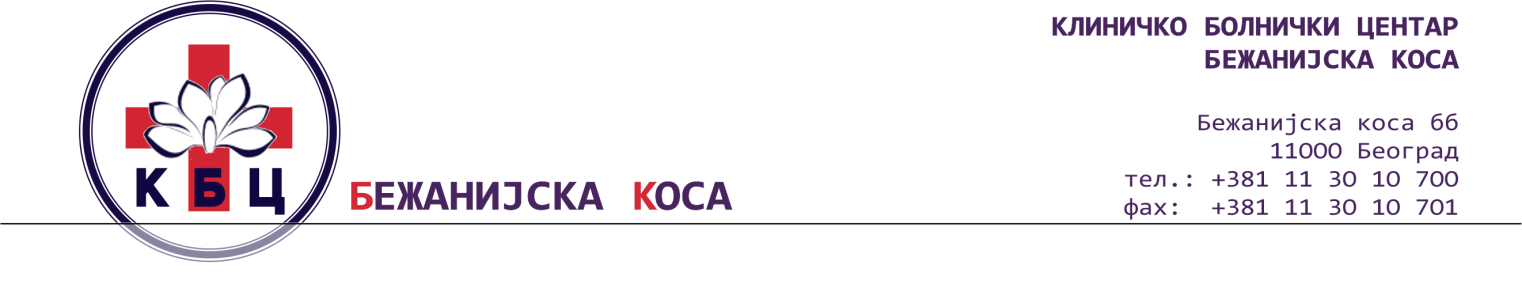 Број: 839/5                                                                                                                 Датум: 05.03.2019.годинеРЕПУБЛИКА СРБИЈАКЛИНИЧКО БОЛНИЧКИ ЦЕНТАР „БЕЖАНИЈСКА КОСА“ –БЕОГРАДБеоград, Бежанијска коса ббКОНКУРСНА ДОКУМЕНТАЦИЈАза јавну набавку добара  – санитетски и други потрошни материјалпо партијама за период до годину данаОТВОРЕНИ ПОСТУПАКЈН ОП 11Д/19_________________________________________________________Београд, март 2019. године.Конкурсна документација има 81 странa.ОБРАЗАЦ ЗА КОВЕРАТ(исећи по овој линији)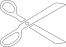 (исећи по овој линији)Напомена: Горњи део попунити, исећи по горњим линијама и залепити на полеђини коверте/кутије.Доњи део исећи по доњим линијама и залепити на предњу страну коверте/кутије.(исећи по овој линији)ПРИМАЛАЦ:КБЦ „БЕЖАНИЈСКА КОСА“Бежанијска коса бб11080 БеоградПОНУДАЈН ОП 7Д/18НЕ ОТВАРАТИ !1,2,3,4,5,6,7,8,9,10,11,12,13,14,15,16,17,18,19,20,21,22,23,24,25,26,27,28,29,30,31,32,33,34,35,36,37,38,39,40,41,42,43,44,45,46,47,48,49,50,51,52,53,54,55,56,57,58,59,60,61,62,63,64,65,66,67,68,69,70,71,72,73,74,75,76,77,78,79,80,81,82,83,84,85,86,87,88,89,90,91,92,93,94,95,96,97,98,99,100,101,102103,104,105,106,107,108,109,110,111,112,113,114,115,116,117,118,119,120,121,122,123,124,125,126,127,128,129,130,131,132,(заокружити број партије за коју се подноси понуда)(исећи по овој линији)На основу члана 54. став 12. и члана 61. Закона о јавним набавкама („Службени гласник Републике Србије”, бр. 124/2012, 14/2015, 68/2015 у даљем тексту: ЗЈН), члана 2. Правилника о обавезним елементима конкурсне документације у поступцима јавних набавки и начину доказивања испуњености услова („Службени гласник Републике Србије”, бр. 86/2015), Одлуке о покретању поступка бр. 839/1 од 04.03.2019. године и Решења о именовању чланова комисије бр. 839/2 од 05.02.2018. године,  Комисија за јавну набавку добара – санитетски и други потрошни материјал по партијама за период до годину дана, ЈН ОП 7Д/18, сачинила је КОНКУРСНУ ДОКУМЕНТАЦИЈУЈН ОП 11Д/191. ОПШТИ ПОДАЦИ О ЈАВНОЈ НАБАВЦИ:1. Назив, адреса и интернет страница наручиоцаКлиничко болнички центар „Бежанијска коса“-Београд, 11080 Београд, Бежанијска коса бб. Интернет страница наручиоца: www.bkosa.edu.rsМатични број:…………………………………………...07039743Шифра делатности: …………………………………… 85110ПИБ: …………………………………………………… 100200745Текући рачун: …………………………………………. 840-633-661-542. Врста поступка јавне набавке: спроводи се отворени поступак на основу члана 32. ЗЈН. На ову набавку ће се примењивати: Закон о јавним набавкама („Сл. гласник РС“ бр. 124/12, 14/15 и 68/15); Закон о општем управном поступку у делу који није регулисан законом о јавним набавкама (Сл. лист СРЈ”, бр. 33/97, 31/01, “Сл. Гласник РС“ бр. 30/10, 18/16); Закон о облигационим односима након закључења уговора о јавној набавци (“Сл. лист СФРЈ”, бр. 29/78, 39/85, 57/89 и “Сл. лист СРЈ” 31/93); Технички прописи везани за добра која су предмет јавне набавке;Подзаконски акти који се односе на поступак јавне набавке; Материјални прописи који ближе регулишу предмет јавне набавке или услове предвиђене у конкурсној документацији.3.     Циљ поступка        Поступак јавне набавке се спроводи ради закључења оквирног споразума са једним понуђачем на период до годину дана4. Контакт (лице/служба)        Гордана Вићентијевић (vicentijevic.jadranka@bkosa.edu.rs),        Дуња Бабић (babic.dunja@bkosa.edu.rs)       Урош Папић (papic.uros@bkosa.edu.rs)       Телефони:011/2095-636, 011/2095-659 у времену од 9,00- 12,00 часова.                  2. ПОДАЦИ О ПРЕДМЕТУ ЈАВНЕ НАБАВКЕПредмет јавне набавке: добра – санитетски и други потрошни материјал за период до годину дана1.1. Назив и ознака из општег речника набавке:              - Медицински потрошни материјал – 33140000 (исти за све партије)1.2. Јавна набавка је обликована у 132 партије:3.    Врста, техничке карактеристике (спецификације), квалитет, количина и опис добара, радова или услуга,    начин   спровођења контроле и обезбеђивања гаранције квалитета, рок извршења, место извршења или испоруке добара, евентуалне додатне услуге и сл.3.1. Tехничка спецификација:3.2. Начин спровођења контроле: Контролу испоручених добара обављају стручне службе наручиоца и специјализоване институције.3.3. Место и рок испоруке: - Место испоруке је КБЦ „Бежанијска коса“, Београд, ФЦО Наручиоца - Апотека, - Рок испоруке је најдуже до 30 сати од пријема захтева.3.4. Захтеви у погледу квалитета предмета набавке:Квалитет предмета набавке мора у потпуности одговарати важећим домаћим или међународним стандардима за ту врсту добара.3.5. Захтеви у погледу рока трајањаДобра која су предмет јавне набавке не могу имати краћи рок трајања од 12 месеци од дана сваке појединачне испоруке. Одговорно лице Наручиоца може у одређеним случајевима прихватити испоруку добара који имају краћи рок трајања од 12 месеци.3. УСЛОВИ ЗА УЧЕШЋЕ У ПОСТУПКУ ЈАВНЕ НАБАВКЕ ИЗ ЧЛАНА 75. И 76. ЗЈН И УПУТСТВО КАКО СЕ ДОКАЗУЈЕ ИСПУЊЕНОСТ ТИХ УСЛОВА          Право на учешће у овом поступку јавне набавке има понуђач који испуњава обавезне услове за учешће у поступку јавне набавке дефинисане чланом 75. ЗЈН. Уколико понуду подноси група понуђача сви чланови групе понуђача дужни су да доставе доказе да испуњавају услове из члана 75. став 1. тачке 1) - 4) и члана 75. став 2. ЗЈН, а додатне услове испуњавају заједно. Услов из члана 75. став 1. тачка 5) ЗЈН дужан је да испуни понуђач из групе понуђача којем је поверено извршење дела набавке за који је неопходна испуњеност тог услова.Уколико понуђач подноси понуду са подизвођачем, понуђач је дужан да за подизвођача достави доказе да испуњава услове из члана 75. став 1. тач. 1) до 4) ЗЈН, а доказ о испуњености услова из члана 75 став 1. тачка 5) ЗЈН за део набавке који ће извршити преко подизвођача. 3.1. ОБАВЕЗНИ УСЛОВИ ЗА УЧЕШЋЕ У ПОСТУПКУ ЈАВНЕ НАБАВКЕ ИЗ ЧЛАНА 75. ЗЈН3.1.1.Услов из члана 75. став 1. тачка 1) ЗЈН - да је понуђач регистрован код надлежног органа, односно уписан у одговарајући регистар;3.1.2.Услов из члана 75. став 1. тачка 2) ЗЈН- да понуђач и његов законски заступник није осуђиван за неко од кривичних дела као члан организоване криминалне групе, да није осуђиван за кривична дела против привреде, кривична дела против животне средине, кривично дело примања или давања мита, кривично дело преваре;3.1.3. Услов из члана 75. став 1. тачка 4) ЗЈН- да је понуђач измирио доспеле порезе, доприносе и друге јавне дажбине у складу са прописима Републике Србије или стране државе када има седиште на њеној територији;Понуђач који има издвојену(е) пословну(е) јединицу(е) изван главног седишта има обавезу да измири доспеле порезе, доприносе и друге јавне дажбине у складу са прописима локалне самоуправе где се издвојена(е)  пословна(е)  једница(е) налази(е)3.1.4. Услов из члана 75. став 1. тачка 5) ЗЈН- да има важећу дозволу надлежног органа за обављање делатности која је предмет јавне набавке;3.1.5.Услов из члана 75. став 2.  ЗЈН- да понуђач при састављању понуде, изричито наведе да је поштовао обавезе које произилазе из важећих прописа о заштити на раду, запошљавању и условима рада, заштити животне средине, као и да нема забрану обављања делатности која је на снази у време подношења понуда.3.2. УПУТСТВО КАКО СЕ ДОКАЗУЈЕ ИСПУЊЕНОСТ ОБАВЕЗНИХ УСЛОВА ИЗ ЧЛАНА 75. ЗЈНИспуњеност услова из члана 75. став 1. ЗЈН правно лице као понуђач, или подносилац пријаве, доказује достављањем следећих доказа:3.2.1.Услов из члана 75. став 1. тачка 1) ЗЈН      Доказ: Извод из регистра Агенције за привредне регистре, или извод из регистра надлежног Привредног суда. 3.2.2. Услов из члана 75. став 1. тачка 2) ЗЈН	Доказ:за правна лица:1) Извод из казнене евиденције, или уверење основног суда на чијем подручју се налази седиште домаћег правног лица, односно седиште представништва или огранка страног правног лица, којим се потврђује даправно лице није осуђивано за кривична дела против привреде, кривична дела против животне средине, кривично дело примања или давања мита, кривично дело преваре;2) Извод из казнене евиденције Посебног одељења за организовани криминал Вишег суда у Београду, којим се потврђује даправно лице није осуђивано за неко од кривичних дела организованог криминала; 3) Извод из казнене евиденције, односно уверење надлежне полицијске управе МУП-а, којим се потврђује да законски заступник понуђача није осуђиван за кривична дела против привреде, кривична дела против животне средине, кривично дело примања или давања мита, кривично дело преваре и неко од кривичних дела организованог криминала (захтев се може поднети према месту рођења или према месту пребивалишта законског заступника). Уколико понуђач има више законских заступника дужан је да достави доказ за сваког од њих. 	Доказ:за предузетнике и физичка лица:    Извод из казнене евиденције, или уверење надлежне полицијске управе МУП-а, којим се потврђује да није осуђиван за неко од кривичних дела као члан организоване криминалне групе, да није осуђиван за кривична дела против привреде, кривична дела против животне средине, кривично дело примања или давања мита, кривично дело преваре.Захтев се може поднети према месту рођења или према месту пребивалишта.Овај доказ понуђач доставља и за подизвођача, односно достављају га сви чланови групе понуђача;Доказ не може бити старији од два месеца пре отварања понуда. 3.2.3. Услов из члана 75. став 1. тачка 4) ЗЈНДоказ:1. Уверење Пореске управе Министарства надлежног за послове финансија да је измирио доспеле порезе и доприносе;2. Уверење надлежне управе локалне самоуправе да је измирио обавезе по основу изворних локалних јавних прихода или потврду Агенције за приватизацију да се понуђач налази у поступку приватизације. Понуђач који има издвојену пословну(е) јединицу(е)ван главног седишта понуђача, има обавезу да достави уверење надлежне управе локалне самоуправе на којој се издвојена пословна јединица налази да је измирио обавезе по основу изворних локалних јавних прихода, односно да је  измири доспеле порезе, доприносе и друге јавне дажбине у складу са прописима локалне самоуправе где се издвојена пословна једница налази.Овај доказ понуђач доставља и за подизвођача, односно достављају га сви чланови групе понуђача.Доказ не може бити старији од два месеца пре отварања понуда.3.2.4. Услов из члана 75. став 1. тачка 5) ЗЈНДоказ: 1. Важеће Решење Министарства здравља које се односи на предмет јавне набавке.2. Важеће Решење Агенције за лекове и медицинска средства (АЛИМС) за стављање у промет производа који је предмет јавне набавке, на дан отварања понуда. Напомене: У случају да решење АЛИМС-а не гласи на име понуђача, потребно је доставити овлашћење носиоца уписа медицинског средства у Регистар АЛИМС-а или други доказ који обезбеђује следљивост између понуђача и носиоца уписа. У решењу АЛИМС-а понуђачи треба јасно и недвосмислено, да означе број партије на коју се односи решење.Уколико предмет јавне набавке не подлеже регистрацији код Агенције за лекове и медицинска средства Републике Србије, односно не подлеже регистрацији у складу са Законом о лековима и медицинским средствима (Службени гласник Републике Србије, број 30/2010 и 107/2012), понуђач је у обавези да достави изјаву под пуном моралном, материјалном и кривичном одговорношћу на сопственом меморандуму или доказ издат од Агенције за лекове и медицинска средства да предмет набавке не подлеже регистрацији.3.2.5. Услов из члана 75. став 2.  ЗЈНДоказ: Потписан и оверен образац изјаве.Изјава мора да буде потписана од стране овлашћеног лица понуђача и оверена печатом. Уколико понуду подноси група понуђача, изјава мора бити потписана од стране овлашћеног лица сваког понуђача из групе понуђача и оверена печатом.У складу са чланом 78. став 5. ЗЈН лице које је уписано у регистар понуђача није  дужно да приликом подношења понуде доказује испуњеност обавезних услова из члана 75. ЗЈН.Уместо доказа из чл. 75 став 1. тачка 1) до 4) ЗЈН понуђач може доставити изјаву на меморандуму понуђача да је уписан у Регистар понуђача који се води код Агенције за привредне регистре. Уз изјаву понуђач подноси и копију решења о усвајању регистрационе пријаве у регистар понуђача са навођењем интернет странице на којој се може извршити провера података.Испуњеност обавезних  услова из члана 75. за учешће у поступку предметне јавне набавке, у складу са чланом 77. став 4. ЗЈН, понуђач може доказати достављањем Изјаве, којом под пуном материјалном и кривичном одговорношћу потврђује да испуњава услове за учешће у поступку јавне набавке из члана 75.ЗЈН, дефинисане овом конкурсном документацијом. Изјава мора да буде потписана од стране овлашћеног лица понуђача и оверена печатом.Уколико понуду подноси група понуђача изјава из конкурсне документације мора бити потписана од стране овлашћеног лица сваког понуђача из групе понуђача и оверена печатом. Уколико понуђач понуду подноси са подизвођачем, понуђач је дужан да достави изјаву подизвођача из  конкурсне документације, потписану од стране овлашћеног лица подизвођача и оверену печатом.3.3 ДОДАТНИ УСЛОВИ ЗА УЧЕШЋЕ У ПОСТУПКУ ЈАВНЕ НАБАВКЕ ИЗ ЧЛАНА 76. ЗЈНПонуђач који учествује у поступку ове јавне набавке, мора испунити додатне услове за учешће у поступку јавне набавке који су дефинисани чланом 76. став 2. и став 4. ЗЈН. Додатне услове група понуђача испуњава заједно.3.3.1. Додатни услов из члана 76. став 2.  ЗЈН – финансијски капацитет- да у последњих 6 месеци, који претходе  месецу у коме је објављен позив за подношење понуда, није био у блокади. 3.3.2. Додатни услов из члана 76. став 4.  ЗЈН – други додатни услови- да понуде понуђача испуњавају техничке карактеристике/спецификације из конкурсне документације за све партије; - да поседује овлашћење произвођача или носиоца регистрације добара које нуди за учествовање у предметној јавној набавци са потврдом да ће понуђена добра бити на располагању за време трајања оквирног споразума (за све партије);- да су Прегледне рукавице из партије 1 (ставке 1, 3 и 4) у складу са директивом 93/42/ЕЕC или одговарајућом, директивом 89/686/ЕЕC или одговарајућом и у складу са АSТМ  F 1671 или одговарајуће;- да су Прегледне рукавице из партије 1 (ставка 4) у складу са АSТМ  D 6978 или одговарајуће;- да су Прегледне рукавице из партије 1 (ставкe 2, 3 и 4) у складу са Правилником о личној заштитној опреми;- да испуњава стандард ISO-9626 стандард или одговарајући за игле из партије 9 (ставке 12, 13 и 14);- моћ упијања пелена за одрасле треба да буде у складу са стандардом ISO 11948-1 (Rothwell метода) из партије 17;-  да је алкохол (70%) из партије 22 израђен од сировине фармацеутског квалитета - алкохол 96% Ph Eur;-  да је хидроген (3%) из партије 23 израђен од сировине фармацеутског квалитета - водоник пероксид 30% Ph Eur;- да поседује сертификат произвођача – ЦЕ ознака произвођача и да испуњава стандарде  ISO-9001 и ISO-13485 за завојни материјал из партије 27 (ставкe 1 и  2);- да је хирушки мантил (партија 41), хирушки сет (партија 64) и сет за ортопедију (партија 65) у складу са EN 13795  или одговарајуће.3.4.  УПУТСТВО КАКО СЕ ДОКАЗУЈЕ ИСПУЊЕНОСТ ДОДАТНИХ УСЛОВА ИЗ ЧЛАНА 76. СТАВ 2. И СТАВ 4. ЗЈНИспуњеност додатних услова из члана 76. став 2. понуђач, доказује достављањем следећих доказа:3.4.1. Додатни услов из члана 76. став 2.  ЗЈН – финансијски капацитетДоказ: Потврда о броју дана неликвидности коју издаје Народна банка Србије, Принудна наплата, Одељење за пријем, контролу и унос основа и налога, а која обухвата период од последњих 6 месеци који претходе месецу у коме је објављен позив. Посебне напомене:1) Наведени  доказ понуђач није у обавези да доставља уколико су подаци јавно доступни на интернет страници Народне банке Србије. 2) У случају подношења заједничке понуде,задати услов о неопходном финансијском капацитету, чланови групе понуђача испуњавају заједно.3) Уколико понуђач наступа са подизвођачем, за подизвођача не доставља тражене доказе о финансијском капацитету, већ је дужан је да сам испуни задати услов.3.4.2. Додатни услов из члана 76. став 4.  ЗЈН – други додатни условиДоказ:1. Као доказе техничких карактеристика/спецификације предмета јавне набавке, понуђач је дужан да уз понуду достави:1.1. оригинални каталог или извод из оригиналног каталога са детаљним техничким карактеристикама производа који се нуде, у коме  исте требају да буду обележене (за све партије). У случају да понуђач доставља појединачни оригинални каталог или извод из оригиналног каталога, на сваком каталогу или изводу из каталога за појединачни производ (лифлет-листу), понуђач уписује редни број партије и редни број производа у оквиру партије (нпр. 1-1; 3-3...) и ове каталоге или изводе из каталога слаже на исти начин као и решења АЛИМС, од најмаљег ка највећем броју партије за које подноси понуду.У случају да понуђач доставља збирни каталог или извод из каталога, поред сваког појединачног производа у таквом каталогу понуђач уписује редни број партије и редни број производа у оквиру партије (нпр. -1; 3-3...).1.2. узорци за партије: -  1, 2, 3,4,5,6,7,9,12,13,14,15,19,21,27,28,29,31,32,41,51,55,56,57,58,71,72,81,84,85,91 и 129- 11 (за ставку 1 из спецификације добара);Узорак мора бити у оригиналном паковању и обележен (назив понуђача, број партије и ставке из обрасца спецификације понуде). Узорак мора имати и оригиналну произвођачку декларацију. 2. Овлашћење произвођача или носиоца регистрације,  добра које се нуди, за учествовање у предметној јавној набавци са потврдом да ће понуђено добро бити на располагању за време трајања оквирног споразума (за све партије);3. Declaration of conformity да је у складу са директивом 93/42/ЕЕС или одговарајућом  за партију 1 (ставке 1, 3 и 4);4. Declaration of conformity да је у складу са директивом 89/686/ЕЕС или одговарајућом  за партију 1 (ставке 1, 3 и 4);5. Извештај о тестирању у складу са ASTM F 1671  или одговарајуће за партију 1 (ставке 1, 3 и 4);6. Извештај о тестирању у складу са ASTM D 6978  или одговарајуће за партију 1 (ставкa  4);7. Копија сертификата SATRA за партију 1 (ставкe 2, 3 и 4);8. ISO-9626 стандард или одговарајући за партију 9;9. сертификат независне акредитоване сертификационе лабораторије о моћи упијања пелена за одрасле у складу  са ISO 11948-1 стандардом (Rothwell метода) за партију 17;10. копија извештаја Министарства здравља о усклађености производње активних фармацеутских супстанци са Смерницама добре произвођачке праксе део 2 за произвођача алкохола из партије 22;11. копија извештаја Министарства здравља о усклађености производње активних фармацеутских супстанци са Смерницама добре произвођачке праксе део 2 за произвођача хидрогена из партије 23;12. сертификат произвођача – ЦЕ ознака произвођача, ISO-9001 и ISO-13485 стандарди за партију 27 (ставкe 1 и  2);13. Извештај о тестирању у складу са EN 13795  или одговарајуће за партијe 41, 64 и 65;Напомена: Понуђач је дужан да обезбеди документацију из које наручилац недвосмислено може утврдити да понуђена добра одговарају захтевима из конкурсне документације.Понуда уз коју нису достављени докази који се односе на испуњење обавезних и додатних услова  биће одбијена као неприхватљива.ОБРАЗАЦ ИЗЈАВЕ ПОНУЂАЧАо испуњавању услова из члана 75. став 1. Закона о јавним набавкамаУ складу са чланом 77. став 4. ЗЈН, под пуном материјалном и кривичном одговорношћу, као заступник понуђача, дајем следећуИ З Ј А В УПонуђач _____________________________________________у  отвореном поступку јавне набавке добара – санитетски и други потрошни материјал по партијама за период до годину дана, за потребе  КБЦ „Бежанијска коса“, број ЈН ОП 11Д/19,  испуњава све услове из члана 75. став 1. тачка 1) до 4) Закона, односно услове дефинисане конкурсном документацијом за предметну јавну набавку, и то:Понуђач је регистрован код надлежног органа, односно уписан у одговарајући регистар;Понуђач и његов законски заступник нису осуђивани за неко од кривичних дела као члан организоване криминалне групе, да није осуђиван за кривична дела против привреде, кривична дела против животне средине, кривично дело примања или давања мита, кривично дело преваре;Понуђач је измирио доспеле порезе, доприносе и друге јавне дажбине у складу са прописима Републике Србије (или стране државе када има седиште на њеној територији).Место:_____________                                             					   ПонуђачДатум:_____________                                        М.П.                                                      ________________ОБРАЗАЦ ИЗЈАВЕ ПОДИЗВОЂАЧАо испуњавању услова из члана 75. став 1. Закона о јавним набавкамаУ складу са чланом 77. став 4. ЗЈН, под пуном материјалном и кривичном одговорношћу, као заступник подизвођача, дајем следећуИ З Ј А В УПодизвођач _____________________________________________у  отвореном поступку јавне набавке добара  – санитетски и други потрошни материјал по партијама за период до годину дана, за потребе  КБЦ „Бежанијска коса“, број ЈН ОП 11Д/19,  испуњава све услове из члана 75. став 1. тачка 1) до 4) Закона, односно услове дефинисане конкурсном документацијом за предметну јавну набавку, и то:1)Подизвођач је регистрован код надлежног органа, односно уписан у одговарајући регистар;2) Подизвођач и његов законски заступник нису осуђивани за неко од кривичних дела као члан организоване криминалне групе, да није осуђиван за кривична дела против привреде, кривична дела против животне средине, кривично дело примања или давања мита, кривично дело преваре;3) Подизвођач је измирио доспеле порезе, доприносе и друге јавне дажбине у складу са прописима Републике Србије (или стране државе када има седиште на њеној територији).Место:_____________                                             					                       ПодизвођачДатум:_____________                                                      М.П.                                                            Напомена: Изјава мора бити потписана од стране овлашћеног лица подизвођача и оверена печатом. ОБРАЗАЦ ИЗЈАВЕ О ПОШТОВАЊУ ОБАВЕЗАИЗ ЧЛАНА 75. СТАВ 2. ЗАКОНАНа основу члана 75. став 2. Закона о јавним набавкама, као заступник понуђача дајем следећуИ З Ј А В УПонуђач______________________________________________ у otvorenom поступку јавне набавке добара -                                                   (назив понуђача)санитетски и други потрошни материјал по партијама за период до годину дана, за потребе  КБЦ „Бежанијска коса“, број ЈН ОП 11Д/19, поштовао је обавезе које произлазе из важећих прописа о заштити на раду, запошљавању и условима рада, заштити животне средине и да нема забрану обављања делатности која је на снази у време подношења понуда.Датум 		                                    Понуђач______________                                                М.П.                                      ___________________Напомена: Уколико понуду подноси група понуђача,ова изјава мора бити потписана од стране овлашћеног лица сваког понуђача из групе понуђача и оверена печатом.4.  КРИТЕРИЈУМИ ЗА ДОДЕЛУ УГОВОРА4.1. Критеријум за оцењивање понуда ради закључења оквирног споразума:  Критеријум за оцењивање понуда ради закључења оквирног споразума је „најнижа понуђена цена“.  4.2. Елементе критеријума на основу којих ће наручилац извршити доделу оквирног споразума у ситуацији када постоје две или више понуда са истом понуђеном ценом:Уколико две или више понуде имају исту најнижу понуђену цену, као најповољнија биће изабрана понуда оног понуђача који је понудио краћи рок испоруке.У случају да применом резервног критеријума наручилац не може да донесе одлуку о закључењу оквирног споразума, наручилац ће оквирни споразум доделити понуђачу који буде извучен путем жреба. Наручилац ће писмено обавестити све понуђаче који су поднели понуде о датуму када ће се одржати извлачење путем жреба. Жребом ће бити обухваћене само оне понуде које имају једнаку најнижу понуђену цену. Извлачење путем жреба наручилац ће извршити јавно, у присуству понуђача, и то тако што ће називе понуђача исписати на одвојеним папирима, који су исте величине и боје, те ће све те папире ставити у кутију одакле ће извући само један папир. Понуђачу чији назив буде на извученом папиру ће бити додељен оквирни споразум. 5.  УПУТСТВО ПОНУЂАЧИМА КАКО ДА САЧИНЕ ПОНУДУ1.Понуда мора бити састављена на српском језику.Понуђач може, у делу који се односи на техничке карактеристике, квалитет и техничку документацију, да доставља документа и на енглеском, немачком, шпанском, руском или француском језику. У случају да наручилац у поступку прегледа и оцене понуда утврди да би део понуде који је достављен на страном језику требало да буде преведен на српски језик, понуђачу има рок од 3 дана у којем је дужан да изврши превод тог дела понуде и достави га наручиоцу.У случају спора релевантна је верзија конкурсне документације, односно понуде, на српском језику.2.Начин на који понуда мора бити састављена и начин попуњавања образаца који су дати у конкурсној документацији( попуњавању података који су саставни део образаца)Понуђачи подносе понуде у затвореној и печатираној коверти или кутији, препорученом пошиљком или лично на адресу наручиоца: КБЦ „Бежанијска коса“, Бежанијска коса бб, Београд, на којој ће залепити делове Обрасца са подацима о понуђачу и јавној набавци за коју се подноси понуда (страна 3).Образац који понуђач треба да исече и залепи на коверту је саставни део конкурсне документације.Понуђачи подносе понуду која мора бити сачињена из 2 (два) посебна дела.Сваки од ових посебних делова садржи документа и обрасце који су наведени у конкурсној документацији.Сваки од два дела понуде мора бити повезан у посебне целине, у две посебне фасцикле које НИСУ СПОЈЕНЕ.Прва страна фасцикле треба да буде провидна, а документа се улажу у фасциклу бушењем листова са леве стране.Сваку страну (документ) који се улаже у посебне фасцикле понуђач треба да обележи редним бројем у доњем десном углу стране.У случају да понуду подноси група понуђача, све обрасце попуњава, потписује и оверава податке понуђач који је посебним актом сачињеним између чланова који чине групу понуђача одређен као носилац посла.2.1. Делови имају називе: Део 1 и Део 2.2.1.1. Део 1Садржај Дела 1 чине докази о испуњености услова за учествовање у поступку из члана 75. и 76. ЗЈН, на начин како је то наведено у конкурсној документацији.2.1.2. Део 2Садржај Дела  2 чине образац понуде и остали обрасци и документа који се достављају уз понуду, на начин како је то наведено у конкурсној документацији.2.1.3. Понуда се сматра прихватљивом ако је благовремена, ако је наручилац није одбио због битних недостатака, ако је одговарајућа, ако не ограничава, нити условљава права наручиоца или обавезе понуђача и која не прелази износ процењене вредности јавне набавке.  Докази о испуњености услова могу се достављати у неовереним копијама, а наручилац може пре доношења одлуке о закључењу оквирног споразума, захтевати од понуђача, чија је понуда на основу извештаја комисије за јавну набавку оцењена као најповољнија, да достави на увид оригинал или оверену копију свих или појединих доказа.Ако је понуђач доставио изјаву из члана 77. став 4. ЗЈН, наручилац је пре доношења одлуке о закључењу оквирног споразума дужан да од понуђача чија је понуда оцењена као најповољнија затражи да достави копију захтеваних доказа о испуњености услова, а може и да затражи на увид оригинал или оверену копију свих или појединих доказа. Наручилац доказе може да затражи и од осталих понуђача. Наручилац, није дужан да од понуђача затражи достављање свих или појединих доказа уколико за истог понуђача поседује одговарајуће доказе из других поступака јавних набавки код тог наручиоца. Ако понуђач чија је понуда оцењена као најповољнија у остављеном, примереном року који не може бити краћи од пет дана, не достави доказе, наручилац ће његову понуду одбити као неприхватљиву. Понуђач није дужан да доставља доказе који су јавно доступни на интернет страницама надлежних органа и да наведе који су то докази.Наручилац неће одбити као неприхватљиву понуду зато што не садржи доказ одређен ЗЈН или конкурсном документацијом, ако је понуђач, навео у понуди интернет страницу на којој су тражени подаци јавно доступни.Уколико је доказ о испуњености услова електронски документ, понуђач доставља копију електронског документа у писаном облику, у складу са законом којим се уређује електронски документ, осим уколико подноси електронску понуду када се доказ доставља у изворном електронском облику.2.1.4. Упутство о начину слања и попуњавања образацаУ складу са чланом 20. ЗЈН, понуђачу се конкурсна документација доставља путем електронске поште, у WОРД (доц.) и/или ЕXЦЕЛ (xлс.) формату.У складу са чланом 20. став 6. ЗЈН, заинтересовано лице/понуђач/кандидат, који је путем електронске поште (или факсом) примио конкурсну документацију (или било који други документ из поступка јавне набавке), ДУЖАН да на исти начин, оном од кога је документ примио, потврди пријем тог документа.Електронска потврда о пријему конкурсне документације (или било ког другог документа из поступка јавне набавке) коју достави заинтересовано лице/понуђач/кандидат, претставља доказ да је извршено достављање докумената.2.1.5. Након попуњавања и штампања образаца, овлашћено лице понуђача потписује и оверава обрасце печатом.Обрасце који су део конкурсне документацији, односно податке који у њима морају бити попуњени, понуђач може да попуни  и штампаним словима, јасно, читљиво, хемијском оловком, а овлашћено лице понуђача ће их након попуњавања потписати и оверити печатом.Образац понуде не може се попуњавати графитном оловком или фломастером.Свака учињена исправка мора бити оверена печатом и потписана од стране овлашћеног лица. Свако бељење или подебљавање бројева мора се парафирати и оверити од стране овлашћеног лица.Уколико понуђачи подносе заједничку понуду, група понуђача може да се определи да обрасце дате у конкурсној документацији потписују и печатом оверавају сви понуђачи из групе понуђача или група понуђача може да одреди једног понуђача из групе који ће попуњавати, потписивати и печатом оверавати обрасце дате у конкурсној документацији.2.1.6. Рок за подношење понуде је 21.03.2019. године до 8:00 часова.Понуда се сматра благовременом ако је у архиву наручиоца на адреси Наручиоца, Бежанијска коса бб, Београд, пристигла закључно са 21.03.2019.  године до 8:00 часова, без обзира на начин достављања.Неблаговременом  ће  се  сматрати  понуда  понуђача  која  није  стигла  у  архиву наручиоца на адреси Бежанијска Коса, Београд закључно са 21.03.2019. године до 8:00 часова, без обзира на начин достављања.Ако је поднета понуда неблаговремена, наручилац ће је по окончању поступка отварања вратити неотворену понуђачу, са назнаком да је поднета неблаговремено.Отварање понуда је јавно и одржаће се одмах након истека рока за подношење понуда,  дана 21.03.2019. године, у 11:00 часова.  на адреси Бежанијска коса бб, Београд, у присуству чланова Комисије за предметну јавну набавку. Отварање понуда ће се обавити у просторијама наручиоца, КБЦ "Бежанијска коса", Београд, Бежанијска Коса бб, III спрат - Конференцијска сала.Отварању понуда могу присуствовати сва заинтересована лица.Представници понуђача морају имати овлашћење за учешће у поступку отварања понуда, које ће предати Комисији за јавну набавку приликом отварања понуда.Одлука о закључењу оквирног споразума биће донета у року до 25 дана а не више од 40 дана од дана отварања понуда.Напомена: наручилац ће обуставити поступак предметне јавне набавке из објективних и доказивих разлога, који онемогућавају да се започети поступак оконча.3. Могућност  подношења понуде за поједине партије  или за све партијеJaвна набавка је обликована по партијама.Понуђач може поднети понуду за једну или више партија. Понуда мора да обухвати најмање једну целокупну партију. Уколико понуђач подноси понуду за више партија, она мора бити поднета тако да се свака партија може посебно оцењивати.Понуђач поред обрасца понуде доставља и образац понуде за партију (за сваку партију за коју подноси понуду), на начин како је то дефинисано конкурсном документацијом.  4. Могућност  подношења понуде са варијантамаНије могуће поднети понуду са варијантама.  5. Начин измене, допуне и опозива понуде у смислу члана 87. став 6. ЗЈНУ року за подношење понуда понуђач може изменити,  допунити или опозвати своју понуду, на начин који је одређен за подношење понуде. Понуђач је дужан да јасно назначи који део понуде мења, односно која документа накнадно доставља.По истеку рока за подношење понуда понуђач не може да повуче нити да мења своју понуду. Уколико понуђач промени или повуче своју понуду, или уколико не потпише уговор о јавној набавци када је његова понуда изабрана као најповољнија, наручилац је овлашћен да уновчи гаранцију дату уз понуду (ако је она тражена).  Измена, допуна или опозив понуде се може поднети непосредно (лично) или путем поште на адресу наручиоца. Понуђач подноси измену, допуну или опозив понуде у затвореној коверти овереној печатом. Понуђач може да поднесе само једну понуду.Измену, допуну или опозив понуде треба доставити на адресу: КБЦ „Бежанијска Коса“ Бежанијска Коса бб, Београдса назнаком:„Измена понуде за јавну набавку ЈН ОП 11Д/19 - НЕ ОТВАРАТИ” или„Допуна понуде за јавну набавку  ЈН ОП 11Д/19 - НЕ ОТВАРАТИ” или„Опозив понуде за јавну набавку  ЈН ОП 11Д/19 - НЕ ОТВАРАТИ”  или„Измена и допуна понуде за јавну набавку ЈН ОП 11Д/19- НЕ ОТВАРАТИ”.На полеђини коверте или на кутији навести назив и адресу понуђача. У случају да понуду подноси група понуђача, на коверти је потребно назначити да се ради о групи понуђача и навести називе и адресу свих учесника у заједничкој понуди.По истеку рока за подношење понуда понуђач не може да повуче нити да мења своју понуду.6. Самостална понудаПонуђач који је самостално поднео понуду не може истовремено да учествује у заједничкој понуди или као подизвођач, нити може да учествује у више заједничких понуда.У понуди (обрасцу понуде), понуђач наводи на који начин подноси понуду, односно да ли подноси понуду самостално, или као заједничку понуду, или подноси понуду са подизвођачем.7. Делимично извршење понуде од стране подизвођача Понуђач који понуду подноси са подизвођачем дужан је да у обрасцу понуде наведе проценат укупне вредности набавке који ће поверити подизвођачу и/или део предмета набавке који ће извршити преко подизвођача. Проценат укупне вредности набавке који ће бити поверен подизвођачу не може бити већи од 50 %. Ако понуђач у понуди наведе да ће делимично извршење набавке поверити подизвођачу, дужан је да наведе назив подизвођача. Уколико оквирни споразум о јавној набавци буде закључен између наручиоца и понуђача, тај подизвођач ће бити наведен у оквирном споразуму.Понуђач је дужан да наручиоцу, на његов захтев, омогући приступ код подизвођача, ради утврђивања испуњености тражених услова.Понуђач је дужан да за подизвођаче достави доказе о испуњености обавезних услова из члана 75. став 1. тачке  1) до 4)  ЗЈН,  а доказ о испуњености услова из члана 75. став 1. тачка 5) за део набавке који ће извршити преко подизвођача.Ако је за извршење дела јавне набавке чија вредност не прелази 10% укупне вредности јавне набавке потребно испунити обавезан услов из члана 75. став 1. тачка 5), понуђач може доказати испуњеност тог услова преко подизвођача којем је поверио извршење тог дела набавке.Понуђач у потпуности одговара наручиоцу за извршење обавеза из поступка јавне набавке, односно за извршење оквирног споразума, без обзира на број подизвођача.8. Заједничка понудаПонуду може поднети група понуђача. Сваки понуђач из групе понуђача мора да испуни обавезне услове из члана 75. став 1. тач. 1) до 4) ЗЈН, а додатне услове испуњавају заједно.Услов из члана 75. став 1. тачка 5) ЗЈН дужан је да испуни понуђач из групе понуђача којем је поверено извршење дела набавке за који је неопходна испуњеност тог услова. Саставни део заједничке понуде је споразум којим се понуђачи из групе међусобно и према наручиоцу обавезују на извршење јавне набавке, а који садржи податке:1) податке о члану групе који ће бити носилац посла, односно који ће поднети понуду и који ће заступати групу понуђача пред наручиоцем и 2) опис послова сваког од понуђача из групе понуђача у извршењу уговора.Понуђачи који поднесу заједничку понуду одговарају неограничено солидарно према наручиоцу.Задруга може поднети понуду самостално, у своје име, а за рачун задругара или заједничку понуду у име задругара.Ако задруга подноси понуду у своје име за обавезе из поступка јавне набавке и оквирног споразума о јавној набавци одговара задруга и задругари у складу са законом.Ако задруга подноси заједничку понуду у име задругара за обавезе из поступка јавне набавке и оквирног споразума о јавној набавци неограничено солидарно одговарају задругари. 9. Захтеви наручиоца у погледу траженог начина и услова плаћања, гарантног рока, и других околности од којих зависи прихватљивост 9.1. Захтеви у погледу начина, рока и услова плаћања.       Плаћање се врши уплатом на рачун понуђача, у року до 90 дана од дана испоруке и испостављања уредног рачуна.9.2. Захтев у погледу рока трајања        Добра која су предмет јавне набавке не могу имати краћи рок трајања од 12 месеци од дана сваке појединачне испоруке.         Одговорно лице Наручиоца може у одређеним случајевима прихватити испоруку добара који имају краћи рок трајања од 12 месеци.9.3. Захтев у погледу начина, рока и места испоруке       Место испоруке је КБЦ „Бежанијска коса“, Београд, ФЦО Наручиоца - Апотека,        Рок испоруке је најдуже до 30 сати од пријема захтева.9.4. Захтев у погледу квалитета предмета набавке:       Квалитет предмета набавке мора у потпуности одговарати важећим домаћим или међународним стандардима за ту врсту добара. 10. Валута и начин на који мора да буде наведена и изражена цена у понудиЦена мора бити исказана у динарима, без и са порезом на додату вредност, са урачунатим свим трошковима које понуђач има у реализацији предметне јавне набавке, с тим да ће се за оцену понуда узимати у обзир цене без ПДВ-а.Износ ПДВ-а мора бити посебно наведен, као и укупна цена понуде са ПДВ-ом.Ако понуђена цена укључује увозну царину и друге дажбине, понуђач је дужан да тај део одвојено искаже у динарима у обрасцу понуде.Понуде понуђача који нису у систему ПДВ-а и понуђача који су у систему ПДВ-а оцењују се тако што се упоређују њихове цене исказане без ПДВ-а.Јединичне цене су фиксне и не могу се мењати до коначног извршења.          Наручилац може да одбије понуду због неуобичајено ниске цене.У складу са чланом 92. ЗЈН, неуобичајено ниска цена је понуђена цена која значајно одступа у односу на тржишно упоредиву цену и изазива сумњу у могућност извршења јавне набавке у складу са понуђеним условима.Ако наручилац оцени да понуда садржи неуобичајено ниску цену, од понуђача ће захтевати да детаљно образложи све њене саставне делове које сматра меродавним, а нарочито наводе у погледу економике начина градње, производње или изабраних техничких решења, у погледу изузетно повољних услова који понуђачу стоје на располагању за извршење уговора или у погледу оригиналности производа, услуга или радова које понуђач нуди.Рок за достављање одговора на захтев наручиоца за детаљно образложење свих делова цене, износи 3 (три) дана од дана пријема захтева.Наручилац ће по добијању образложења провери меродавне саставне елементе понуде.11. Средства обезбеђењаКао средство финансијског обезбеђења којим понуђач обезбеђују испуњење својих обавеза у поступку јавне набавке, као и испуњење својих уговорних обавеза понуђач подноси меницу или банкарску гаранцију.11.1.Меница за озбиљност понудеПонуђач је дужан да уз понуду достави сопствену бланко меницу са меничним овлашћењем за озбиљност понуде, које се издаје на износ у висини од 10% од понуђене цене без ПДВ-а. Уколико понуђач понуду подноси за више партија, менично овлашћење за озбиљност понуде се издаје на износ у висини од 10% од укупне понуђене цена без ПДВ-а за партије за које подноси понуду.Меница мора бити регистрована у надлежном регистру Народне банке Србије. Меница мора бити оверена печатом и потписана од стране лица овлашћеног за заступање.Уз меницу мора бити достављена копија картона депонованих потписа који је издат од стране пословне банке коју понуђач наводи у меничном овлашћењу – писму.	Наручилац ће уновчити средство финансијског обезбеђења дато за озбиљност понуде у следећим случајевима:	- уколико понуђач након истека рока за подношење понуда повуче, опозове или измени своју понуду,	- уколико понуђач чија је понуда изабрана као најповољнија благовремено не потпише оквирни споразум,        - уколико понуђач коме је додељен оквирни споразум не поднесе средство обезбеђења за добро извршење посла, односно извршење уговорних обавеза у складу са захтевима из конкурсне документације.У случају када је вредност оквирног споразума до 5.000.000,00 динара без ПДВ-а11.2. Меница за добро извршење посла, односно извршење уговорних обавезаПонуђач са којим буде закључен оквирни споразум је дужан да најкасније у року до 7 дана од дана закључења оквирног споразума, достави наручиоцу сопствену бланко меницу са меничним овлашћењем за добро извршење посла, односно извршење уговорних обавеза,  која се издаје на износ у висини од 10% од вредности оквирног споразума без ПДВ-а.Меница мора бити регистрована у надлежном регистру Народне банке Србије. Меница мора бити оверена печатом и потписана од стране лица овлашћеног за заступање.Уз меницу мора бити достављена копија картона депонованих потписа који је издат од стране пословне банке коју понуђач наводи у меничном овлашћењу – писму.	Наручилац ће уновчити меницу дату за добро извршење посла, односно извршење уговорних обавеза, уколико понуђач не закључи појединачни уговор у складу са оквирним споразумом или не извршава своје уговорне обавезе у свему у складу са закљученим појединачним уговорима, изврши их делимично, касни са извршењем уговорених обавеза или уколико ангажује као подизвођача лице које није наведено у понуди.Средство обезбеђења траје најмање деведесет дана дуже од истека важења оквирног споразума. По извршењу обавеза понуђача из оквирног споразума, средство финансијског обезбеђења за добро извршење посла, односно извршење уговорних обавеза по основу оквирног споразума, биће враћено понуђачу, на његов захтев.У случају када је вредност оквирног споразума преко 5.000.000,00 динара без ПДВ-а11.2. Банкарска гаранција за добро извршење посла, односно извршење уговорних обавезаПоднета банкарска гаранција мора бити неопозива, безусловна, платива на први позив и без права на приговор.Поднета банкарска гаранција не може да садржи додатне услове за исплату, краће рокове од оних који су одређени, мањи износ од оног који је одређен или промењену месну надлежност за решавање спорова.Понуђач може поднети гаранцију стране банке само ако је тој банци додељен кредитни рејтинг коме одговара најмање ниво кредитног квалитета 3 (инвестициони ранг).        Изабрани понуђач поднеће наручиоцу најкасније у року до 15 дана од дана оквирног споразума, банкарску гаранцију у висини од 10% од укупне вредности оквирног споразума без ПДВ-а.Банкарска гаранција за добро извршење, односно извршење уговорних обавеза посла мора да траје 90 дана дуже од дана истека важења оквирног споразума. По извршењу обавеза понуђача из оквирног споразума, банкарска гаранција за добро извршење посла, односно извршење уговорних обавеза по основу оквирног споразума, биће враћено понуђачу, на његов захтев.Наручилац ће уновчити банкарску гаранцију за добро извршење посла, односно извршење уговорних уколико понуђач не закључи појединачни уговор у складу са оквирним споразумом или не извршава своје уговорне обавезе у свему у складу са закљученим појединачним уговорима, изврши их делимично, касни са извршењем уговорених обавеза или уколико ангажује као подизвођача лице које није наведено у понуди.  Банкарска гаранција за добро извршење посла, односно извршење уговорних обавеза мора бити издата од банке која је регистрована на територији Републике Србије или која има коресподентски однос са домаћом првокласном банком која ће изјавити да је спремна да по горе наведеним клаузулама изврши исплату по банкарској гаранцији у корист наручиоца уколико исти уложи протест ( у том случају доставити потврду домаће банке).Наведена гаранција банке мора садржати клаузуле: „безусловна“, „неопозива“, „платива на први позив“, „без приговора“.12. Начин на који понуђач може тражити додатне информације и појашњењаЗаинтересовано лице може, у писаном облику, путем електронске поште, поштом или телефаксом, тражити од наручиоца додатне информације или појашњења у вези са припремањем понуде, при чему може да укаже наручиоцу и на евентуално уочене недостатке и неправилности у конкурсној документацији, најкасније 5 (пет) дана пре истека рока за подношење понуда. Приликом подношења захтева за додатним информацијама или појашњењима понуђач је у обавези да прецизира захтев на начин да наведе део конкурне документације на који се информација/појашњење/питање односи.Рок за достављање захтева за додатним информацијама је 5 дана пре истека рока за подношење понуда и након тог рока наручилац нема обавезу одговарања на касније примљене захтеве за додатним појашњењима. Наручилац ће у року од 3 (три) дана од дана пријема захтева, одговор објавити на Порталу јавних набавки и на својој интернет страници. Комуникација у вези са додатним информацијама, појашњењима и одговорима врши се на начин одређен чланом 20. ЗЈН (електронском поштом или поштом) сваког радног дана (понедељак – петак) од 07:00 – 15:00 часова.Захтев за додатним информацијама или појашњењима у вези са припремањем понуде заинтересовано лице ће упутити на адресу наручиоца: КБЦ „Бежанијска коса“, Београд, Бежанијска коса бб, електронска адреса: javne.nabavke@bkosa.edu.rs; „Захтев за додатним информацијама или појашњењима конкурсне документације - јавна набавка добара ЈН ОП 11Д/19“. Телефонски позиви ради тражења додатних информација или појашњења у вези са припремањем понуде нису дозвољени.У случају да наручилац има потребу да измени или допуни конкурсну документацију осам или мање дана пре истека рока за подношење понуда, продужиће рок за подношење понуда и објавити  обавештење о продужењу рока за подношење понуда на Порталу јавних набавки.13. Начину на који се могу захтевати додатна објашњења од понуђача после отварања понуда и вршити контрола код понуђача односно његовог подизвођачаНаручилац може да захтева од понуђача додатна објашњења која ће му помоћи при прегледу, вредновању и упоређивању понуда, а може да врши и контролу (увид) код понуђача односно његовог подизвођача.Наручилац не може да дозволи промену елемената понуде који су од значаја за примену критеријума за доделу уговора, односно промену којом би се понуда која је неодговарајућа или неприхватљива учинила одговарајућом, односно прихватљивом.Наручилац може, уз сагласност понуђача, да изврши исправке рачунских грешака уочених приликом разматрања понуде по окончаном поступку отварања понуда.У случају разлике између јединичне и укупне цене, меродавна је јединична цена. Ако се понуђач не сагласи са исправком рачунских грешака, наручилац ће његову понуду одбити као неприхватљиву.14. Накнада за коришћење патента, као и одговорност за повреду заштићених права интелектуалне својинеНакнаду за коришћење патената, као и одговорност за повреду заштићених права интелектуалне својине трећих лица, сноси понуђач.15. Начин и рок за подношења захтева за заштиту права понуђача и броја рачуна на који је подносилац захтева приликом подношења захтева дужан да уплати таксу одређену ЗЈН Захтев за заштиту права подноси се наручиоцу, а копија се истовремено доставља Републичкој комисији.Захтев за заштиту права може се поднети у току целог поступка јавне набавке, против сваке радње наручиоца, осим ако ЗЈН није другачије одређено.Захтев за заштиту права којим се оспорава врста поступка, садржина позива за подношење понуда или конкурсне документације сматраће се благовременим ако је примљен од стране наручиоца најкасније седам дана пре истека рока за подношење понуда, а у поступку јавне набавке мале вредности и квалификационом поступку ако је примљен од стране наручиоца три дана пре истека рока за подношење понуда, без обзира на начин достављања и уколико је подносилац захтева у складу са чланом 63. став 2. ЗЈН указао наручиоцу на евентуалне недостатке и неправилности, а наручилац исте није отклонио.У случају подношења захтева за заштиту права из претходног става, долази до застоја рока за подношење понуда.После доношења одлуке о додели уговора, одлуке о закључењу оквирног споразума, одлуке о признавању квалификације и одлуке о обустави поступка, рок за подношење захтева за заштиту права је десет дана од дана објављивања одлуке на Порталу јавних набавки, а у случају јавне набавке мале вредности је пет дана од дана објављивања одлуке.На достављање захтева за заштиту права сходно се примењују одредбе о начину достављања одлуке из члана 108. ст. 6. до 8. ЗЈН.Напомена: радно време наручиоца је понедељак – петак од 07:00 – 15:00 часова. У наведеном времену Наручилац ће потврдити пријем захтева за заштиту права који је поднет електронском поштом.Захтевом за заштиту права не могу се оспоравати радње наручиоца предузете у поступку јавне набавке ако су подносиоцу захтева били или могли бити познати разлози за његово подношење пре истека рока за подношење захтева, а подносилац захтева га није поднео пре истека тог рока.Ако је у истом поступку јавне набавке поново поднет захтев за заштиту права од стране истог подносиоца захтева, у том захтеву се не могу оспоравати радње наручиоца за које је подносилац захтева знао или могао знати приликом подношења претходног захтева.Захтев за заштиту права сматра се потпуним када садржи све обавезне елементе и то: назив и адресу подносиоца захтева и лице за контакт, назив и адресу наручиоца, податке о јавној набавци који је предмет захтева, односно о одлуци наручиоца, повреде прописа којима се уређује поступак јавне набавке, чињенице и доказе којима се повреде доказују, потврду о уплати таксе, потпис подносиоца. Наручилац објављује обавештење о поднетом захтеву за заштиту права на Порталу јавних набавки и на својој интернет страници најкасније у року од два  дана од дана пријема захтева за заштиту права.Подносилац захтева је дужан да на рачун буџета Републике Србије, број жиро рачуна: 840-30678845-06, шифра плаћања: 153 или 253, позив на број: подаци о броју или ознаци јавне набавке поводом које се захтев подноси, сврха: такса за ЗЗП,  назив наручиоца,број или ознака јавне набавке поводом које се захтев подноси, корисник: Буџет Републике Србије, назив и адреса подносиоца захтева за заштиту права, уплати таксу у износу од:1)  60.000 динара у поступку јавне набавке мале вредности и преговарачком поступку без објављивања позива за подношење понуда;2)  120.000 динара ако се захтев за заштиту права подноси пре отварања понуда и ако процењена вредност није већа од 120.000.000 динара;3)  250.000 динара ако се захтев за заштиту права подноси пре отварања понуда и ако је процењена вредност већа од 120.000.000 динара;4)  120.000 динара ако се захтев за заштиту права подноси након отварања понуда и ако процењена вредност није већа од 120.000.000 динара;5)  120.000 динара ако се захтев за заштиту права подноси након отварања понуда и ако збир процењених вредности свих оспорених партија  није већа од 120.000.000 динара, уколико је набавка обликована по партијама;6)  0,1% процењене вредности јавне набавке, односно понуђене цене понуђача којем је додељен уговор, ако се захтев за заштиту права подноси након отварања понуда и ако је та вредност већа од 120.000.000 динара;7)  0,1% збира процењених вредности свих оспорених партија јавне набавке, односно понуђене цене понуђача којима су додељени уговори, ако се захтев за заштиту права подноси након отварања понуда и ако је та вредност већа од 120.000.000 динара.Свака странка у поступку сноси трошкове које проузрокује својим радњама.Ако захтев за заштиту права није основан, наручилац ће писаним захтевом тражити надокнаду трошкова насталих по основу заштите права.У случају поднетог захтева за заштиту права наручилац не може донети одлуку о додели уговора, одлуку о закључењу оквирног споразума, одлуку о обустави поступка, нити може закључити уговор о јавној набавци,  оквирни споразум, пре доношења одлуке о поднетом захтеву за заштиту права, осим у случају преговарачког поступка из члана 36. став 1. тачка 3) ЗЈН.Детаљније информације о уплати таксе за подношење захтева за заштиту права понуђача могу се наћи на сајту Републичке Комисије за заштиту права у поступцима јавних набавки.                                                                                                                             Комисијa за јавну набавку												ЈН ОП 11Д/19ДЕО 1Списак доказа о испуњености услова за учествовање у поступку из члана 75. ЗЈН Докази се слажу се по следећем редоследу:I Докази из члана 75.1.Доказ: Услов из члана 75. став 1. тачка 1) до тачке 5) ЗЈНДокази наведени на страни 20 и 21 конкурсне документације.Напомена: Уместо доказа из чл. 75 став 1. тачка 1) до 4) ЗЈН:- понуђач може доставити изјаву на меморандуму понуђача да је уписан у Регистар понуђача који се води код Агенције за привредне регистре. Уз изјаву понуђач подноси и копију решења о усвајању регистрационе пријаве у регистар понуђача са навођењем интернет странице на којој се може извршити провера података;или -изјаву којом под пуном материјалном и кривичном одговорношћу потврђује да испуњава услове за учешћеу поступку јавне набавке из члана 75. став 1. тачка 1) до 4) ЗЈН,  дефинисане овом конкурсном документацијом.2. Доказ: Услов из члана 75. став 2.  ЗЈН1) Потписан и оверен образац изјаве.II Докази из члана 76. 1. Доказ: Додатни услов из члана 76. став 2.  ЗЈН – финансијски капацитет и из члана 76. став 4. ЗЈН – други додатни условиДокази наведени на страни 22 и 23 конкурсне документације.III Средство финансијског обезбеђења за озбиљност понуде- Средство финансијског обезбеђења наведено на страни 30 и 31 конкурсне документације.	Напомена: ова страница(е) је саставни део  Дела 1 ( нулта страна)ДЕО 2                       1. Образац понуде                       2. Образац понуде за партију                        3. Образац структуре цене са упутством како да се понуди                       4. Образац трошкова понуде                       5. Образац изјаве о независној понуди                       6. Модел оквирног споразума                       7. Модел уговора                       8. Спецификација добара по партијамаНапомена: ова страница(е) је саставни део  Дела 2 ( нулта страна)ОБРАЗАЦ ПОНУДЕ СА ПОДАЦИМА О ПОНУЂАЧУ И ПОДАЦИМА ИЗ ПОНУДЕНапомене:Образац понуде понуђач мора да попуни, овери печатом и потпише, чиме потврђује да су тачни подаци који су у обрасцу понуде наведени. Уколико понуђачи подносе заједничку понуду, група понуђача може да се определи да образац понуде потписују и печатом оверавају сви понуђачи из групе понуђача или група понуђача може да одреди једног понуђача из групе који ће попунити, потписати и печатом оверити образац понуде. ОБРАЗАЦ ПОНУДЕ ПО ПАРТИЈАМА ПАРТИЈА БРОЈ:_________Напомена:Овај образац се копира и попуњава за сваку партију за коју се доставља понуда.Образац се прилаже иза образца понуде, по бројчаном редоследу партија које се нуде.ОБРАЗАЦ СА ПОДАЦИМА О ПОДИЗВОЂАЧУ И О УЧЕСНИКУ ЗАЈЕДНИЧКЕ ПОНУДЕНапомена:Табелу „Подаци о подизвођачу“ попуњавају само они понуђачи који подносе  понуду са подизвођачем, а уколико има већи број подизвођача од места предвиђених у табели, потребно је да се наведени образац копира у довољном броју примерака, да се попуни и достави за сваког подизвођача.Табелу „Подаци о учеснику у заједничкој понуди“ попуњавају само они понуђачи који подносе заједничку понуду, а уколико има већи број учесника у заједничкој понуди од места предвиђених у табели, потребно је да се наведени образац копира у довољном броју примерака, да се попуни и достави за сваког понуђача који је учесник у заједничкој понуди.                                                   ОБРАЗАЦ СТРУКТУРЕ ПОНУЂЕНЕ ЦЕНЕса упутством како да се попуниПАРТИЈА _______Укупна цена без ПДВ-а:_____________динараСтопа ПДВ-а: __________  %Укупна цена са ПДВ-ом:____________ динара_________% учешћа цене добара_________% учешћа трошкова рада_________% учешћа трошкова транспорта_________% учешћа трошкова царине_________% учешће осталих трошковаНапомена: За процентуално учешће трошкова наводе се трошкови материјала, рада, енергената, царине и то када је неопходно ради усклађивања цена, током периода трајања оквирног споразума. Понуђач овај образац попуњава тако што тражене податке уноси, потписује и оверава печатом.Овај образац се копира и попуњава за сваку партију за коју се доставља понуда.ОБРАЗАЦ ТРОШКОВА ПРИПРЕМЕ ПОНУДЕУ складу са чланом 88. став 1. Закона, понуђач__________________________, доставља укупан износ и структуру трошкова припремања понуде, како следи у табели:Трошкове припреме и подношења понуде сноси искључиво понуђач и не може тражити од наручиоца накнаду трошкова.Ако је поступак јавне набавке обустављен из разлога који су на страни наручиоца, наручилац је дужан да понуђачу надокнади трошкове израде узорка или модела, ако су израђени у складу са техничким спецификацијама наручиоца и трошкове прибављања средства обезбеђења, под условом да је понуђач тражио накнаду тих трошкова у својој понуди.ОБРАЗАЦ ИЗЈАВЕ О НЕЗАВИСНОЈ ПОНУДИУ складу са чланом 26. Закона, ________________________________________, подноси(назив понуђача)ИЗЈАВУ О НЕЗАВИСНОЈ ПОНУДИПод пуном материјалном и кривичном одговорношћу потврђујем да сам понуду у отвореном поступку јавне набавке добара , поднео независно, без договора са другим понуђачима или заинтересованим лицима.Напомена: У случају постојања основане сумње у истинитост изјаве о независној понуди, наручилац ће одмах обавестити организацију надлежну за заштиту конкуренције. Организација надлежна за заштиту конкуренције, може понуђачу, односно заинтересованом лицу изрећи меру забране учешћа у поступку јавне набавке ако утврди да је понуђач, односно заинтересовано лице повредило конкуренцију у поступку јавне набавке у смислу закона којим се уређује заштита конкуренције. Мера забране учешћа у поступку јавне набавке може трајати до две године. Повреда конкуренције представља негативну референцу, у смислу члана 82. став 1. тачка 2) Закона. Уколико понуду подноси група понуђача ова изјава мора бити потписана од стране овлашћеног лица сваког понуђача из групе понуђача и оверена печатом.МОДЕЛ OKВИРНОГ СПОРАЗУМАМодел оквирног споразума понуђач мора да попуни, парафира сваку страну, потпише и овери печатом чиме потврђује да прихвата елементе модела оквирног споразумаМодел оквирног споразума ће у појединим члановима бити усклађен у складу са елементима наведеним у понудиНапомена:Уколико понуђач подноси заједничку понуду, односно понуду са учешћем подизвођача, у оквирном споразуму ће бити наведени сви понуђачи из групе понуђача, односно сви подизвођачи. У случају подношења заједничке понуде, група понуђача може да се определи да оквирни споразум потписују и печатом оверавају сви понуђачи из групе понуђача, или група понуђача може да одреди једног понуђача из групе који ће потписати и печатом оверити оквирни споразумНа основу члана 112. Закона о јавним набавкама („Службени Гласник Републике Србије“ бр.124/2012, 14/2015 и 68/2015), уговорне странеКлиничко болнички центар „Бежанијска коса“, Београд, Бежанијска коса бб кога заступа ВНС Асс. др сци. мед. Марија Здравковић, директор (у даљем тексту: Наручилац)и___________________________________________________, са седиштем у _________________, улица______________________________________, број_____, Матични број________________, ПИБ__________________ кога заступа ____________________________ (у даљем тексту: Добављач),_____________________________________________________________________________________________________________________________________________________________________________________________________________________________________________(понуђачи из групе понуђача, ако се подноси заједничка понуда)закључили су  у Београду  ОКВИРНИ СПОРАЗУМ БР._____за јавну набавку санитетског и другог потрошног материјалаза партију/е ________Члан 1.Уговорне стране заједнички констатују: 1. да је Наручилац у складу са Законом о јавним набавкама спровео отворени поступак јавне набавке добара – санитетски и други потрошни материјал по партијама, ЈН ОП 11Д/19, са циљем закључивања оквирног споразума са једним понуђачем на период од годину дана;2. да је Наручилац донео Одлуку о закључивању оквирног споразума, број ______ од ______. 2019. године, у складу са којом се закључује овај оквирни споразум између Наручиоца и Добављача, за партије _____________________________;3. да је Добављач доставио Понуду са спецификацијом, број _______ од ______. 2019. године, код Наручиоца заведена под бројем_______ дана _________.2019. године, а која чини саставни део овог оквирног споразума; 4. овај оквирни споразум не представља обавезу Наручиоца на закључивање уговора о јавној набавци;5. обавеза настаје закључивањем појединачног уговора о јавној набавци на основу овог оквирног споразума.Члан 2.             Предмет овог оквирног споразума је утврђивање услова за закључивање појединачних уговора о јавној набавци добара – санитетски и други потрошни материјал по партијама, између Наручиоца и Добављача, а у складу са условима из конкурсне документације за ЈН ОП 11Д/19, Понудом са спецификацијом Добављача, одредбама овог оквирног споразума, стварним потребама Наручиоца и расположивим финансијским средствима Наручиоца, за партије _________________________________________.            Добра која су предмет овог оквирног споразума ближе су дефинисана у Спецификацији добара са количинама и јединичним ценама, из партија ______________________________________, која чини саставни део овог оквирног споразума. Члан 3.            Укупна вредност овог оквирног споразума за Партију ___ износи _________  динара без ПДВ-а, ПДВ износи _________ динара, а са ПДВ-ом износи ________ динара.            Укупна вредност овог оквирног споразума за Партију ___ износи _________  динара без ПДВ-а, ПДВ износи _________ динара, а са ПДВ-ом износи ________ динара.            Укупна вредност овог оквирног споразума за Партију ___ износи _________  динара без ПДВ-а, ПДВ износи _________ динара, а са ПДВ-ом износи ________ динара.            Укупна вредност овог оквирног споразума за Партију ___ износи _________  динара без ПДВ-а, ПДВ износи _________ динара, а са ПДВ-ом износи ________ динара.            Укупна вредност овог оквирног споразума за Партију ___ износи _________  динара без ПДВ-а, ПДВ износи _________ динара, а са ПДВ-ом износи ________ динара.            Укупна вредност овог оквирног споразума за Партиј ___ износи _________  динара без ПДВ-а, ПДВ износи _________ динара, а са ПДВ-ом износи ________ динара.             Укупна вредност овог оквирног споразума за Партију ___ износи _________  динара без ПДВ-а, ПДВ износи _________ динара, а са ПДВ-ом износи ________ динара.            Укупна вредност овог оквирног споразума за Партију ___ износи _________  динара без ПДВ-а, ПДВ износи _________ динара, а са ПДВ-ом износи ________ динара.            Укупна вредност овог оквирног споразума за Партију ___ износи _________  динара без ПДВ-а, ПДВ износи _________ динара, а са ПДВ-ом износи ________ динара.            Укупна вредност овог оквирног споразума за Партију ___ износи _________  динара без ПДВ-а, ПДВ износи _________ динара, а са ПДВ-ом износи ________ динара.            Укупна вредност овог оквирног споразума за Партију ___ износи _________  динара без ПДВ-а, ПДВ износи _________ динара, а са ПДВ-ом износи ________ динара.            Укупна вредност овог оквирног споразума за Партију ___ износи _________  динара без ПДВ-а, ПДВ износи _________ динара, а са ПДВ-ом износи ________ динара.           Укупна вредност овог оквирног споразума за Партију ___ износи _________  динара без ПДВ-а, ПДВ износи _________ динара, а са ПДВ-ом износи ________ динара.            Укупна вредност овог оквирног споразума за Партију ___ износи _________  динара без ПДВ-а, ПДВ износи _________ динара, а са ПДВ-ом износи ________ динара.            Укупна вредност овог оквирног споразума за Партију ___ износи _________  динара без ПДВ-а, ПДВ износи _________ динара, а са ПДВ-ом износи ________ динара.            Укупна вредност овог оквирног споразума за Партију ___ износи _________  динара без ПДВ-а, ПДВ износи _________ динара, а са ПДВ-ом износи ________ динара.            Укупна вредност овог оквирног споразума за Партију ___ износи _________  динара без ПДВ-а, ПДВ износи _________ динара, а са ПДВ-ом износи ________ динара.            Укупна вредност овог оквирног споразума за Партију ___ износи _________  динара без ПДВ-а, ПДВ износи _________ динара, а са ПДВ-ом износи ________ динара.            Укупна вредност овог оквирног споразума за Партију ___ износи _________  динара без ПДВ-а, ПДВ износи _________ динара, а са ПДВ-ом износи ________ динара.            Укупна вредност овог оквирног споразума за Партију ___ износи _________  динара без ПДВ-а, ПДВ износи _________ динара, а са ПДВ-ом износи ________ динара.            Укупна вредност овог оквирног споразума за Партију ___ износи _________  динара без ПДВ-а, ПДВ износи _________ динара, а са ПДВ-ом износи ________ динара.            Укупна вредност овог оквирног споразума за Партију ___ износи _________  динара без ПДВ-а, ПДВ износи _________ динара, а са ПДВ-ом износи ________ динара.            Укупна вредност овог оквирног споразума за Партију ___ износи _________  динара без ПДВ-а, ПДВ износи _________ динара, а са ПДВ-ом износи ________ динара.            Укупна вредност овог оквирног споразума за Партију ___ износи _________  динара без ПДВ-а, ПДВ износи _________ динара, а са ПДВ-ом износи ________ динара.            Укупна вредност овог оквирног споразума за Партију ___ износи _________  динара без ПДВ-а, ПДВ износи _________ динара, а са ПДВ-ом износи ________ динара.            Укупна вредност овог оквирног споразума за Партију ___ износи _________  динара без ПДВ-а, ПДВ износи _________ динара, а са ПДВ-ом износи ________ динара.            Укупна вредност овог оквирног споразума за Партију ___ износи _________  динара без ПДВ-а, ПДВ износи _________ динара, а са ПДВ-ом износи ________ динара.            Укупна вредност овог оквирног споразума за Партију ___ износи _________  динара без ПДВ-а, ПДВ износи _________ динара, а са ПДВ-ом износи ________ динара.            Укупна вредност овог оквирног споразума за партије _______________________износи _________  динара без ПДВ-а, ПДВ износи _________ динара, а са ПДВ-ом износи ________ динара.            Јединичне цене добара исказане у спецификацији добара из партија _______ су фиксне и не могу се мењати за све време важења овог оквирног споразума.           У цену је урачуната цена добара, трошкови транспорта и сви остали зависни трошкови Добављача.Члан 4.             Током периода важења овог оквирног споразума Наручилац и Добављач ће закључити један или више појединачних уговора о јавној набавци, према стварним потребама Наручиоца и расположивим финансијским средствима Наручиоца, за партије ______________________________________________________________.              Количине предвиђене овим оквирним споразумом су оквирне и могу се разликовати од количина које ће Наручилац уговарати путем појединачних уговора.              Количине у појединачним уговорима утврђиваће се према стварним потребама и расположивим финансијским средствима Наручиоца, и могу бити мање или веће од оквирних количина датих по ставкама у спецификацији  по партијама које имају две или више ставки, а у оквиру укупне вредности овог оквирног споразума по тим партијама.Члан 5.             Уговори о јавној набавци који се закључују на основу овог оквирног споразума морају се доделити пре завршетка трајања оквирног споразума, с тим да се трајање појединих уговора закључених на основу овог оквирног споразума не мора подударати са трајањем оквирног споразума, већ по потреби може трајати краће или дуже.Члан 6.              По настанку потребе Наручиоца за предметом јавне набавке, Наручилац ће упутити Добављачу писмени захтев за закључивање појединачног уговора о јавној набавци, из партије ____________, а у складу са овим споразумом.Члан 7.              Добављач ће испоруку добара која су предмет овог оквирног споразума вршити сукцесивно, у складу са потребама Наручиоца, а на основу писменог захтева Наручиоца.              Рок испоруке утврђује се појединачним уговором и не може бити дужи (од  30 сати) од _________ сати од пријема писменог захтева Наручиоца.               Место испоруке утврђује се појединачним уговором.              Место испоруке је КБЦ „Бежанијска коса“, Београд, Бежанијска коса бб, FCO Наручиоца  - Апотека.Члан 8.Наручилац се обавезује да ће извршити плаћање најкасније у року до 90 дана од дана пријема исправне фактуре, на текући рачун Добављача број ______________________ код  ____________________ Банке.Члан 9.             Квантитативни пријем добара врши се приликом пријема у Апотеку Наручиоца у присуству представника Добављача, на основу достављене спецификације и отпремнице.            Евентуална рекламација Наручиоца на испоручене количине мора бити сачињена у форми записника и достављена Добављачу у року од 3 дана од дана утврђивања рекламације.Члан 10.Уколико Добављач не испоручи добра која су предмет овог оквирног споразума у уговореном року из разлога за које је сам одговоран, дужан је да Наручиоцу плати уговорну казну у висини 0,5 ‰ (промила) од укупне  вредности добара чија је испорука тражена за сваки дан закашњења, с тим што укупан износ казне не може бити већи од 5 % од укупне вредности тих добара. Наплату уговорне казне Наручилац ће извршити и без претходног пристанка Добављача, одбијањем обрачунате казне од неисплаћене вредности добара по испоруци уговорених количина.Право Наручиоца на наплату уговорне казне не утиче на његово право да захтева накнаду штете.Члан 11.                Квалитет добара која су предмет овог оквирног споразума мора  у потпуности одговарати важећим домаћим или међунарадним стандардима за ту врсту добара.	Наручилац је овлашћен да врши контролу квалитета испоручених добара у било које време и без претходне најаве на месту пријема, током и после испоруке и у току коришћења, са правом да узорке добара из било које испоруке достави независној специјализованој установи ради анализе.	У случају када независна специјализована установа утврди  одступање од  уговореног квалитета добара, трошкове анализе сноси Добављач.Члан 12.	У случају да било која испорука добара не задовољи стандардни квалитет, Добављач је у обавези да испоручена добра замени добрима одговарајућег квалитета у року од 3 дана од дана пријема писмене рекламације. Члан 13.	Добра која су предмет овог уговора не могу имати краћи рок трајања од 12 месеци од дана сваке појединачне испоруке.	Одговорно лице Наручиоца може у одређеним случајевима прихватити испоруку добара која имају краћи рок трајања од рока одређеним ставом 1. овог члана.Члан 14.У случају када је вредност оквирног споразума до 5.000.000,00 динара без ПДВ-а            Добављач се обавезује да најкасније у року до 7 дана од дана закључења овог оквирног споразума, преда Наручиоцу сопствену бланко меницу, регистровану у надлежном регистру Народне банке Србије, као средство финансијског обезбеђења за добро извршење посла, односно извршење уговорних обавеза.              Истовремено са предајом менице Добављач се обавезује да Наручиоцу преда одговарајуће менично овлашћење за Наручиоца да меницу може попунити у складу са овим оквирним споразумом, у висини од 10% од вредности овог оквирног споразума без ПДВ-а на износ од _____________ динара, као и картон депонованих потписа овлашћених лица Добављача, који мора бити оверен од пословне банке Добављача.             Менично овлашћење мора садржати клаузулу да важи најмање 90 дана дуже од дана истека важења овог оквирног споразума.            Добављач уз меницу доставља и копију захтева за регистрацију менице, овереног од пословне банке Добављача.            Наручилац ће меницу, менично овлашћење и картон депонованих потписа вратити Добављачу по испуњењу његових уговорних обавеза.             Наручилац ће уновчити меницу дату за добро извршење посла, односно извршење уговорних обавеза, уколико обавезе по овом оквирном споразуму и појединачним уговорима закљученим на основу овог оквирног споразума не буду благовремено или правилно реализоване, односно уколико Добављач престане да их реализује.            У случају да Наручилац делимично активира меницу дату за добро извршење посла, односно извршење уговорних обавеза, Добављач је у обавези да у року од 7 дана од дана активирања, достави нову меницу и менично овлашћење у висини од 10% преостале вредности овог оквирног споразума.У случају када је вредност уговора преко  5.000.000,00 динара без ПДВ-а            Добављач се обавезује да најкасније у року до 15 дана од дана закључења овог оквирног споразума достави банкарску гаранцију (неопозива, безусловна, платива на први позив, без приговора), као средство финансијског обезбеђења за добро извршење посла, односно извршење уговорних обавеза, у висини од 10% од вредности овог оквирног споразума без  ПДВ-а на износ од ___________динара, са роком важења 90 дана дуже од дана истека важења овог оквирног споразума.Наручилац ће уновчити банкарску гаранцију за добро извршење посла, односно извршење уговорних обавеза, уколико обавезе по овом оквирном споразуму и појединачним уговорима закљученим на основу овог оквирног споразума не буду благовремено или правилно реализоване, односно уколико Добављач престане да их реализује.           У случају да Наручилац делимично активира банкарску гаранцију дату за добро извршење посла, односно извршење уговорних обавеза, Добављач је у обавези да у року од 15 дана од дана активирања, достави банкарску гаранцију у висини од 10% преостале вредности овог оквирног споразума.Члан 15.            Овај оквирни споразум може бити раскинут споразумом уговорних страна сачињеним  у писаној форми или једнострано, у случају када друга страна не испуњава или неуредно испуњава своје оквирним споразумом преузете обавезе.Члан 16.            Страна која намерава да једнострано раскине овај оквирни споразум дужна је да другу уговорну страну писаним путем обавести о својој намери најмање 10 дана пре намераваног дана раскида овог оквирног споразума.             По протеку рока од 10 дана од дана пријема писаног обавештења друге уговорне стране, овај оквирни споразум ће се сматрати раскинутим.Члан 17.           Раскидом овог оквирног споразума престаје могућност закључивања појединачних уговора.            Раскид овог оквирног споразума нема утицаја на појединачне уговоре, закључене на основу овог оквирног споразума, и исти ће се извршавати у складу са одредбама тих уговора и овог споразума.Члан 18.            Овај оквирни споразум ће се раскинути у случају да за добра за која је закључен буде спроведена централизована јавна набавка или престане потреба Наручиоца за уговореним добрима.            Уколико се утврди да је извесно да ће, услед непродужења решења АЛИМС-а о упису медицинског средства у Регистар медицинских средстава, престати могућност прометовања уговорених добара, из партија које имају само једну ставку, пре истека рока трајања овог оквирног споразума, Наручилац има право да раскине овај оквирни споразум за те партије.            Уколико се утврди да је извесно да ће, услед непродужења решења АЛИМС-а о упису медицинског средства у Регистар медицинских средстава, престати могућност прометовања уговорених добара, из партија које имају две или више ставки, пре истека рока трајања овог оквирног споразума, Наручилац неће закључивати појединачне уговоре за оне ставке, односно за добра из тих ставки којима је престала могућност прометовања.            Уколико се утврди да је извесно да ће, услед непродужења решења АЛИМС-а о упису медицинског средства у Регистар медицинских средстава, престати могућност прометовања уговорених добара, за све ставке у оквиру партија које имају две или више ставки, пре истека рока трајања овог оквирног споразума, Наручилац има право да раскине овај оквирни споразум за те партије.            Раскид овог оквирног споразума нема утицаја на појединачне уговоре, закључене на основу овог оквирног споразума, и исти ће се извршавати у складу са одредбама тих уговора и овог споразума.Члан 19.             За све што није регулисано овим оквирним споразумом, примењиваће се одредбе Закона о облигационим односима, као и других прописа који регулишу предмет овог оквирног споразума.Члан 20.            Све евентуалне спорове уговорне стране ће решавати споразумно.            У немогућности споразумног решавања спора, уговара се надлежност Привредног суда у Београду.Члан 21.            Измене и допуне овог оквирног споразума вршиће се у писменој форми - Анексом, уз обострану сагласност уговорних страна.Члан 22.           Овај оквирни споразум се закључује на период од годину дана, а ступа на снагу даном потписивања обе уговорне стране.Члан 23.             Овај оквирни споразум сачињен је у 6 (шест) истоветних примерака, од којих 4 (четири) примерка задржава Наручилац, а 2 (два) примерка Добављач.                   НАРУЧИЛАЦ                                                                                           ДОБАВЉАЧ____________________________________                                                       ____________________  ВНС Асс. др сци. мед. Марија Здравковић                                                                                      ДиректорМОДЕЛ УГОВОРАМодел уговора понуђач мора да попуни, парафира сваку страну, потпише и овери печатом чиме потврђује да прихвата елементе модела уговораМодел уговора ће у појединим члановима бити усклађен у складу са елементима наведеним у понудиНапомена:Уколико понуђач подноси заједничку понуду, односно понуду са учешћем подизвођача, у уговора ће бити наведени сви понуђачи из групе понуђача, односно сви подизвођачи. У случају подношења заједничке понуде, група понуђача може да се определи да уговор потписују и печатом оверавају сви понуђачи из групе понуђача, или група понуђача може да одреди једног понуђача из групе који ће потписати и печатом оверити уговорНа основу члана 112. Закона о јавним набавкама („Службени Гласник Републике Србије“ бр.124/2012, 14/2015 и 68/2015), уговорне странеКлиничко болнички центар „Бежанијска коса“, Београд, Бежанијска коса бб кога заступа ВНС Асс. др сци. мед. Марија Здравковић, директор (у даљем тексту: Наручилац)и___________________________________________________, са седиштем у _________________, улица______________________________________, број_____, Матични број________________, ПИБ__________________ кога заступа ____________________________ (у даљем тексту: Добављач),_____________________________________________________________________________________________________________________________________________________________________________________________________________________________________________(понуђачи из групе понуђача, ако се подноси заједничка понуда)закључили су  у Београду  УГОВОР БР. _____Члан 1.Уговорне стране заједнички констатују: 1. да је Наручилац у складу са Законом о јавним набавкама спровео отворени поступак јавне набавке добара – санитетски и други потрошни материјал по партијама, ЈН ОП 11Д/19, са циљем закључивања оквирног споразума са једним понуђачем на период од годину дана;2. да је Наручилац закључио Oквирни споразум са Добављачем, број _______ од ______. 2019. године,  за партије ______________________________________, а на основу Одлуке o закључивању оквирног споразума, број ______ од ______. 2019. године;3. да овај уговор о јавној набавци закључују у складу са Oквирним споразумом бр. ________ од ______. 2019. године;4. на сва питања која нису уређена овим уговором, примењују се одредбе Oквирног споразума бр. ____________ од _______. 2019. године.Члан 2.             Предмет уговора је испорука добара  –  санитетског и другог потрошног материјала  наведених у Спецификацији добара са ценама, која је саставни део овог уговора, a у складу са потребама и захтевом Наручиоца.Члан 3.            Укупна вредност добара који су предмет овог уговора без ПДВ-а износи _________  динара, ПДВ износи _________ динара, а укупна вредност са ПДВ-ом износи ________ динара.             Јединичне цене добара која су предмет овог уговора су фиксне и не могу се мењати до коначне реализације уговора.            У цену је урачуната цена добара, трошкови транспорта и сви остали зависни трошкови Добављача.Члан 4.	Добављач ће испоруку добара која су предмет овог уговора вршити сукцесивно, у складу са потребама Наручиоца, а на основу писаног захтева овлашћеног лица Наручиоца, а у року (не може бити дужи  од  30 сати) до  _______ сата по пријему поруџбине у количинама и по динамици назначеној у захтеву  Наручиоца.	У случају да Добављач у било којој испоруци не испоручи захтевану количину добара од стране Наручиоца, обавезан је да захтевану количину испоручи у додатном року од (не може бити дужи  од  30 сати) до  _______ сата од дана пријема писаног захтева за испоруку тражене количине добра.            Место испоруке је КБЦ „Бежанијска коса“, Београд, Бежанијска коса бб, FCO Купца - Апотека.Члан 5.Наручилац се обавезује да ће извршити плаћање најкасније у року  до 90 дана од дана пријема исправне фактуре, на текући рачун Добављача број ______________________ код  ____________________ Банке.Члан 6.              Квантитативни пријем добара врши се приликом пријема у Апотеку Наручиоца у присуству представника Добављача, на основу достављене спецификације и отпремнице.              Евентуална рекламација Наручиоца на испоручене количине мора бити сачињена у форми записника и достављена Добављачу у року од 2 дана од дана утврђивања рекламације.Члан 7.Уколико Добављач не испоручи добра која су предмет овог оквирног споразума у уговореном року из разлога за које је сам одговоран, дужан је да Наручиоцу плати уговорну казну у висини 0,5 ‰ (промила) од укупне  вредности добара чија је испорука тражена за сваки дан закашњења, с тим што укупан износ казне не може бити већи од 5 % од укупне вредности тих добара. Наплату уговорне казне Наручилац ће извршити и без претходног пристанка Добављача, одбијањем обрачунате казне од неисплаћене вредности добара по испоруци уговорених количина.Право Наручиоца на наплату уговорне казне не утиче на његово право да захтева накнаду штете.Члан 8.               Квалитет добара која су предмет овог оквирног споразума мора  у потпуности одговарати важећим домаћим или међунарадним стандардима за ту врсту добара.	Наручилац је овлашћен да врши контролу квалитета испоручених добара у било које време и без претходне најаве на месту пријема, током и после испоруке и у току коришћења, са правом да узорке добара из било које испоруке достави независној специјализованој установи ради анализе.	У случају када независна специјализована установа утврди  одступање од  уговореног квалитета добара, трошкове анализе сноси Добављач.Члан 9.	У случају да било која испорука добара не задовољи стандардни квалитет, Добављач је у обавези да испоручена добра замени добрима одговарајућег квалитета у року од 3 дана од дана пријема писмене рекламације. Члан 10.	Добра која су предмет овог уговора не могу имати краћи рок трајања од 12 месеци од дана сваке појединачне испоруке.	Одговорно лице Наручиоца може у одређеним случајевима прихватити испоруку добара која имају краћи рок трајања од рока одређеним ставом 1. овог члана.Члан 11.	Уговор се закључује за период до три месеца од дана потписивања уговора од стране обе уговорне стране.                Максималан период важења уговора је три месеца од дана потписивања уговора од стране обе уговорне стране, а у случају да се целокупна количина добара испоручи, пре предвиђеног периода, сматраће се да је уговор закључен за период у коме је извршена целокупна испорука. Члан 12.               Овај уговор може бити раскинут споразумом уговорних страна сачињеним  у писаној форми или једнострано, у случају када друга страна не испуњава или неуредно испуњава своје уговором преузете обавезе.Члан 13.              Страна која намерава да једнострано раскине овај уговор дужна је да другу уговорну страну писаним путем обавести о својој намери најмање 10 дана пре намераваног дана раскида овог уговора.               По протеку рока од 10 дана од дана пријема писаног обавештења друге уговорне стране, овај уговор ће се сматрати раскинутим.Члан 14.              У року од 10 дана од дана пријема писаног обавештења о намери за једнострани раскид уговора, уговорне стране су обавезне да измире све узајамне уговорне обавезе које до тада нису измирене.Члан 15.              Плаћање по овом уговору у 2018. години вршиће се до нивоа средстава обезбеђених Финансијским планом за 2018. годину, за ове намене. За обавезе које су по овом уговору преузете и доспевају у 2019. години Наручилац ће извршити плаћање Добављачу по обезбеђивању финансијских средстава усвајањем Финансијског плана за 2019. годину или доношењем Одлуке о привременом финансирању.               У супротном уговор престаје да важи без накнаде штете због немогућности преузимања обавеза од стране Наручиоца. Члан 16.             За све што није предвиђено овим уговором, примењиваће се одредбе Закона о облигационим односима и других прописа који регулишу предмет овог уговора.Члан 17.            Све евентуалне спорове уговорне стране ће решавати споразумно.            У немогућности споразумног решавања спора, уговара се надлежност Привредног суда у Београду.Члан 18.             Измене и допуне овог уговора вршиће се у писменој форми - Анексом, уз обострану сагласност уговорних страна.Члан 19.             Уговор производи правна дејства даном потписивања обе уговорне стране.Члан 20.             Овај уговор сачињен је у 6 (шест) истоветних примерака, од којих 4 (четири) примерка задржава Наручилац, а 2 (два) примерка Добављач.                   НАРУЧИЛАЦ                                                                                                      ДОБАВЉАЧ____________________________________                                                                 ____________________  ВНС Асс. др сци. мед. Марија Здравковић                                                                                      ДиректорМесто и датум:_______________                                                                                 М.П.                                                              Потпис овлашћеног лица:_____________р.б.САДРЖАЈброј странеОБРАЗАЦ ЗА КОВЕРАТ3ОПШТИ ПОДАЦИ О ЈАВНОЈ НАБАВЦИ4ПОДАЦИ О ПРЕДМЕТУ ЈАВНЕ НАБАВКЕ4-8ВРСТА, ТЕХНИЧКЕ КАРАКТЕРИСТИКЕ (СПЕЦИФИКАЦИЈЕ), КВАЛИТЕТ, КОЛИЧИНА  И ОПИС ДОБАРА, РАДОВА ИЛИ УСЛУГА, НАЧИН СПРОВОЂЕЊА КОНТРОЛЕ И ОБЕЗБЕЂИВАЊА ГАРАНЦИЈЕ, КВАЛИТЕТА, РОК ИЗВРШЕЊА, МЕСТО ИЗВРШЕЊА ИЛИ ИСПОРУКЕ ДОБАРА, ЕВЕНТУАЛНЕ ДОДАТНЕ УСЛУГЕ И СЛ.8-22УСЛОВИ ЗА УЧЕШЋЕ У ПОСТУПКУ ЈАВНЕ НАБАВКЕ ИЗ ЧЛАНА 75. И 76. ЗЈН И УПУТСТВО КАКО СЕ ДОКАЗУЈЕ ИСПУЊЕНОСТ УСЛОВА23-26ОБРАЗАЦ ИЗЈАВЕ ПОНУЂАЧА О ИСПУЊЕНОСТИ УСЛОВА ИЗ ЧЛАНА 75. СТАВ 1. ЗЈН27ОБРАЗАЦ ИЗЈАВЕ ПОДИЗВОЂАЧА О ИСПУЊЕНОСТИ УСЛОВА ИЗ ЧЛАНА 75. СТАВ 1. ЗЈН28ОБРАЗАЦ ИЗЈАВЕ О ПОШТОВАЊУ ОБАВЕЗА ИЗ ЧЛАНА 75. СТАВ 2. ЗЈН29КРИТЕРИЈУМИ ЗА ДОДЕЛУ УГОВОРА30УПУТСТВО ПОНУЂАЧИМА КАКО ДА САЧИНЕ ПОНУДУ30-37ДЕО 138      12.ДЕО 23913.ОБРАЗАЦ ПОНУДЕ СА ПОДАЦИМА О ПОНУЂАЧУ И ПОДАЦИМА ИЗ ПОНУДЕ4014.ОБРАЗАЦ ПОНУДЕ ПО ПАРТИЈАМА4115.ОБРАЗАЦ ПОДАЦИ О УЧЕСНИЦИМА У ЗАЈЕДНИЧКОЈ ПОНУДИ И ПОДИЗВОЂАЧА 4216.ОБРАЗАЦ СТРУКТУРЕ ЦЕНЕ И УПУСТВО КАКО ДА СЕ ПОПУНИ4317.ОБРАЗАЦ ТРОШКОВА ПРИПРЕМАЊА ПОНУДЕ4418.ОБРАЗАЦ ИЗЈАВЕ О НЕЗАВИСНОЈ ПОНУДИ4519.МОДЕЛ ОКВИРНОГ СПОРАЗУМА46-5120.МОДЕЛ УГОВОРА52-5421.СПЕЦИФИКАЦИЈА ДОБАРА ПО ПАРТИЈАМА55-81ПОДНОСИЛАЦ:ПОДНОСИЛАЦ:(скраћени назив из Решења АПР-а)(седиште – адреса – Поштански број, (ПАК – поштански адресни код)(седиште – адреса – Поштански број, (ПАК – поштански адресни код)(телефон-факс-електронска адреса)(телефон-факс-електронска адреса)име лица за контактиме лица за контактДатум и сат подношења:Заводни број подношења:ПартијеНазив партијеПроцењена вредност по партијама у дин. без ПДВ-аПартија 1Рукавице прегледне 5.040.000,00Партија 2Рукавице хируршке3.255.000,00Партија 3Фластери на платну4.300.000,00Партија 4Фластер за фиксирање од еластичног нетканог материјала140.000,00Партија 5Фластер на свили350.000,00Партија 6Фластер за фиксацију и заштиту ЦВК825.000,00Партија 7Фластери за фиксирање канила1.750.000,00Партија 8Материјал од флиса689.500,00Партија 9Шприцеви и игле12.499.800,00Партија 10Шприц  PVC  50ml172.000,00Партија 11Медицинска пластика2.112.500,00Партија 12Сонда гастрична  100.000,00Партија 13Урин кесе610.000,00Партија 14Канила артеријска2.500.000,00Партија 15Систем за мерење протока капи800.000,00Партија 16Узорковање крви10.236.000,00Партија 17Пелене720.000,00Партија 18Филтери НME1.140.000,00Партија 19Шприц за коштани цемент1.120.000,00Партија 20Инсензитивни спирометар390.000,00Партија 21Transdjuser1.600.000,00Партија 22Алкохол810.000,00Партија 23Хидроген100.000,00Партија 24Медицински бензин120.000,00Партија 25Матријал за MEDRAD пумпу8.800.000,0Партија 26Гел за ултразвук30.000,00Партија 27Завојни материјал7.484.000,00Партија 28Завој гипсани 1.010.000,00Партија 29Завој за бандажирање432.000,00Партиja 30Медицинска средства  за узорковање750.000,00Партија 31Систем за инфузију pvc  free  latex free za davanje citostatika500.000,00Партија 32Системи за пумпе 1.540.000,00Партија 33Систем за мерење сатне диурезе300.000,00Партија 34Игла за припрему цитостатске терапије14.000,00Партија 35Игла за пен110.000,00Партија 36Игла спинална270.000,00Партија 37Ланцета  крвна45.000,00Партија 38Ланцета заалерголошке пробе50.000,00Партија 39Шпатула15.000,00Партија 40Скалпели  стерилни900.000,00Партија 41Хируршки  мантил  стерилни190.000,00Партија 42Дрен T103.400,00Партија 43Покривка за камеру126.000,00Партија 44Пиштољ за испирање рана1.125.000,00Партија 45Материјал за в.а.ц. терапију3.532.300,00Партија 46Катетер уретрални  PEZZER23.500,00Партија 47Катетер простатични DELLINOTE I DUFOUR400.000,00Партија 48Сонда double Ј90.000,00Партија 49Систем за затворену трахеобронхијалну аспирацију апликација до 72 h810.000,00Партија 50Трансезофагеална ултразвучна сонда480.000,00Партија 51Тубус  AIRWAY 315.000,00Партија 52Сет за биопсију јетре360.000,00Партија 53Сет за дренажу супрапубичну390.000,00Партија 54Сет за перкутану трахеостомију930.000,00Партија 55Трахеална канила сет252.000,00Партија 56 Систем за перфузиону пумпу295.000,00Партија 57Y  конектор - конектор линије за сукцију 141.000,00Партија 58Наставак двострани са чепом  60.000,00Партија 59Уређај за распршивање лекова110.000,00Партија 60Кесе и подлоге1.128.325,00Партија 61Подлоге и кесе са филтером978.200,00Партија 62Материјал за  URLICH   MR  injektor 4.548.000,00Партија 63Фластер од полиестера1.983.100,00Партија 64Сет хируршки  стерилни750.000,00Партија 65Сет за ортопедију кука1.200.000,00Партија 66Карленс тубуси210.000,00Партија 67Вакуум систем за узорковање крви за хитне анализе174.000,00Партија 68Армирани епидурални катетер250.000,00Партија 69Катетери дволуменски са високом протоком - сет1.600.000,00Партија 70Маскe за кисеоник1.850.000,00Партија 71Катетер за мерење централног венског притиска  2.669.000,00Партија 72Јанкауер сет875.000,00Партија 73Покривка вертикална537.500,00Партија 74Инцизиона фолија280.000,00Партија 75Дрен торакални45.000,00Партија 76Breathing систем - catheter mouth700.000,00Партија 77Chiba игле196.000,00Партија 78Игла за пункцију артерија и вена54.000,00Партија 79Покривка за артроскопију340.000,00Партија 80Сет за клизму860.000,00Партија 81Тубус армирани 45.000,00Партија 82Т наставак  40.000,00Партија 83Кит за аеросол терапију18.000,00Партија 84Сет за перкутану гастростому 184.000,00Партија 85Сет за ентералну исхрану 320.000,00Партија 86Антисептик за кожу и слузнице700.000,00Партија 87Кеса за крв120.000,00Партија 88Игла за биопсију простате240.000,00Партија 89Ролница-тампон зубарски 4, од папирне вате15.000,00Партија 90Материјал за ендоскопију5.069.500,00Партија 91Уретрални катетер силиконски 100.000,00Партија 92Уретрални катетер Tiemann12.000,00Партија 93Уретрални катетер Mercier140.000,00Партија 94Електроде уролошке160.000,00Партија 95Blackmoore сонда150.000,00Партија 96Електроде  ŠTORC 195.000,00Партија 97Хирушка трака204.000,00Партија 98Конац за превенцију руптуре рана34.200,00Партија 99Восак хирушки45.000,00Партија 100Endobag за лапароскопију105.000,00Партија 101Маказе за ендоскопску хирургију2.696.500,00Партија 102Инструмент за отворену хирургију1.041.150,00Партија 103Инструмент за биполарно лигирање крвних судова608.000,00Партија 104Инструмент за ендоскопске процедуре437.760,00Партија 105Troakar640.000,00Партија 106Средство за заштиту оперативног поља 385.000,00Партија 107Маркер за ендоскопско обележавање800.000,00Партија 108Игла за ПОРТАКАТ132.000,00Партија 119Регенерисана оксидисана целулоза308.760,00Партија 110Игла за трепанобиопсију косне сржи322.000,00Партија 111Игла за аспирациону пункцију (костне сржи)192.000,00Партија 112Игле за биопсију меког ткива1.320.000,00Партија 113Партикуларне маске70.000,00Партија 114Средство за сузбијање вашљивости10.000,00Партија 115Компресе за негу рана1.173.600,00Партија 116Облоге за негу рана1.069.600,00Партија 117Потрошни материјал за регионалну анестезију416.200,00Партија 118Потрошни материјал за машину за спречавање хипотермије752.000,00Партија 119Потрошни материјал за апарат за загревање течност, флуида856.200,00Партија 120Катетер за холангиографију108.000,00Партија 121Катетер двоволуменски са високим протоком - сет760.000,00Партија 122Потрошни материјал за третман континуиране замене бубрежне функције на апарату „PRISMAFLEX ”10.524.000,00Партија 123Дренажа таласаста160.000,00Партија 124Дрен уролошки7.500,00Партија 125Тампон хемостиптик106.080,00Партија 126Раствор за в.а.ц. терапију28.000,00Партија 127Конекција са дуплом капицом15.000,00Партија 128Сонда уретрална30.000,00Партија 129Шприц 50мл са навојем за перфузор70.000,00Партија 130Стерилни лубрикант у гелу22.240,00Партија 131производи за пре и постоперативну примену и третман рана и слузнице1.000.000,00Партија 132Сет за лапароскопију170.000,00ПартијеНазив добараjeдиница мереОквирне кол. по јед. мереПартија 1Прегледне рукавицеПрегледне рукавицеПрегледне рукавицеСтавка 1.Pregledne rukavice latex sa talkom, EEC93/42, EEC 89/686, PPE kategorija III (zaštitna rukavica), otporna na infektivne agense u skladu sa ASTM F 1671, AQL 1.0, veličina os S do XL ОБАВЕЗАН УЗОРАК!ком.1.400.000Ставка 2.Pregledne rukavice nitrilne bez talka, EEC93/42, EEC 89/686, PPE kategorija III (zaštitna rukavica) , otporna na infektivne agense u skladu sa ASTM F1671, na propuštanje citostatika u skladu sa ASTM D6978, minimalna dužina 295mm, accelerator free, AQL 1.0 veličina os S do XL ОБАВЕЗАН УЗОРАК!ком.10.000Ставка 3.Pregledne latex rukavice za rizične intervencije, netalkirane, dužina min 295mm, debljina na prstima 0,33mm, debljina na dlanu 0,32mm ОБАВЕЗАН УЗОРАК!ком.10.000Ставка 4.Pregledne rukavice nitrilne bez talka, EEC93/42, EEC 89/686, PPE kategorija III (zaštitna rukavica), otporna na infektivne agense u skladu sa ASTM F 1671, AQL 1.0 veličina os S do XL ОБАВЕЗАН УЗОРАК!ком.100.000Партија 2Хирушке рукавицеХирушке рукавицеХирушке рукавицеСтавка 1.Hiruške rukavice od latexa, sterilne, talkirane, AQL 1.0, veličina 6 do 9; nivo proteina manji od 28µg/g (µg proteina/ g rukavice Lowry metod), nivo endotoksina manji od 0,1EU/ml (LAL test), kao dokaz za ispunjavanje kriterijuma za nivo proteina i endotoksina dostaviti test nezavisne laboratorije ОБАВЕЗАН УЗОРАК!пар105.000Ставка 2.Hiruške rukavice sterilne za ortopedske procedure, jednostruke, od latexa, netalkirane, AQL 1.0, dužine min 280mm, debljina na prstima 0,29mm, debljina na dlanu 0,26mm ОБАВЕЗАН УЗОРАК!пар1.000Ставка 3.Rukavice hiruške sterlne od hloroprena, bez talka, AQL 1.0, veličina od 6 do 9 ОБАВЕЗАН УЗОРАК!пар3.000Ставка 4.Hiruške rukavice od latexa, sterilne, netalkirane, AQL 1.0, obložene polimerom, veličina od 6 do 9; nivo proteina manji od 10µg/g (µg proteina/ g rukavice - Lowery metod), nivo endotoksina manji od 0,01 EU/ml (LAL test), kao dokaz za ispunjavanje kriterijuma za nivo proteina i endotoksina dostaviti test nezavisne laboratorije ОБАВЕЗАН УЗОРАК!пар6.000Партија 3Фластери на платнуФластери на платнуФластери на платнуСтавка 1.Flaster na platnu hipoalergijski 5cm X 5m, u boji kože na plastičnom koturu, nazubljenih ivica radi lakšeg kidanja. Sila lepljenja 15-20 N/25mm, masa min 195 g/m2м100.000Ставка 2.Flaster sa upijajućim jastučetom i jonima srebra, četvoroslojan (polietilen, viskoza za propuštanje eksudata, antibakterijski sa srebrom, superabsorbujuća vlakna za zadržavanje eksudata), dimenzija flastera 10cmX6cmм10.000Партија 4Фластер за фиксирање од еластичног нетканог материјалаФластер за фиксирање од еластичног нетканог материјалаФластер за фиксирање од еластичног нетканог материјалаСтавка 1.Flaster za fiksiranje od elastičnog  netkanog materijala 28-30 cm x 10 m  ОБАВЕЗАН УЗОРАК!м2.000 mПартија 5Фластер на свилиФластер на свилиФластер на свилиСтавка 1.Hipoalergijski flaster na svili  sirine 5cm na kalemu, propusan na vazduh i vodenu paru, lako lepljiv ОБАВЕЗАН УЗОРАК!м10.000Партија 6Фластер за фиксацију и заштиту ЦВКФластер за фиксацију и заштиту ЦВКФластер за фиксацију и заштиту ЦВКСтавка 1.Flaster za fiksaciju i zastitu cvk, transparentan sa hlorheksidinom 8,5/11,5 cm  ОБАВЕЗАН УЗОРАК!ком.500 Партија 7Фластери за фиксирање канилаФластери за фиксирање канилаФластери за фиксирање канилаСтавка 1.Flaster 8-9x6-7cm za fiksaciju kanila,transparentan, sterilan, hipoalergijski  ОБАВЕЗАН УЗОРАК!ком.70.000 Партија 8Материјал од флисаМатеријал од флисаМатеријал од флисаСтавка 1.Maska hirurška od flisa na vezivanjeком.45.000Ставка 2.Maska hirurška od flisa sa gumicomком.20.000Ставка 3.Mantil od flisa  XLком.10.000Ставка 4.Kapa hirurška od flisa-beretkaком.20.000Ставка 5.Kaljačeком.50.000Партија 9Убодни материјалУбодни материјалУбодни материјалСтавка 1.PVC špric insulinski bez igle, trodelniком.35.000Ставка 2.Špric-trodelni 2ml sa podelom na 0,1mlком.250.000Ставка 3.Špric-trodelni 5ml sa podelom na 0,2mlком.250.000Ставка 4.Špric trodelni 10ml sa podelom na 0,5mlком.250.000Ставка 5.Špric-trodelni  20ml sa podelom na 1,0mlком.150.000Ставка 6.Špric 2ml sa sigurnosnim sistemom protiv ponovne upotrebe i iglom 0,8x38mm sigurnosni sistem - klip se posle prve upotrebe automatski lomi - obezbeđuje zaštitu zdravstvenih radnika i pacijenataком.1.000Ставка 7.Špric 5ml sa sigurnosnim sistemom protiv ponovne upotrebe i iglom 0,8x38mm sigurnosni sistem - klip se posle prve upotrebe automatski lomi - obezbeđuje zaštitu zdravstvenih radnika i pacijenataком.1.000Ставка 8.Špric 10ml sa sigurnosnim sistemom protiv ponovne upotrebe i iglom 0,8x38mm sigurnosni sistem - klip se posle prve upotrebe automatski lomi - obezbeđuje zaštitu zdravstvenih radnika i pacijenataком.1.000Ставка 9.Injekciona igla 0.45mm ком.50.000Ставка 10.Injekciona igla 0.5mm x 25mmком.3.000Ставка 11.Injekciona igla 0.6mmком.6.000Ставка 12.Injekciona igla 0.8mm sa ekstra tankim zidom prema ISO standardu 9626 ili odgovarajućeком.180.000Ставка 13.Injekciona igla 0.9mm sa ekstra tankim zidom prema ISO standardu 9626 ili odgovarajućeком.180.000Ставка 14.Injekciona igla 1,2mm sa ekstra tankim zidom prema ISO standardu 9626 ili odgovarajućeком.400.000Ставка 15.Sistemi za infuziju standardnog lumena i dužine, sa otvorom za vazduh koji sadrži antibakterijski filter, bez DEHPком.240.000Ставка 16.Sistem za infuziju sa ugrađenim antibakterijskim filterom od 0,2miktona i filterom za sprečavanje isticanja tečnosti prilikom prvog punjenja sistemaком.700Ставка 17.Sistemi za infuziju baby 21,23, 25Gком.500Ставка 18.Sistemi za transfuziju sa plastičnom iglomком.15.000Ставка 19.Bebi sistem luer lock sa zaštitnim mehanizmom od ponovne upotrebe i slučajnog uboda, DEHP free, vel. 18-26Gком.200Ставка 20.Intravenska kanila 16G-24G (potrebno je da budu sa 4 utisnute jasne radio neprozirne linije, fiksacionim krilcima i injekcionim portom, kao i providnom komorom za povrat krvi)ком.140.000Партија 10Шприц  PVC  50mlШприц  PVC  50mlШприц  PVC  50mlСтавка 1.Špric pvc 50ml sa kljunom, irigation tipком.4.000Ставка 2.Špric pvc 50ml sa navojemком.3.000Ставка 3.Špric pvc 50ml slipком.3.000Партија 11Медицинска пластикаМедицинска пластикаМедицинска пластикаСтавка 1.Kateter aspiracioni Ch 8-18,dužine min. 50cm, sa nastavkom levkastog oblika, funell tip  ОБАВЕЗАН УЗОРАК!ком.30.000Ставка 2.Kateter rektalni Ch 26-30ком.6.000Ставка 3.Kateter ur. Foley Ch 12-24, presvuceni silikonom mekse konzistencije, radi sprecavanja ostecenja tkivaком.10.000Ставка 4.Dren abdominalni Ch 20-30ком.4.000Ставка 5.Dren redon Ch 14-18ком.500Ставка 6.Slavine trokrake sa nastavkom 10cmком.4.000Ставка 7.Slavine trokrake bez nastavkaком.10.000Ставка 8.Redon boca 400ml (500ml) sa mogućnošću podešavanja vakuuma, i sa konekcijom tube na konektor drena ch 6-18, i početnim vakum  od 112mbar.ком.1.500Ставка 9.Kateter rektalni Ch 26-30ком.30.000Партија 12Сонда гастрична  Сонда гастрична  Сонда гастрична  Ставка 1.Sonda gastrična Ch 14-20, zaobljenog slepog vrha funell tip -  ОБАВЕЗАН УЗОРАК!5.000 ком.Партија 13Урин кесеУрин кесеУрин кесеСтавка 1.Kesa za urin sterilna zapremine 2000ml, dužina creva 120cm sa ispustnim ventilom u najnižoj tački ОБАВЕЗАН УЗОРАК!ком.25.000Ставка 2.Kesa za urin sa komorom za merenje diureze ОБАВЕЗАН УЗОРАК!ком.200Партија 14Канила артеријскаКанила артеријскаКанила артеријскаСтавка 1.Kanila arterijska sa zatvaračem, 20G x 45mm  -  ОБАВЕЗАН УЗОРАК!ком.2.500 Партија 15Систем за мерење протока капиСистем за мерење протока капиСистем за мерење протока капиСтавка 1.Sistem za merenje protoka kapi sa preciznošću merenja protoka u opsegu 3-300ml/h sa tubing linijom dužine  minimum 180cm-  - ОБАВЕЗАН УЗОРАК!ком.5.000 ком.Партија 16Узорковање крвиУзорковање крвиУзорковање крвиСтавка 1.Vakum epruveta za sedimentaciju a 1,6-1,8ml tromboc na citratu   2ml ком.3.500Ставка 2.Vakum epruveta za glukozu sa fluorid EDTA a 2,0 mlком.30.000Ставка 3.Vakum epruveta za koagulaciju a 3,5-4,5 ml (Na-citrat 3.2%)ком.50.000Ставка 4.Vakum epruveta 3ml za krvnu sliku 13/75ком.120.000Ставка 5.Vakum epruveta sa gelom a 5 ml BIOHEMIJAком.120.000Ставка 6.Vakum epruvete  za krvne grupe EDTA a 9-10 mlком.20.000Ставка 7.Vakum epruveta litijum heparinat ком.10.000Ставка 8.Igle za vacutainer(20G i 21G)ком.100.000Ставка 9.Automatska lanceta,  uboda 2mm (sečivo)ком.35.000Ставка 10.Heparinizirani špric za gasne analize a 2,0-3,0 ml; špric treba da sadrži 50IJ suvog balansiranog heparinaком.30.000Ставка 11.Epruveta vacutainer sa EDTA i aprotininom, 4mlком.1.500Партија 17ПеленеПеленеПеленеСтавка 1.Pelene za odrasle – standardne moći upijanja minimalno 2500ml,  u skladu sa standardom ISO 11948-1 (Rothwell metoda),  -moć upijanja najmanje 1100 prema MDS 1/93 sertifikatu. Brzina upijanja minimalno 4 ml/s prema MDS 1/93 sertifikatu. Ispuštanje tečnosti maksimalno 2 g prema MDS 1/93 sertifikatu. Anatomski oblik. Indikator vlažnosti. U vel. L/XL; Dostaviti sertifikate izdate od nezavisne akreditovane laboratorije o moćima upijanja pelena za odrasle u skladu  sa ISO 11948-1 standardom (Rothwell metoda) i MDS metodomком.20.000Партија 18Филтери HMEФилтери HMEФилтери HMEСтавка 1.Filter HME karakteristika: mrtav prostor 55-65mm, da zadržava bakterije i viruse 99,99%, tidal volumen min 250 do 1500 ml, moisture output (mg H₂O/L vazduha) 30-40, otpor (mbar) 0,9-1,1 na 30L/min, sa portom za uzorkovanje, veličina ulaza za konekciju na obe strane 22М/15F ОБАВЕЗАН УЗОРАК!ком.5.000 Ставка 2.Filter  antibakteriski , ОБАВЕЗАН УЗОРАК!ком.3.000Партија 19Шприц за коштани цементШприц за коштани цементШприц за коштани цементСтавка 1.Špric za koštani cement- za vakuum aplikaciju, setком.350 Партија 20Инсензитивни спирометарИнсензитивни спирометарИнсензитивни спирометарСтавка 1.Insenzitivni spirometar Spiro ball sa dve i tri kugliceком.150Партија 21TRANSDJUSERTRANSDJUSERTRANSDJUSERСтавка 1.Set za hemodinamski monitoring-sa sistemom koji minimizuje stvaranje vazdušnih mehurića koji ometaju signal.Set mora da sadrži i slavine za uzimanje uzoraka,kao i za nulovanje sistema sa pratećim klikom koji označava pravilno pozicioniranje.Ventil za nulovanje sistema ima zaštitu od kontaminacije dodirom. Konekcija sa kablom sa zaštitom od prodora tečnosti. transđuseri treba da odgovaraju za monitor Drager  i monitor Carescape B 450 ОБАВЕЗАН УЗОРАК!ком.1.000Партија 22АлкохолАлкохолАлкохолСтавка 1.Aethanolum dilutum 70% (izrađen od sirovine farmaceutskog kvaliteta - alkohol 96% Ph Eur)лит.4.500Партија 23ХидрогенХидрогенХидрогенСтавка 1.Hydrogen dilutum 3%  (izrađen od sirovine farmaceutskog kvaliteta - vodonik peroksid 30% Ph Eur)лит.1.000Партија 24Медицински бензинМедицински бензинМедицински бензинСтавка 1.Benzin  Benzinum medicinaleлит.400Партија 25Матријал за MEDRAD пумпуМатријал за MEDRAD пумпуМатријал за MEDRAD пумпуСтавка 1.Set sa dva šprica od po 200ml, nastavkom niskog pritiska od 60“ sa Т konektorom i slamkom za „priming“, dva transfer seta sa ventilima ком.1.000Ставка 2.linija za pacijenta, dužine 60" sa T konektorom i slamkom za "priming"ком.5.000Партија 26Гел за ултразвукГел за ултразвукГел за ултразвукСтавка 1.Gel za ultrazvuk neutralan, koji ne oštećuje optiku ultrazvučnih aparataгр.150.000 Партија 27Завојни материјалЗавојни материјалЗавојни материјалСтавка 1.Gaza  a 100 m obostrano utkan rub 17-to nitna, standardi proizvođača: ISO 9001,ISO 13485,CE ОБАВЕЗАН УЗОРАК!м100.000Ставка 2.Gaza  a 100 m obostrano utkan rub 20-to nitna, standardi proizvođača: ISO 9001,ISO13485,CE ОБАВЕЗАН УЗОРАК!м100.000Ставка 3.Komprese od gaze 10x10 cm,12 slojeva –nesterilna, 17-nitna ОБАВЕЗАН УЗОРАК!ком.120.000Ставка 4.Komprese od gaze 10x20 cm, 12 slojeva – nesterilna, 17-nitna ОБАВЕЗАН УЗОРАК!ком.120.000Ставка 5.Komprese od gaze 5x5, 12 slojeva-nesterilna, 17-nitna ОБАВЕЗАН УЗОРАК!ком.100.000Ставка 6.Komprese od gaze 7.5x7.5 cm-12 slojeva-nesterilna, 17-nitna ОБАВЕЗАН УЗОРАК!ком.100.000Ставка 7.Komprese od gaze 10x10 cm-12 slojeva-nesterilna, 20-nitna ОБАВЕЗАН УЗОРАК!ком.20.000Ставка 8.Komprese od gaze 7x15 cm, 12 slojeva – nesterilna, 17-nitna ОБАВЕЗАН УЗОРАК!ком.50.000Ставка 9.Zavoj kaliko  utkan rub 5cm x 5m,min 24 niti/cm2 ОБАВЕЗАН УЗОРАК!ком.6.000Ставка 10.Zavoj kaliko utkan rub 8cm x 5m, ,min 24 niti/cm2 ОБАВЕЗАН УЗОРАК!ком.10.000Ставка 11.Zavoj kaliko  utkan rub 10cm x5m, ,min 24 niti/cm2 ОБАВЕЗАН УЗОРАК!ком.10.000Ставка 12.Zavoj kaliko  utkan rub 12cm x5m, ,min 24 niti/cm2 ОБАВЕЗАН УЗОРАК!ком.10.000Ставка 13.Zavoj kaliko  utkan rub 15cm x5m, ,min 24 niti/cm2 ОБАВЕЗАН УЗОРАК!ком.15.000Ставка 14.Zavoj kaliko  utkan rub 10cm x10m, ,min 24 niti/cm2 ОБАВЕЗАН УЗОРАК!ком.10.000Ставка 15.VATA CELULOZNA  1 kgком.1.500Ставка 16.VATA PAMUČNA  1 kgком.1.500Ставка 17.Zavoj elastični gumirani 10cm x 5m, istegljivost min 280% ОБАВЕЗАН УЗОРАК!ком.5.000Ставка 18.Zavoj elastični gumirani 8cm x 5m, istegljivost min 280% ОБАВЕЗАН УЗОРАК!ком.5.000Ставка 19.Zavoj elastični gumirani 12cm x 5m, istegljivost min 280% ОБАВЕЗАН УЗОРАК!ком.2.000Партија 28Завој гипсаниЗавој гипсаниЗавој гипсаниСтавка 1.Zavoj gipsani kod imobilizacija indikovanih za duze nošenje, kod imobilizacija koje zahtevaju korekcije gipsa uz zadržavanje čvrstoće prvobitne imobilizacije, kod imobilizacija kod kojih se zbog potencialnog posmatranja rane prave otvori na gipsu uz zadrzavanje čvrstoće prvobitne imobilizacije (92% prirodnog medicinskog gipsa) dimenzija 15cmx3m, min 17-nitna strukturna vlakna gaze koja se ne osipa ( sa porubljenim ivicama) i sa ravnomerno nanetim gipsom celom dužinom, sadržaj gipsane mase min 450g/m², cevasti štapić na koji je namotan gips koji ne ispada i ne puca tokom potapanja, gubitak gipsa u toku rada ne veći od 1%, početno vreme vezivanja do 5 minuta, vereme aktivacije do 5s ОБАВЕЗАН УЗОРАК!ком.600Ставка 2.Zavoj gipsani kod imobilizacija indikovanih za duze nošenje, kod imobilizacija koje zahtevaju korekcije gipsa uz zadržavanje čvrstoće prvobitne imobilizacije, kod imobilizacija kod kojih se zbog potencialnog posmatranja rane prave otvori na gipsu uz zadrzavanje čvrstoće prvobitne imobilizacije (92% prirodnog medicinskog gipsa) dimenzija 20cmx3m, min 17-nitna strukturna vlakna gaze koja se ne osipa (sa porubljenim ivicama) i sa ravnomerno nanetim gipsom celom dužinom, sadržaj gipsane mase min 450g/m², cevasti štapić na koji je namotan gips koji ne ispada i ne puca tokom potapanja, gubitak gipsa u toku rada ne veći od 1%, početno vreme vezivanja do 5 minuta, vereme aktivacije do 5s ОБАВЕЗАН УЗОРАК!ком.600Ставка 3.Zavoj gipsani kod imobilizacija indikovanih za kraće nošenje, za privremene gipseve i za prelazna rešenja do definitivne imobilizacije (92% prirodnog medicinskog gipsa) dimenzija 15cmx3m, min 17-nitna strukturna vlakna gaze koja se ne osipa (sa porubljenim ivicama) i sa ravnomerno nanetim gipsom celom dužinom, sadržaj gipsane mase min 450g/m², cevasti štapić na koji je namotan gips koji ne ispada i ne puca tokom potapanja, gubitak gipsa u toku rada ne veći od 10%, početno vreme vezivanja do 5 minuta, vereme aktivacije do 5s ОБАВЕЗАН УЗОРАК!ком.2.000Ставка 4.Zavoj gipsani kod imobilizacija indikovanih za kraće nošenje, za privremene gipseve i za prelazna rešenja do definitivne imobilizacije (92% prirodnog medicinskog gipsa) dimenzija 20cmx3m, min 17-nitna strukturna vlakna gaze koja se ne osipa (sa porubljenim ivicama) i sa ravnomerno nanetim gipsom celom dužinom, sadržaj gipsane mase min 450g/m², cevasti štapić na koji je namotan gips koji ne ispada i ne puca tokom potapanja, gubitak gipsa u toku rada ne veći od 10%, početno vreme vezivanja do 5 minuta, vereme aktivacije do 5s ОБАВЕЗАН УЗОРАК!ком.3.000Партија 29Завој за бандажирањеЗавој за бандажирањеЗавој за бандажирањеСтавка 1.Elastičan po dužini, obostrano  samolepljiv zavoj, sa prirodnim lateksom, utkanog ruba, 10cm/20m - ОБАВЕЗАН УЗОРАК!ком.150Ставка 2.Elastičan po dužini, obostrano  samolepljiv zavoj, sa prirodnim lateksom, utkanog ruba, 12cm/20m- ОБАВЕЗАН УЗОРАК!ком.150Ставка 3.Zavoj fikasioni elastični sa malom istegljivošću (do 100%), blage kompresije, sastav: 56% viskoza i 44% poliamid, sa mogućnošću sterilizacije vodenom parom na 134˚ 10cm/4m ОБАВЕЗАН УЗОРАК!ком.3.000Ставка 4.Zavoj fikasioni elastični sa malom istegljivošću (do 100%), blage kompresije, sastav: 56% viskoza i 44% poliamid, sa mogućnošću sterilizacije vodenom parom na 134˚ 12cm/4m ОБАВЕЗАН УЗОРАК!ком.3.000Партија 30Медицинска средства  за узорковањеМедицинска средства  за узорковањеМедицинска средства  за узорковањеСтавка 1.Komplet za bris sterilniком.15.000 Ставка 2.Posuda za urin a 75--100ml sterilnaком.60.000 Партија 31Систем за инфузијуза давање цитостатикаСистем за инфузијуза давање цитостатикаСистем за инфузијуза давање цитостатикаСтавка 1.Sistemi za infuziju za davanje citostatika PVC FREE, LATEX FREE ОБАВЕЗАН УЗОРАК!ком.2.000Партија 32Системи за пумпе Системи за пумпе Системи за пумпе Ставка 1.Sistemi za infuziju za Braunovu pumpu bez silikonskog nastavka -  ОБАВЕЗАН УЗОРАК!ком.2.000 Ставка 2.Sistemi za infuziju za  Braunovu pumpu sa silikonskim nasatavkom -  ОБАВЕЗАН УЗОРАК!ком.4.000 Партија 33Систем за мерење сатне диурезеСистем за мерење сатне диурезеСистем за мерење сатне диурезеСтавка 1.Sistem za merenje satne diureze  500ml-1.5lit, sa antirefluksnom valvulom i odeljkom za fino merenjeком.300 Партија 34Игла за припрему цитостатске терапијеИгла за припрему цитостатске терапијеИгла за припрему цитостатске терапијеСтавка 1.Igla PVC 1,6X 40mm(bela)ком.7.000.Партија 35Игла за пенИгла за пенИгла за пенСтавка 1.Igla za pen 0,3mm(30G) x 8mmком.10.000 Партија 36Игла спиналнаИгла спиналнаИгла спиналнаСтавка 1.Igla spinalna 18 G - 26Gком.2.000 Партија 37Ланцета крвнаЛанцета крвнаЛанцета крвнаСтавка 1.LANCETA  krvna  metalna  2,9mmком.15.000 Партија 38Ланцета за алерголошке пробеЛанцета за алерголошке пробеЛанцета за алерголошке пробеСтавка 1.Lanceta metalna za alergološke probe 0,9mmком.10.000  Партија 39ШпатулаШпатулаШпатулаСтавка 1.Špatula drvenaком.10.000 Партија 40Скалпели Скалпели Скалпели Ставка 1.Skalpel-nožići 10 – 24 sterilanком60.000 Партија 41Хируршки  мантил Хируршки  мантил Хируршки  мантил Ставка 1.OP mantil sa omotom, sa sterilnim leđnim područjem, materijal SMMS, 35g/m², 100% polipropilen, 4-slojni (Spunbond-Meltblown-Meltblown-Spunbond), u skladu sa EN 13795, dužina rukava bez manžetne 64cm, dužina manžetne 8cm, širina poprsja mantila 66cm, širina mantila 141cm, dužine mantila min 130cm (veličina L) ili minimum 150cm (veličina XL), sterilan ОБАВЕЗАН УЗОРАК!ком500Партија 42Дрен TДрен TДрен TСтавка 1.Dren T lateks silikoniziran Ch 9-18 za odrasle . Dimenzije 80x5x5cm.ком.110 Партија 43Покривка за камеруПокривка за камеруПокривка за камеруСтавка 1.Pokrivka za kameru 13-18/235-250cm, povratno složenaком.700 Партија 44Пиштољ за испирање ранаПиштољ за испирање ранаПиштољ за испирање ранаСтавка 1.Pištolj za ispiranje rana i kostiju sa nastavkomком.150.Партија 45Материјал за в.а.ц. терапијуМатеријал за в.а.ц. терапијуМатеријал за в.а.ц. терапијуСтавка 1.Set za lecenje rana negativnim pritiskom - mala rana sadrži: sunđer 18 x 12,5 cm, 2 x samolepljiva folija 32x25cm , 1x petokanalno crevo za povezivanje rane sa kanisteromком.100Ставка 2.Set za lecenje rana negativnim pritiskom - srednja rana sadrži: sunđer 18 x 12,5 cm, 2 x samolepljiva folija 32x25cm , 1x petokanalno crevo za povezivanje rane sa kanisteromком.50Ставка 3.Set za lecenje rana negativnim pritiskom - velika rana sadrži: sunđer 25,6 x 15 cm, 2x samolepljiva folija 32x25cm , 1x petokanalno crevo za povezivanje rane sa kanisteromком.30Ставка 4.Kanister za jednokratnu upotrebu sterilan a 500 ml sa petokanalnim crevomком.150Ставка 5.Kanister za jednokratnu upotrebu sterilan a 1000 ml sa petokanalnim crevomком.20Ставка 6.set za rane abdominalne sa negativnim pritiskomком.10Ставка 7.Crevo za vac terapiju petokanalno sa diskom promera 10cmком.100Ставка 8.Set za lečenje otvorenih rana negativnim pritiskom uz instilaciju - mala rana, set sadrži: 2 spiralna sunđera dimenzija 11x8x1,8cm, 2 samolepljive folije, 2 zaštitna filma, 1 petokanalno crevo sa crevom za instilaciju, 1 nalepnicu za beleženjeком.40Ставка 9.Set za lečenje otvorenih rana negativnim pritiskom uz instilaciju - srednje rane, set sadrži: 2 spiralna sunđera dimenzija 17x15x1,8cm, 2 samolepljive folije, 2 zaštitna filma, 1 petokanalno crevo sa crevom za instilaciju, 1 nalepnicu za beleženjeком.30Ставка 10.Jednokratna komponenta koja povezuje terapijsku jedinicu sa kesom/ bocom rastvora i cevima oblogeком.20Ставка 11.Y konektor za spajanje petokanalnih crevaком.10Ставка 12.set za inciziju koji se sastoji od obloge sa integrisanim sunđerom dužine 20cm, hidrokoloidnim trakama za zatvaranje područja oko obloge i petokanalnim crevomком.5Ставка 13.set za inciziju koji se sastoji od obloge sa integrisanim sunđerom dužine 90cm, hidrokoloidnim trakama za zatvaranje područja oko obloge i petokanalnim crevomком.3Партија 46Катетер уретрални  PEZZERКатетер уретрални  PEZZERКатетер уретрални  PEZZERСтавка 1.Kateter uretralni- Pezzer- mekog vrha Ch 26-34ком.50 Партија 47Катетер простатични  DELLINOTE I DUFOURКатетер простатични  DELLINOTE I DUFOURКатетер простатични  DELLINOTE I DUFOURСтавка 1.Kateter prostatični- Dellinote Ch 22 mekan vrhком.100Ставка 2.Kateter prostatični- Dellinote Ch 24 mekan vrhком.100Ставка 3.Kateter prostatični-Dufour Ch 22 mekan vrhком.100Ставка 4.Kateter prostatični-Dufour CH 24 mekan vrhком.100Партија 48Сонда double ЈСонда double ЈСонда double ЈСтавка 1.Uretralni stent set open and double Jком.50 Партија 49Систем за затворену трахеобронхијалну аспирацијуСистем за затворену трахеобронхијалну аспирацијуСистем за затворену трахеобронхијалну аспирацијуСтавка 1.Sistem za zatvorenu traheobronhijalnu aspiraciju sa mogućnošću aplikacije do 72 sata, integrisanim preklopnikom za prekidanje kontakta aspiracionog katetera sa disajnim putem,dvostrukorotirajućim konektorom,izmenjivim atraumatskim aspiracionim kateteromком.300.Партија 50Трансезофагеална ултразвучна сондаТрансезофагеална ултразвучна сондаТрансезофагеална ултразвучна сондаСтавка 1.TEE-transezofagealna ultrazvučna sonda za monitore CardioQ 4 Mhzком.20.Партија 51Тубус Тубус Тубус Ставка 1.Tubus AIRWAY od 3 do 5 orofaringealni ОБАВЕЗАН УЗОРАК!ком.500 Ставка 2.Tubus endotrahealni plastični sa kapom, jednokratni, anatomski, zakrivljena tuba za olakšano postavljanje, atrautski tip sa zaobljenim ivicama, MARPHY vrh sa otvorom ispod kape, marker za dubinu, RTG linija, konektor (obojen ili transparentan) 15mm sa kapom velike zapremine a malog pritiska, ventil za naduvavanje balona sa sigurnosnim pilotom, sterilno medicinsko pakovanje, veličine od 7.0 do 10.0 ОБАВЕЗАН УЗОРАК!ком.4.500Партија 52Сет за биопсију јетреСет за биопсију јетреСет за биопсију јетреСтавка 1.Set za slepu biopsiju jetre  luer lock 17G/1,4mmком.300Ставка 2.Set za slepu biopsiju jetre  luer lock 18G/1,2mmком.100Партија 53Сет за дренажу супрапубичнуСет за дренажу супрапубичнуСет за дренажу супрапубичнуСтавка 1.Set za drenažu suprapubičnu Ch 10/12cmком.150 Партија 54Сет за перкутану трахеостомијуСет за перкутану трахеостомијуСет за перкутану трахеостомијуСтавка 1.Set za perkutanu traheostomiju sadrži:skalpel,špric,punkciona igla 14G sa teflonskim kateterom,žica vodič nitinolski,kratki dilatator 14 F,kateter vodič,dilatator sa hidrofilnim premazom,4 komprese,1 variotrahealna kanila sa balonom niskog pritiska  - ОБАВЕЗАН УЗОРАК!ком.30 Партија 55Трахеална канила сетТрахеална канила сетТрахеална канила сетСтавка 1.Trahealna kanila sa obturatorom, sa balonom niskog pritiska, rotirajućim konektorom 15 mm i obodom vrata prilagodljivim u tri pravca. Veličine 8 i 9. ОБАВЕЗАН УЗОРАК!ком.60 Партија 56Систем за перфузиону пумпуСистем за перфузиону пумпуСистем за перфузиону пумпуСтавка 1.Set za perfuzionu pumpu   ALARIS ASENA CC ili odgovarajuciком.500 Ставка 2.Ekstenzione linije za perfuzionu pumpu 200cm/1,5m za pumpe ALARIS ASENA GS ili odgovarajuciком.1.500 Партија 57Y  конектор Y  конектор Y  конектор Ставка 1.Y konektor zarezan za konekcije na katetere razlicitih velicina 5-15 mm za torakalnu drenazu ili aspiraciju od polipropilena, sterilan.- ОБАВЕЗАН УЗОРАК!ком.300 Партија 58Наставак двострани са чепом Наставак двострани са чепом Наставак двострани са чепом Ставка 1.Ravan konektor za torakalnu drenazu ili aspiraciju, sterilan, sa zatvaračem na sredini, zarezanih ivica za konekciju na katetere razlicitih velicina 3-10mm. - ОБАВЕЗАН УЗОРАК!ком.300Партија 59Уређај за распршивање лековаУређај за распршивање лековаУређај за распршивање лековаСтавка 1.Uređaj za raspršivanje lekova za intubirane pacijente na mehaničkoj ventilaciji-MMAD od 3 do 3,5µm, Rezidualni volumen do 0,1ml/3ml leka, Biološka raspoloživost 15% ± 3%, Uređaj ne sme da utiče na temperaturu leka, Uređaj ne sme da utiče na pravilno funkcionisanje ventilatora za mehaničku ventilaciju pluća, niti na disajni volumen, niti na pritiske u disajnom sistemu,, USB – kabal za napajanje nebulizatoraком.20.Партија 60Кесе и подлогеКесе и подлогеКесе и подлогеСтавка 1.Kesa za kolostomu sa sistemom za zaključavanje Φ 40,50,60, kutija 30 kom.  ком.1.200Ставка 2.Kesa za ileostomu sa  sistemom za zaključavanje Φ 40,50,60, kutija 30 kom.  ком.1.200Ставка 3.Kesa za urostomu sa sistemom za zaključavanje Φ 40,50,60, kutija 30 kom.ком.600Ставка 4.Disk za stomu, Φ 40,50,60, kutija 5 komком.1.500Ставка 5.Postoperativna kesa,  Φ10-100, transparentna, sa prozorom, ispusnim ventilom i samolepljivom klemom, kutija 6 komком.200Ставка 6.Pasta za popunjavanje neravnina oko stome 60g/1 komком.20Ставка 7.Pasta za popunjavanje većih neravnina oko stome, stripком.20Ставка 8.Krema za negu iritirane i kože sa ranama oko stome 60g/1 komком.15Ставка 9.Jahač za stomuком.200Партија 61Подлоге и кесе са филтеромПодлоге и кесе са филтеромПодлоге и кесе са филтеромСтавка 1.Kese za kolostomu sa filterom 38 mm, 45 mm, 57 mm, 70 mmком.1.200Ставка 2.Kese za ileostomu 38 mm, 45 mm, 57 mm, 70 mmком.1.200Ставка 3.Kese za urostomu 38 mm, 45 mm, 57 mm, 70 mmком.600Ставка 4.Modelirajući disk za stomu 45 mm, 57 mm, 70 mmком.1.000Ставка 5.Fleksibilni disk za stomu 38 mm, 45 mm, 57 mm, 70 mmком.800Ставка 6.Pasta za negu iritirane kože 30gком.15Ставка 7.Pasta za bolje lepljenje diska 60gком.20Партија 62Материјал за  URLICH mr injektorМатеријал за  URLICH mr injektorМатеријал за  URLICH mr injektorСтавка 1.Pacijent crevo 250cm sa dva zaštitna ventila za MR injektorком.1.000Ставка 2.Jednodnevni set za MR injektorком.300Партија 63Фластер од полиестераФластер од полиестераФластер од полиестераСтавка 1.Flaster od Rayon poliestera, sa uzdužno-poprečnom cepljivošću, hipoalergijski, širine 5cm ком.54.840Ставка 2.Flaster za fiksiranje na mekoj netkanoj osnovi, sa poprečnim perforacijama na 5 cm bez zaštitnog papira hipoalergijski, širine  5cm ком.1.820Партија 64Хируршки сет  Хируршки сет  Хируршки сет  Ставка 1.Set hirurški sa pikotgramom napravljen od višeslojnog visokoupijajućeg materijala (110g/m² u ojačanoj zoni) zelene bje bez latexa u skladu sa EN 13795 - 1 teleskopski savijena prekrivka za instrumentarski sto 80x145cm, koja se nakon završene procedure koristi kao kesa za odlaganje utrošenih materijala, 4 komprese od celuloze 30x33cm, 1 adhezivna traka  10x50cm, 2 ojačana adhezivna prekrivača 75x90cm, 1 ojačan adhezivni prekrivač 175x200cm, 1 ojačani adhezivni prekrivač 150x240cm, 1 ojačan prekrivač za sto 140x190cm, piktogram za orjentaciju u odnosu na pacijentaком.500 Партија 65Сет за ортопедију  кукаСет за ортопедију  кукаСет за ортопедију  кукаСтавка 1.Set za protezu kuka sadrži: prekrivka za sto za instrumente 80x145cm - 1 komad; Peskir za ruke 30x40cm - 4 komada; Prekrivka za sto 150x190cm - 1 komad; Lepjiva traka 9x50cm - 1 komad; Dvoslojna prekrivka sa ojacanjem i samolepljivom ivicom 75x90 - 1 komad; Dvoslojna prekrivka 150x180cm - 1 komad; Navlaka za nogu 33x110cm - 1 komad; Samolepljiva traka 10x50 - 2 komada; Dvoslojna prekrivka sa piktogramom za anesteziju sa samolepljivom ivicom, ojacanjem, sa integrisanim otvorima za creva, sa izrazom (45x65cm) 225x270cm - 1 komad; Dvoslojna prekrivka sa piktogramom, sa "U" izrezom (10x100cm) ojacanjem i samolepljivom ivicom 280x225cm - 1 komad; Ojacani delovi kompresa u zoni incizije minimum kapacitet upijanja tecnosti 405ml/m² , brzina upijanja (run off) minimum 46%ком.500 Партија 66Карленс тубусиКарленс тубусиКарленс тубусиСтавка 1.Karlens tubusi PVC levi N° 35-39ком.25 Ставка 2.Karlens tubusi PVC desni N° 35-39ком.25 Партија 67Вакуум систем за узорковање крви за хитне анализеВакуум систем за узорковање крви за хитне анализеВакуум систем за узорковање крви за хитне анализеСтавка 1.Vakum epruveta sa trombinom a 5 mlком.1.200Ставка 2.Adapter za pravljenje krvnog razmazaком.3.000 Партија 68Армирани епидурални катетерАрмирани епидурални катетерАрмирани епидурални катетерСтавка 1.Kateter 19G u setu sa epiduralnom iglom 17G dužine 9-10cm,LOR špricem 5-10ml i filterom o,2 micron flat.ком.100 Партија 69Катетери дволуменски са високом протоком - сетКатетери дволуменски са високом протоком - сетКатетери дволуменски са високом протоком - сетСтавка 1.Set za plasiranje katetera sa dvolumenskim kateterom 12-14F, 15-16cm, od poliuretana,sa zakrivljenim kracima. Set osim katetera sadrzi iglu za transdukcijsku probu, markiranu vodilju  68-70cm sa J vrhom, dilatator i prateci materijal za aplikaciju ком.100Ставка 2.Set za plasiranje katetera sa dvolumenskim kateterom 12-14F, 20 cm, od poliuretana,sa zakrivljenim kracima. Set osim katetera sadrzi iglu za transdukcijsku probu, markiranu vodilju vodilju 68-70cm sa J vrhom, dilatator i prateci materijal za aplikaciju ком.100Партија 70Маскe за кисеоникМаскe за кисеоникМаскe за кисеоникСтавка 1.Maska za kiseonik za odrasleком.5.000Ставка 2.Maska za kiseonik sa povećanom konc O2 za odrasleком.5.000Ставка 3.Nazalni oksig. setком.6.000Ставка 4.Maska za inhalaciju sa nebulizatorom za odrasleком.6.000Ставка 5.Maska za kiseonik za odrasleком.5.000Партија 71Катетер за мерење централног венског притискаКатетер за мерење централног венског притискаКатетер за мерење централног венског притискаСтавка 1.Kateter dvolumenski za merenje centralnog venskog pritiska:kateter 7Fr 20cm,sa mekim  vrhom,sa špricem kroz čiji klip se može plasirati žica vodilja,distalni lumen14G sa protokom 5000cm³/h,proksimalni lumen 18G  sa protokom1500cm³/h. ОБАВЕЗАН УЗОРАК!ком.1.500.Ставка 2.Kateter trolumenski za merenje centralnog venskog pritiska:kateter 7Fr 20cm,sa mekim  vrhom, sa špricem kroz čiji klip se može plasirati žica vodilja, sa iglom za transdukcijsku probu ОБАВЕЗАН УЗОРАК!ком.50Партија 72Јанкауер сетЈанкауер сетЈанкауер сетСтавка 1.OBAVEZNO  je da kanila na vrhu nema nikakva ojačanja, dodatke, potrebno je da vrh bude ravan bez suženja ili proširenja lumena,kanila i crevo moraju da budu iz jednog dela ili ukoliko nisu iz jednog dela da kanila i crevo dobro naležu tj. da ne postoji mogućnost da kanila ispadne iz creva, crevo mora da bude savitljivo i ne sme da se klemuje pri radu, promer CH 22-32 ОБАВЕЗАН УЗОРАК!ком.3.500.Партија 73Покривка вертикалнаПокривка вертикалнаПокривка вертикалнаСтавка 1.Vertikalna providna prekrivka sa integrisanom incizionom folijom (30x80cm) i kesom za sakupljanje tečnosti sa odvodom i sa 2 integrisana drzaca za instrumente "cicak traka" i sa dve integrisane komore za instrumente, dimenzija 250x330cm – 1 komad;ком.250 Партија 74Инцизиона фолијаИнцизиона фолијаИнцизиона фолијаСтавка 1.Flaster inciziona folija sterilna 60/45 cmком.700 Партија 75Дрен торакалниДрен торакалниДрен торакалниСтавка 1.Dren torakalni bez mandrena             Ch 18-32ком.500 Партија 76Breathing систем - catheter mouthBreathing систем - catheter mouthBreathing систем - catheter mouthСтавка 1.glatko pacijent crevo, sa pravim konektorom, 22F mašinski port, različitih dužinaком.2.000 .Партија 77Chiba иглеChiba иглеChiba иглеСтавка 1.IGLA PVC STERILNA  CHIBA,18G 200mmком.50 ком.Ставка 2.IGLA PVC STERILNA  CHIBA,20G 200 mmком.50 ком.Ставка 3.IGLA PVC STERILNA  CHIBA,22G, 100-200mmком.180 ком.Партија 78Игла за пункцију артерија и венаСтавка 1.Igla za punkciju arterija i vena 18G 70mmком.300 Партија 79Покривка за артроскопијуПокривка за артроскопијуПокривка за артроскопијуСтавка 1.Prekrivka za artroskopiju, jednokratna, dimenzije od 220-230x320cm sa prorezom i ugrađenom providnom kesom za zadržavanje tečnostiком.200 Партија 80Сет за клизмуСет за клизмуСет за клизмуСтавка 1.Set za klizmuком.2.000 Партија 81Тубус армираниТубус армираниТубус армираниСтавка 1.Tubus oralni endotrahealni armirani CH 7,0-9,5 sa kafom – ОБАВЕЗАН УЗОРАК!ком.100 Партија 82Т наставакТ наставакТ наставакСтавка 1.T nastavak,dimenzije: 22 M-22 Ž na linearnom delu i bočnim portom 22 Ž, anguliranom 100-120˚ u odnosu na 22 Ž konekciju na linearnom delu odgovarajući za aparat  AEROGENком.200 Партија 83Кит за аеросол терапијуКит за аеросол терапијуКит за аеросол терапијуСтавка 1.Kit se sastoji od: komore zapremine 200ml,za mešanje leka sa vazduhom, koja sa donje strane ima ulaz za ambijentalni vazduh sa jednosmernom valvulom i konektor za dovodno crevo za kiseonik, sa bočne strane konektor 22mm Ž , sa gornje strane konektor 15mm M za spajanje sa usnikom; usnik sa konektorom 15mmŽ,sa jednosmernom izdisajnom valvulom ; dovodno crevo za kiseonik niskog pritiska dužine 1,5-2m, odgovarajuce za aparat AEROGENком.20 Партија 84Сет за перкутану гастростомуСет за перкутану гастростомуСет за перкутану гастростомуСтавка 1.Set za perkutanu gastrostomu CH/FR 18-20- ОБАВЕЗАН УЗОРАК!ком.20.Партија 85Сет за ентералну исхрануСет за ентералну исхрануСет за ентералну исхрануСтавка 1.Set za enteralnu ishranu, koji odgovara i za boce i za kese, odgovarajući za pumpu aplix smart  ОБАВЕЗАН УЗОРАК!ком.160 Партија 86Антисептик за кожу и слузницеАнтисептик за кожу и слузницеАнтисептик за кожу и слузницеСтавка 1.Superoksidisani vodeni rastvor natrijum hipohlorita i hipohlorne kiselineml250.000Партија 87Кеса за крвКеса за крвКеса за крвСтавка 1.Kesa za krv CPD1 dvostruka 450mlком.300 .Партија 88Игла за биопсију простатеИгла за биопсију простатеИгла за биопсију простатеСтавка 1.Igla za trus biopsiju prostate 18Gx200mm za pištolj marke PAJUNKком.60  Партија 89Ролница-тампон зубарскиРолница-тампон зубарскиРолница-тампон зубарскиСтавка 1.Stomatološka rolna (tampon),  ZUBARSKI  4, od papirne vateком.10.000 Партија 90Материјал за ендоскопијуМатеријал за ендоскопијуМатеријал за ендоскопијуСтавка 1.Sterilni jednokratni klipsevi sa uglom klipsa  135°, dužina kraka klipsa 6-9mm, primenjuju se sa višekratnim aplikatoromком.2.400Ставка 2.Filter za sukcijuком.500Ставка 3.Igle za sklerozaciju  23G,dužina igle 4 mm,radna dužina 1650- 2300mm,min.radni kanal 2,8mmком.150Ставка 4.Balon za ultrazvučni endoskop, MH 303 EUS radijalniком.140Партија 91Уретрални катетер силиконскиУретрални катетер силиконскиУретрални катетер силиконскиСтавка 1.Dvožilni silikonski foly kateter dijametra 10 do 22 Fr – ОБАВЕЗАН УЗОРАК!ком.250.Партија 92Уретрални катетер TiemannУретрални катетер TiemannУретрални катетер TiemannСтавка 1.Uretralni kateter bez balona, PVC Tiemann vrh, silikonizirani, veličine kodirane bojom, dimenzije Ch 6-18, dužina 40cmком.80 Партија 93Уретрални катетер MercierУретрални катетер MercierУретрални катетер MercierСтавка 1.Uretralni kateter bez balona, PVC, Mercier vrh, dimenzije ch 6-24, dužina 37cmком.200 .Партија 94Електроде уролошкеЕлектроде уролошкеЕлектроде уролошкеСтавка 1.Elekroda urološka wolf 0,3mmком.20 Партија 95Blackmoore сондаBlackmoore сондаBlackmoore сондаСтавка 1.Blackmoore сонда CH 18ком.30 Партија 96Електроде ŠTORCЕлектроде ŠTORCЕлектроде ŠTORCСтавка 1.Elektroda urologija  zute-storz 24Fком.30 Партија 97Хирушка тракаХирушка тракаХирушка тракаСтавка 1.Traka hiruška silikonska crvena širine 2,5mm, dužine 75cmком.60Ставка 2.Traka hiruška silikonska plava širine 2,5mm, dužine 75cmком.60Ставка 3.Traka hiruška silikonska žuta širine 2,5mm, dužine 75cmком.60Ставка 4.Traka hiruška silikonska bela širine 2,5mm, dužine 75cmком.60Ставка 5.Traka pamučna (surgical loop coton) širine 4mm, dužine 75cmком.240Партија 98Конац за превенцију руптуре ранаКонац за превенцију руптуре ранаКонац за превенцију руптуре ранаСтавка 1.Konac za prevenciju rupture rana sa atraumatskim fleksibilnim pločicama sunđerastimком.12 Партија 99Восак хирушкиВосак хирушкиВосак хирушкиСтавка 1.Vosak hiruškiком.150 Партија 100Endobag за лапароскопијуEndobag за лапароскопијуEndobag за лапароскопијуСтавка 1.Endoskopska kesica za jednokratnu upotrebu za uzimanje uzorka dužine ne manje od 20, 5cm2, promera ne manje od 7,5cmx15cm.ком.35Партија 101Маказе за ендоскопску хирургијуМаказе за ендоскопску хирургијуМаказе за ендоскопску хирургијуСтавка 1.Zakrivljene makaze za endoskopsku hirurgiju sa ručnom aktivacijom 36cm/5mm, pištolj drška, za jednokratnu upotrebu, za aparat Ultracisioneком.23Ставка 2.Zakrivljene makaze za endoskopsku hirurgiju sa ručnom aktivacijom 23cm/5mm, pištolj drška, za jednokratnu upotrebu, za aparat Ultracisioneком.7Ставка 3.Hook harmonic skalpel Ultracisione 5mmком.13Ставка 4.Sterilni samolepljivi čistač elektrohiruških jedinic, detektibilan pod x zracimaком.200Партија 102Инструмент за отворену хирургијуИнструмент за отворену хирургијуИнструмент за отворену хирургијуСтавка 1.Instrument za specijalno bipolarno ligiranje sa zakrivljenim čeljustima, dužine 18cm, za otvorenu hirurgijuком.12Ставка 2.Instrument za specijalno bipolarno ligiranje krvnih sudova promerai 7mm, sa nožem, sa zakrivljenim celjustima  oblozenim nano cesticama protiv prijanjanja tkiva. Oblik makaze, dužina instrumenta 21cm, za otvorene procedure, prozivod je kompatibilan sa VLLS10 i VLFT10 generatorimaком.3Партија 103Инструмент за биполарно лигирање крвних судоваИнструмент за биполарно лигирање крвних судоваИнструмент за биполарно лигирање крвних судоваСтавка 1.Instrument za bipolarno ligiranje krvnih sudova, promera 7mm nožem, za otvorene procedure.Oblik makaza, dužina 18, 8cmком.10 Партија 104Инструмент за ендоскопске процедуреИнструмент за ендоскопске процедуреИнструмент за ендоскопске процедуреСтавка 1.Instrument za specijalno bipolarno ligiranje oblika Maryland , sa tupim vrhom, čeljustima obloženim keramikom, promera 5mm, dužine 37cm, za endoskopske procedureком.6 Партија 105TroakarTroakarTroakarСтавка 1.Troakar/ port sa nožem i atraumatskim vrhom, sa automatskom zaštitom povlačenja noža, sa rebrastom kanilom promera 5-12mm i univerzalnom duplom valvulom 5-12mmком.160 Партија 106Средство за заштиту оперативног поља Средство за заштиту оперативног поља Средство за заштиту оперативног поља Ставка 1.Sterilno sredstvo za zaštitu operativnog polja i mesta ekstrakcije za lalaroskopske operacije 2,5 do 6cmком.70Партија 107Маркер за ендоскопско обележавањеМаркер за ендоскопско обележавањеМаркер за ендоскопско обележавањеСтавка 1.Marker za trajno obeležavanje promena u GIT traktu, špric zapremine 5mlком.100 Партија 108Игла за портакатИгла за портакатИгла за портакатСтавка 1.Sigurnosna, "non-coring", zakrivljena igla sa ergonomskim krilcima i transparentnom bazom za pristupni port za infuziju (hemoterapija, parenteralna ishrana, antibiotska terapija, transfuzija i uzorkovanje krvi), DEHP/ Latex free, mogućnost upotrebe tokom MRI skeniranja, poseduje sponu za trenutni prekid infuzije; dimenzije igle 19G, 20G i 22G; dužina kanile 15mm, 20mm, 25mm, 32mm i 38mmком.120Партија 109Регенерисана оксидисана целулозаРегенерисана оксидисана целулозаРегенерисана оксидисана целулозаСтавка 1.Regenerisana oksidisana celuloza 5x7,5cmком.240Ставка 2.Oksidisana regenerisana jednoslojna celuloza, netkana za otvorenu i laparoskopsku hirurgiju 2,5x5,2x2,3 ком.5Партија 110Игла за трепанобиопсију косне сржиИгла за трепанобиопсију косне сржиИгла за трепанобиопсију косне сржиСтавка 1.Igla za biopsiju koštane srži sa ergonomskom ručkom i mandrenom, sa rezervnim poklopcem, sa ili bez bočnih rupa dimenzije:  8G, 9G, 11G, 13G, dužine: 10cm, 15cm - po zahtevu naručioca, bez sistema za odvajanje uzorkaком.120Ставка 2.Igla za biopsiju koštane srži sa ergonomskom ručkom i mandrenom, sa rezervnim poklopcem, sa ili bez bočnih rupa dimenzije:  8G, 9G, 11G, 13G, dužine: 10cm, 15cm - po zahtevu naručioca, sa sistemom za odvajanje uzorkaком.20Партија 111Игла за аспирациону пункцију (костне сржи)Игла за аспирациону пункцију (костне сржи)Игла за аспирациону пункцију (костне сржи)Ставка 1.Igla za ilijačnu aspiraciju sa ergonomskom ručkom, limitatorom dužine , vrh sa trostrukom oštricom dimenzije: 14G, 15G, 16G, 18G, dužine: 10/50mm, 10/75mm, 25/65mm,  25/90mm - po zahtevu naručiocaком.120Партија 112Игле за биопсију меког ткиваИгле за биопсију меког ткиваИгле за биопсију меког ткиваСтавка 1.Giljotina igla, "spring loaded", sa mogućnošću izbora dve različite dubine uzorkovanja, sa internim eho-markerom, centimetarska skala, kliznim stoperom, atraumatskom iglom, za upotrebu jednom rukom. Sa mogucnoscu odvajanja mandrena i igle sto omogucava veci broj uzoraka ali sa jednim perkutanim ubodom. Dimenzije: 14G, 16G, 18G, 20G. Dužine: 10, 15, 20, 25cmком.300Ставка 2.Giljotina Igla za biopsiju mekih tkiva, jednokratna,  za automatske pištolje za biopsiju dimenzija 14G, 16G, 18G, 20G, dužina 10, 15, 20, 25cmком.300Партија 113Партикуларне маскеПартикуларне маскеПартикуларне маскеСтавка 1.Horizontalno sklopiva višeslojna maska sa elastičnim trakama, bez ventila namenjena za zaštitu disajnih organa od prašine, isparenja, aerosola i svih sitnih čestica između 2 i 5 mikrometaraком.200Партија 114Средство за сузбијање вашљивостиСредство за сузбијање вашљивостиСредство за сузбијање вашљивостиСтавка 1.permetrin 1% šampon sa češljem 50mlком.20Партија 115Компресе за негу ранаКомпресе за негу ранаКомпресе за негу ранаСтавка 1.Sterilna kompresa sa kalcijum alginatom i srebrom za plitke i duboke inficirane rane sa obilnom sekrecijom , dimenzije 10x10cmком.100Ставка 2.Sterilna kompresa sa kalcijum alginatom i jonima srebra , za plitke i duboke rane sa obilnom sekrecijom , inficirane rane 10x20cmком.40Ставка 3.Sterilna kompresa sa kalcijum alginatom i srebrom za plitke i duboke inficirane rane sa obilnom sekrecijom , dimenzije 5x5cmком.100Ставка 4.Sterilna hidrobalansna biosintetska kompresa sa poliheksametilenbigvanidinom za plitke i duboke inficirane rane i opekotine sa oskudnom i umerenom sekrecijom, dimenzije 5x5cmком.50Ставка 5.Sterilna hidrobalansna biosintetska kompresa sa poliheksametilenbigvanidinom za plitke i duboke inficirane rane i opekotine sa oskudnom i umerenom sekrecijom, dimenzije 9x9cmком.150Ставка 6.Sterilna hidrobalansna biosintetska kompresa sa poliheksametilenbigvanidinom za plitke i duboke inficirane rane i opekotine sa oskudnom i umerenom sekrecijom, dimenzije 14x20cmком.120Ставка 7.Sterilna kompresa sa aktivnim (medicinski) ugljem i jonima srebra u celuloznom nosaču, za zapuštene rane sa obilnom sekrecijom i neprijatnog mirisa, dimenzije 10x10cmком.120Ставка 8.Sterilna kompresa sa aktivnim (medicinski) ugljem i jonima srebra u celuloznom nosaču, za zapuštene rane sa obilnom sekrecijom i neprijatnog mirisa, dimenzije 10x20cmком.100Ставка 9.Sterilna kompresa sa aktivnim (medicinskim) ugljem koji je inkorporiran u celulozni nosač, za zapuštene rane sa obilnom sekrecijom i neprijatnog mirisa, dimenzije 10x10cmком.100Ставка 10.Sterilna kompresa sa aktivnim (medicinskim) ugljem koji je inkorporiran u celulozni nosač, za zapuštene rane sa obilnom sekrecijom i neprijatnog mirisa, dimenzije 10x20cmком.90Ставка 11.Sterilni amorfni gel koji sadrži HIDROGEL za autolitički debridman nekrotičnih naslaga površinskih i dubokih rana  6 gr ком.60Ставка 12.Sterilna lepljiva kompresa (celom svojom površinom ) za neinficirane pliće rane , sa umerenim do srednjim lučenjem . Nepropustna za tečnost i mikroorganizme ali propusna za vazduh dimenzije 10x10 cm ком.40Ставка 13.Sterilna kompresa od goveđeg prečišćenog kolagena , za stegnirajuće hronične rane, biorazradiva 8x12 cm    ком.60Ставка 14.Sterilna lepljiva kompresa za neinficirane DUBLJE rane, sa umerenim do srednjim lučenjem, nepropusna za tečnost i mikroorganizme ali propusna za vazduh, lepljiva, dimenzije 10 x10 cmком.60Партија 116Облоге за негу ранаОблоге за негу ранаОблоге за негу ранаСтавка 1.Adhezivna silikonska hidrofiber penasta obloga 12,5cmx12,5cmком.130Ставка 2.Adhezivna silikonska hidrofiber penasta obloga 20cmx16,9cmком.140Ставка 3.Adhezivna silikonska hidrofiber penasta obloga 19,8cmx14cmком.160Ставка 4.Hidrofiber obloga sa ojačanim vlaknima impregnirana sa 1,2% jonskog srebra, di Natrijum soli etilendiamintetrasirćetne kiseline i benzetonijum hloridom 2cmx45cmком.150Ставка 5.Hidrofiber obloga sa ojačanim vlaknima impregnirana sa 1,2% jonskog srebra, di Natrijum soli etilendiamintetrasirćetne kiseline i benzetonijum hloridom 10cmx10cmком.150Ставка 6.Hidrofiber obloga sa ojačanim vlaknima impregnirana sa 1,2% jonskog srebra, di Natrijum soli etilendiamintetrasirćetne kiseline i benzetonijum hloridom 15cmx15cmком.130Ставка 7.Hidrofiber obloga sa ojačanim vlaknima impregnirana sa 1,2% jonskog srebra, di Natrijum soli etilendiamintetrasirćetne kiseline i benzetonijum hloridom 20cmx30cmком.40Партија 117Потрошни материјал за регионалну анестезијуПотрошни материјал за регионалну анестезијуПотрошни материјал за регионалну анестезијуСтавка 1.Igla za stimulaciju perifernih nerava dimenzija 0,8x100mm, 0,7x50mmком.200Ставка 2.Set za epiduralnu anesteziju18G/ 20G - set se sastoji od igle Tuony ili odgovarajuće, LOR šprica 8ml, katetera dužine 1000mm sa 3 lateralna otvora, konektora sa klik mehanizmom i filtera ком.300Ставка 3.Kateter epiduralni dimenzije 0,45x0,85ком.20Ставка 4.Filter za epiduralnu anesteziju 0,2 mikronaком.25Партија 118Потрошни материјал за машину за спречавање хипотермијеПотрошни материјал за машину за спречавање хипотермијеПотрошни материјал за машину за спречавање хипотермијеСтавка 1.Podloška za čitavo telo sa potpunim pristupom pacijentu za aparat Bair Hugger - Dimenzija 221cm x 91cm, sa plasticnom prekrivkom dimenzija 61cm x 122cm, za brže zagrevanje pacijenta, dva ulaza za crevo i dve lepljive trake za fiksiranje podloške za podlogu. Podloška sadrži drenažne otvore za nesmetano oticanje tečnosti. Perforacije na stranama omogućavaju raznovrsno pozicioniranje pacijenta uz efikasno zagrevanje. Materijal je mek, radiolucentan i bez lateksa. Ulazi za creva se mogu po želji zatvarati i otvarati. 200Ставка 2.Intraoperativna višepoložajna  pokrivka za gornji deo tela-grudi, ruke, rameni pojas i vrat za aparat Bair Hugger - Dimenzija 198cm x 61cm sa integrisanom plastičnom prekrivkom za prekrivanje glave i vrata dimenzija 61cm x 61cm, lepljivom ivicom zasigurno fiksiranje na pacijentu i dva ulaza za crevo.Sistem sa centralnim kanalom za ravnomernu distribuciju toplote, dva ulaza za crevo koji se mogu po želji otvarati i zatvarati. Visepolozajna pokrivka omogucava razlicito pozicioniranje pokrivke u zavisnosti od hirurskih polozaja i proceduraDva topla kanala ka venama vrata. Integrisane trake za vezivanje i stabilizaciju prekrivke. Radiolucentni, bez lateksa. 50Партија 119Потрошни материјал за апарат за загревање течност, флуидаПотрошни материјал за апарат за загревање течност, флуидаПотрошни материјал за апарат за загревање течност, флуидаСтавка 1.Kaseta za jednokratnu upotrebu sa standardnim protokom do 9 lit/h za aparat Ranger - Zapremina prvog punjenja 39ml. Protok od 0-9,000 ml/hr. Sadrzi zamku za vazduh i ulaz za IV injekcije. Duzina linije ka pacijentu 76cm. Bezbedan rad pod pritiskom do 300 mmHg. Proizvod ne sadrzi lateks.ком.330Ставка 2.Zapremina prvog punjenja 150ml. Protok od 0-30,000 ml/hr. Sadrzi zamku za vazduh koja aktivno izbacuje do 3,000 ml vazduha u minutu, 2 IV spicasta nastavka, komoru za kapanje sa zamenjivim 150 mikronskim filterom, standardni IV port za bezigleno ubrizgavanje. Duzina linije ka pacijentu 152,4cm. Bezbedan rad pod pritiskom do 300 mmHg. Proizvod ne sadrzi lateks.ком.30Партија 120Катетер за холангиографијуКатетер за холангиографијуКатетер за холангиографијуСтавка 1.Rigidni kateter za holangiografiju sa vodičem za perkutanu primenu promera vrha 6F i dužine 33cmком.12Партија 121Катетер двоволуменски са високим протоком - сетКатетер двоволуменски са високим протоком - сетКатетер двоволуменски са високим протоком - сетСтавка 1.dvolumenski kateter set koji se sastoji od katetera dužine 15cm, 20cm i 25cm promera 12F i 14F izrađen od mekanog i fleksibilnog PUR sa mogućnošću uvrtanja i rebrastim distalnim delom katetera (bojom označeni lumeni i integrisane beziglene konekcije), igle 18G dužine 7cm, nitinolske žice 0,035" dužine 70cm sa sistemom za jednoručno izvlačenje, dilatatora 12F ili 14F, špric 5ml, skalpel veličine 11, L/L podloške za fiksaciju,ком.100Партија 122Потрошни материјал за третман континуиране замене бубрежне функције на апарату „PRISMAFLEX ”Потрошни материјал за третман континуиране замене бубрежне функције на апарату „PRISMAFLEX ”Потрошни материјал за третман континуиране замене бубрежне функције на апарату „PRISMAFLEX ”Ставка 1.Setovi za aparat za kontinuiranu terapiju bubrežne insuficijencije PRISMAFLEXком.200Ставка 2.Rastvor za aparat za kontinuiranu terapiju bubrežne insuficijencije PRISMAFLEX DIALISIAN BG2D, кеса 5лком.3.000Ставка 3.Set za kontinuirane postupke hemodijalize sa heparinomком.12Ставка 4.Set za terapijsku izmenu plazmeком.30Партија 123Дренажа таласастаДренажа таласастаДренажа таласастаСтавка 1.Drenaža talasasta lateks 25-30 cm  x 10-15cmком.100Партија 124Дрен уролошкиДрен уролошкиДрен уролошкиСтавка 1.Dren urološki 8 i 10mmком.50Партија 125Тампон хемостиптикТампон хемостиптикТампон хемостиптикСтавка 1.Kompresa od prečićšenog goveđeg kolagena 5x8cmком.100Ставка 2.Kompresa od prečićšenog goveđeg kolagena 3x5cmком.20Партија 126Раствор за в.а.ц. терапијуРаствор за в.а.ц. терапијуРаствор за в.а.ц. терапијуСтавка 1.Superoksidisani vodeli rastvor natrijum hipohlorita i hipohlorne kiseline za tretman rana, kože i sluzokože, za VAC terapiju a 990mlком.10Партија 127Конекција са дуплом капицомКонекција са дуплом капицомКонекција са дуплом капицомСтавка 1.Konekcija duplo pokretno koleno 15M-22M/15F sa duplom kapicom i otvorima za sukciju (7,6mm) i bronhoskopiju (9,5mm)ком.100Партија 128Сонда уретралнаСонда уретралнаСонда уретралнаСтавка 1.Sonda uretralna ch 5-7ком.60Партија 129Шприц 50мл са навојем за перфузорШприц 50мл са навојем за перфузорШприц 50мл са навојем за перфузорСтавка 1.perfuzor špric 50ml sa navojem za B. Braun Perfusor Space infuzionu pumpu, sertifikovan za korišćenje od strane proizvođača pumpe ОБАВЕЗАН УЗОРАК!ком.700Партија 130Стерилни лубрикант у гелуСтерилни лубрикант у гелуСтерилни лубрикант у гелуСтавка 1.Sterilni hidrosolubilni lubrikant u gelu bez anestetika i silikona, bezopasan za ljudsko telo koji neće oštetiti gumu, metalne aparate, instrumente i prirodne ili sintetičke tkanine, tuba 42gком.80Партија 131Производи за пре и постоперативну примену и третман рана и слузницеПроизводи за пре и постоперативну примену и третман рана и слузницеПроизводи за пре и постоперативну примену и третман рана и слузницеСтавка 1.Tečni antiseptik za kožu, rane i sluznice na bazi oktenidina ili odgovarajućeml250.000Партија 132Сет за лапароскопијуСет за лапароскопијуСет за лапароскопијуСтавка 1.Sterilni set KOJI SADRŽI: Prekrivka za sto za instrumente 80x145cm - 1 komad; Peskir za ruke 30x40cm - 2 komada; Prekrivka za sto 150x190cm - 1 komad; Laparoskopska prekrivka sa piktogramom, sa abdominalnim otvorom 35x37cm, sa integrisanom incizionom folijom 28x32cm, sa po jednom integrisanom kesom za instrumente sa obe strane, sa integrisanim drzacima za creva, sa integrisanim prekrivkama za ruke i noge (125cm), dimenzija 260x310cmком.50Ставка 2.Kompresa za pokrivanje rane, adhezivna, sa dobrom lepljivošću, sa transparentnim nosačem  i jastučetom od viskoze i poliestera i kontaktnog sloja od poliestera i polietilena,  radioluscentna (propusan za x-zrake).Nepropusna za vodu I mikroorganizme ali propusna za vazduh 7x5cm(4x2,5cm)ком.1.500Ставка 3.Kompresa za pokrivanje rane, adhezivna, sa dobrom lepljivošću, sa transparentnim nosačem  i jastučetom od viskoze i poliestera i kontaktnog sloja od poliestera i polietilena,  radioluscentna (propusan za x-zrake).Nepropusna za vodu I mikroorganizme ali propusna za vazduh 10x8cm(4x6cm)ком.500Понуда се подноси: (заокружити)1. Самостално;                       2. Са подизвођачем;                  3. Заједничка понудаПонуда се подноси: (заокружити)1. Самостално;                       2. Са подизвођачем;                  3. Заједничка понудаПонуда се подноси: (заокружити)1. Самостално;                       2. Са подизвођачем;                  3. Заједничка понудаПОДАЦИ О ПОНУЂАЧУПОДАЦИ О ПОНУЂАЧУПОДАЦИ О ПОНУЂАЧУ1.Назив понуђача2.Деловодни број и датум понуде3.Адреса седишта понуђача4.Матични број понуђача5.ПИБ понуђача6.Пословна банка и број текућег рачуна7.Директор/потписник уговора8.Лице за контакт9.Број телефона10.Број факса11.Е-mail адресаПОДАЦИ ИЗ ПОНУДЕПОДАЦИ ИЗ ПОНУДЕПОДАЦИ ИЗ ПОНУДЕ12.Рок плаћања у данима од дана пријема фактуре до 90 дана13.Рок важења понуде (не може бити краћи од 60 дана од дана отварања понуда)14. Рок испоруке (не може бити дужи од 30 сати од пријема захтева)УМ.П.ПонуђачДатум:М.П.Укупна цена без ПДВ-а у динаримаИзнос ПДВ-а у динаримаУкупна цена са ПДВ-ом у динаримаУМ.П.ПонуђачДатум:М.П.ПОДАЦИ О ПОДИЗВОЂАЧУПОДАЦИ О ПОДИЗВОЂАЧУПОДАЦИ О ПОДИЗВОЂАЧУ1Назив подизвођача2Адреса седишта подизвођача3Матични број /ПИБ 4Пословна банка и број текућег рачуна5Директор/ лице за контакт6Број телефона / број факса7Е-mail адреса8Проценат укупне вредности поверен подизвођачуПОДАЦИ О УЧЕСНИКУ ЗАЈЕДНИЧКЕ ПОНУДЕПОДАЦИ О УЧЕСНИКУ ЗАЈЕДНИЧКЕ ПОНУДЕПОДАЦИ О УЧЕСНИКУ ЗАЈЕДНИЧКЕ ПОНУДЕ1Назив члана групе понуђача2Адреса седишта члана групе понуђача3Матични број члана групе понуђача4ПИБ члана групе понуђача5Пословна банка и број текућег рачуна6Директор7Лице за контакт8Број телефона9Број факса10Е-mail адресаУМ.П.ПонуђачДатум:М.П.Место:М.П.ПонуђачДатум:М.П.ВРСТА ТРОШКАИЗНОС ТРОШКА У РСДУКУПАН ИЗНОС ТРОШКОВА ПРИПРЕМАЊА ПОНУДЕДатум:М.П.Потпис понуђачаДатум:М.П.Потпис понуђачаОБРАЗАЦ СПЕЦИФИКАЦИЈЕ ДОБАРА ПО ПАРТИЈАМАОБРАЗАЦ СПЕЦИФИКАЦИЈЕ ДОБАРА ПО ПАРТИЈАМАОБРАЗАЦ СПЕЦИФИКАЦИЈЕ ДОБАРА ПО ПАРТИЈАМАОБРАЗАЦ СПЕЦИФИКАЦИЈЕ ДОБАРА ПО ПАРТИЈАМАОБРАЗАЦ СПЕЦИФИКАЦИЈЕ ДОБАРА ПО ПАРТИЈАМАОБРАЗАЦ СПЕЦИФИКАЦИЈЕ ДОБАРА ПО ПАРТИЈАМАОБРАЗАЦ СПЕЦИФИКАЦИЈЕ ДОБАРА ПО ПАРТИЈАМАОБРАЗАЦ СПЕЦИФИКАЦИЈЕ ДОБАРА ПО ПАРТИЈАМАОБРАЗАЦ СПЕЦИФИКАЦИЈЕ ДОБАРА ПО ПАРТИЈАМАПартијеНазив добараjeдин. мереОквирне кол. по јед. мереЈедин. цена без ПДВ-аУкупна цена без ПДВ-аИзнос ПДВ-аУкупна  цена са ПДВ-омПрозвођач/ комерцијални назив производаПартија 1Прегледне рукавицеПрегледне рукавицеПрегледне рукавицеСтавка 1.Pregledne rukavice latex sa talkom, EEC93/42, EEC 89/686, PPE kategorija III (zaštitna rukavica), otporna na infektivne agense u skladu sa ASTM F 1671, AQL 1.0, veličina os S do XL ОБАВЕЗАН УЗОРАК!ком.1.400.000Ставка 2.Pregledne rukavice nitrilne bez talka, EEC93/42, EEC 89/686, PPE kategorija III (zaštitna rukavica) , otporna na infektivne agense u skladu sa ASTM F1671, na propuštanje citostatika u skladu sa ASTM D6978, minimalna dužina 295mm, accelerator free, AQL 1.0 veličina os S do XL ОБАВЕЗАН УЗОРАК!ком.10.000Ставка 3.Pregledne latex rukavice za rizične intervencije, netalkirane, dužina min 295mm, debljina na prstima 0,33mm, debljina na dlanu 0,32mm ОБАВЕЗАН УЗОРАК!ком.10.000Ставка 4.Pregledne rukavice nitrilne bez talka, EEC93/42, EEC 89/686, PPE kategorija III (zaštitna rukavica), otporna na infektivne agense u skladu sa ASTM F 1671, AQL 1.0 veličina os S do XL ОБАВЕЗАН УЗОРАК!ком.100.000УКУПНОУКУПНОУКУПНОУКУПНОПартија 2Хирушке рукавицеХирушке рукавицеХирушке рукавицеСтавка 1.Hiruške rukavice od latexa, sterilne, talkirane, AQL 1.0, veličina 6 do 9; nivo proteina manji od 28µg/g (µg proteina/ g rukavice Lowry metod), nivo endotoksina manji od 0,1EU/ml (LAL test), kao dokaz za ispunjavanje kriterijuma za nivo proteina i endotoksina dostaviti test nezavisne laboratorije ОБАВЕЗАН УЗОРАК!пар105.000Ставка 2.Hiruške rukavice sterilne za ortopedske procedure, jednostruke, od latexa, netalkirane, AQL 1.0, dužine min 280mm, debljina na prstima 0,29mm, debljina na dlanu 0,26mm ОБАВЕЗАН УЗОРАК!пар1.000Ставка 3.Rukavice hiruške sterlne od hloroprena, bez talka, AQL 1.0, veličina od 6 do 9 ОБАВЕЗАН УЗОРАК!пар3.000Ставка 4.Hiruške rukavice od latexa, sterilne, netalkirane, AQL 1.0, obložene polimerom, veličina od 6 do 9; nivo proteina manji od 10µg/g (µg proteina/ g rukavice - Lowery metod), nivo endotoksina manji od 0,01 EU/ml (LAL test), kao dokaz za ispunjavanje kriterijuma za nivo proteina i endotoksina dostaviti test nezavisne laboratorije ОБАВЕЗАН УЗОРАК!пар6.000УКУПНОУКУПНОУКУПНОУКУПНОПартија 3Фластери на платнуФластери на платнуФластери на платнуСтавка 1.Flaster na platnu hipoalergijski 5cm X 5m, u boji kože na plastičnom koturu, nazubljenih ivica radi lakšeg kidanja. Sila lepljenja 15-20 N/25mm, masa min 195 g/m2м100.000Ставка 2.Flaster sa upijajućim jastučetom i jonima srebra, četvoroslojan (polietilen, viskoza za propuštanje eksudata, antibakterijski sa srebrom, superabsorbujuća vlakna za zadržavanje eksudata), dimenzija flastera 10cmX6cmм10.000УКУПНОУКУПНОУКУПНОУКУПНОПартија 4Фластер за фиксирање од еластичног нетканог материјалаФластер за фиксирање од еластичног нетканог материјалаФластер за фиксирање од еластичног нетканог материјалаСтавка 1.Flaster za fiksiranje od elastičnog  netkanog materijala 28-30 cm x 10 m  ОБАВЕЗАН УЗОРАК!м2.000 mПартија 5Фластер на свилиФластер на свилиФластер на свилиСтавка 1.Hipoalergijski flaster na svili  sirine 5cm na kalemu, propusan na vazduh i vodenu paru, lako lepljiv ОБАВЕЗАН УЗОРАК!м10.000Партија 6Фластер за фиксацију и заштиту ЦВКФластер за фиксацију и заштиту ЦВКФластер за фиксацију и заштиту ЦВКСтавка 1.Flaster za fiksaciju i zastitu cvk, transparentan sa hlorheksidinom 8,5/11,5 cm  ОБАВЕЗАН УЗОРАК!ком.500 Партија 7Фластери за фиксирање канилаФластери за фиксирање канилаФластери за фиксирање канилаСтавка 1.Flaster 8-9x6-7cm za fiksaciju kanila,transparentan, sterilan, hipoalergijski  ОБАВЕЗАН УЗОРАК!ком.70.000 Партија 8Материјал од флисаМатеријал од флисаМатеријал од флисаСтавка 1.Maska hirurška od flisa na vezivanjeком.45.000Ставка 2.Maska hirurška od flisa sa gumicomком.20.000Ставка 3.Mantil od flisa  XLком.10.000Ставка 4.Kapa hirurška od flisa-beretkaком.20.000Ставка 5.Kaljačeком.50.000УКУПНОУКУПНОУКУПНОУКУПНОПартија 9Убодни материјалУбодни материјалУбодни материјалСтавка 1.PVC špric insulinski bez igle, trodelniком.35.000Ставка 2.Špric-trodelni 2ml sa podelom na 0,1mlком.250.000Ставка 3.Špric-trodelni 5ml sa podelom na 0,2mlком.250.000Ставка 4.Špric trodelni 10ml sa podelom na 0,5mlком.250.000Ставка 5.Špric-trodelni  20ml sa podelom na 1,0mlком.150.000Ставка 6.Špric 2ml sa sigurnosnim sistemom protiv ponovne upotrebe i iglom 0,8x38mm sigurnosni sistem - klip se posle prve upotrebe automatski lomi - obezbeđuje zaštitu zdravstvenih radnika i pacijenataком.1.000Ставка 7.Špric 5ml sa sigurnosnim sistemom protiv ponovne upotrebe i iglom 0,8x38mm sigurnosni sistem - klip se posle prve upotrebe automatski lomi - obezbeđuje zaštitu zdravstvenih radnika i pacijenataком.1.000Ставка 8.Špric 10ml sa sigurnosnim sistemom protiv ponovne upotrebe i iglom 0,8x38mm sigurnosni sistem - klip se posle prve upotrebe automatski lomi - obezbeđuje zaštitu zdravstvenih radnika i pacijenataком.1.000Ставка 9.Injekciona igla 0.45mm ком.50.000Ставка 10.Injekciona igla 0.5mm x 25mmком.3.000Ставка 11.Injekciona igla 0.6mmком.6.000Ставка 12.Injekciona igla 0.8mm sa ekstra tankim zidom prema ISO standardu 9626 ili odgovarajućeком.180.000Ставка 13.Injekciona igla 0.9mm sa ekstra tankim zidom prema ISO standardu 9626 ili odgovarajućeком.180.000Ставка 14.Injekciona igla 1,2mm sa ekstra tankim zidom prema ISO standardu 9626 ili odgovarajućeком.400.000Ставка 15.Sistemi za infuziju standardnog lumena i dužine, sa otvorom za vazduh koji sadrži antibakterijski filter, bez DEHPком.240.000Ставка 16.Sistem za infuziju sa ugrađenim antibakterijskim filterom od 0,2miktona i filterom za sprečavanje isticanja tečnosti prilikom prvog punjenja sistemaком.700Ставка 17.Sistemi za infuziju baby 21,23, 25Gком.500Ставка 18.Sistemi za transfuziju sa plastičnom iglomком.15.000Ставка 19.Bebi sistem luer lock sa zaštitnim mehanizmom od ponovne upotrebe i slučajnog uboda, DEHP free, vel. 18-26Gком.200Ставка 20.Intravenska kanila 16G-24G (potrebno je da budu sa 4 utisnute jasne radio neprozirne linije, fiksacionim krilcima i injekcionim portom, kao i providnom komorom za povrat krvi)ком.140.000УКУПНОУКУПНОУКУПНОУКУПНОПартија 10Шприц  PVC  50mlШприц  PVC  50mlШприц  PVC  50mlСтавка 1.Špric pvc 50ml sa kljunom, irigation tipком.4.000Ставка 2.Špric pvc 50ml sa navojemком.3.000Ставка 3.Špric pvc 50ml slipком.3.000УКУПНОУКУПНОУКУПНОУКУПНОПартија 11Медицинска пластикаМедицинска пластикаМедицинска пластикаСтавка 1.Kateter aspiracioni Ch 8-18,dužine min. 50cm, sa nastavkom levkastog oblika, funell tip  ОБАВЕЗАН УЗОРАК!ком.30.000Ставка 2.Kateter rektalni Ch 26-30ком.6.000Ставка 3.Kateter ur. Foley Ch 12-24, presvuceni silikonom mekse konzistencije, radi sprecavanja ostecenja tkivaком.10.000Ставка 4.Dren abdominalni Ch 20-30ком.4.000Ставка 5.Dren redon Ch 14-18ком.500Ставка 6.Slavine trokrake sa nastavkom 10cmком.4.000Ставка 7.Slavine trokrake bez nastavkaком.10.000Ставка 8.Redon boca 400ml (500ml) sa mogućnošću podešavanja vakuuma, i sa konekcijom tube na konektor drena ch 6-18, i početnim vakum  od 112mbar.ком.1.500Ставка 9.Kateter rektalni Ch 26-30ком.30.000УКУПНОУКУПНОУКУПНОУКУПНОПартија 12Сонда гастрична  Сонда гастрична  Сонда гастрична  Ставка 1.Sonda gastrična Ch 14-20, zaobljenog slepog vrha funell tip -  ОБАВЕЗАН УЗОРАК!ком5.000 ком.Партија 13Урин кесеУрин кесеУрин кесеСтавка 1.Kesa za urin sterilna zapremine 2000ml, dužina creva 120cm sa ispustnim ventilom u najnižoj tački ОБАВЕЗАН УЗОРАК!ком.25.000Ставка 2.Kesa za urin sa komorom za merenje diureze ОБАВЕЗАН УЗОРАК!ком.200Партија 14Канила артеријскаКанила артеријскаКанила артеријскаСтавка 1.Kanila arterijska sa zatvaračem, 20G x 45mm  -  ОБАВЕЗАН УЗОРАК!ком.2.500 Партија 15Систем за мерење протока капиСистем за мерење протока капиСистем за мерење протока капиСтавка 1.Sistem za merenje protoka kapi sa preciznošću merenja protoka u opsegu 3-300ml/h sa tubing linijom dužine  minimum 180cm-  - ОБАВЕЗАН УЗОРАК!ком.5.000 ком.Партија 16Узорковање крвиУзорковање крвиУзорковање крвиСтавка 1.Vakum epruveta za sedimentaciju a 1,6-1,8ml tromboc na citratu   2ml ком.3.500Ставка 2.Vakum epruveta za glukozu sa fluorid EDTA a 2,0 mlком.30.000Ставка 3.Vakum epruveta za koagulaciju a 3,5-4,5 ml (Na-citrat 3.2%)ком.50.000Ставка 4.Vakum epruveta 3ml za krvnu sliku 13/75ком.120.000Ставка 5.Vakum epruveta sa gelom a 5 ml BIOHEMIJAком.120.000Ставка 6.Vakum epruvete  za krvne grupe EDTA a 9-10 mlком.20.000Ставка 7.Vakum epruveta litijum heparinat ком.10.000Ставка 8.Igle za vacutainer(20G i 21G)ком.100.000Ставка 9.Automatska lanceta,  uboda 2mm (sečivo)ком.35.000Ставка 10.Heparinizirani špric za gasne analize a 2,0-3,0 ml; špric treba da sadrži 50IJ suvog balansiranog heparinaком.30.000Ставка 11.Epruveta vacutainer sa EDTA i aprotininom, 4mlком.1.500УКУПНОУКУПНОУКУПНОУКУПНОПартија 17ПеленеПеленеПеленеСтавка 1.Pelene za odrasle – standardne moći upijanja minimalno 2500ml,  u skladu sa standardom ISO 11948-1 (Rothwell metoda),  -moć upijanja najmanje 1100 prema MDS 1/93 sertifikatu. Brzina upijanja minimalno 4 ml/s prema MDS 1/93 sertifikatu. Ispuštanje tečnosti maksimalno 2 g prema MDS 1/93 sertifikatu. Anatomski oblik. Indikator vlažnosti. U vel. L/XL; Dostaviti sertifikate izdate od nezavisne akreditovane laboratorije o moćima upijanja pelena za odrasle u skladu  sa ISO 11948-1 standardom (Rothwell metoda) i MDS metodomком.20.000Партија 18Филтери HMEФилтери HMEФилтери HMEСтавка 1.Filter HME karakteristika: mrtav prostor 55-65mm, da zadržava bakterije i viruse 99,99%, tidal volumen min 250 do 1500 ml, moisture output (mg H₂O/L vazduha) 30-40, otpor (mbar) 0,9-1,1 na 30L/min, sa portom za uzorkovanje, veličina ulaza za konekciju na obe strane 22М/15F ОБАВЕЗАН УЗОРАК!ком.5.000 Ставка 2.Filter  antibakteriski , ОБАВЕЗАН УЗОРАК!ком.3.000Партија 19Шприц за коштани цементШприц за коштани цементШприц за коштани цементСтавка 1.Špric za koštani cement- za vakuum aplikaciju, setком.350 Партија 20Инсензитивни спирометарИнсензитивни спирометарИнсензитивни спирометарСтавка 1.Insenzitivni spirometar Spiro ball sa dve i tri kugliceком.150Партија 21TRANSDJUSERTRANSDJUSERTRANSDJUSERСтавка 1.Set za hemodinamski monitoring-sa sistemom koji minimizuje stvaranje vazdušnih mehurića koji ometaju signal.Set mora da sadrži i slavine za uzimanje uzoraka,kao i za nulovanje sistema sa pratećim klikom koji označava pravilno pozicioniranje.Ventil za nulovanje sistema ima zaštitu od kontaminacije dodirom. Konekcija sa kablom sa zaštitom od prodora tečnosti. transđuseri treba da odgovaraju za monitor Drager  i monitor Carescape B 450 ОБАВЕЗАН УЗОРАК!ком.1.000Партија 22АлкохолАлкохолАлкохолСтавка 1.Aethanolum dilutum 70% (izrađen od sirovine farmaceutskog kvaliteta - alkohol 96% Ph Eur)лит.4.500Партија 23ХидрогенХидрогенХидрогенСтавка 1.Hydrogen dilutum 3%  (izrađen od sirovine farmaceutskog kvaliteta - vodonik peroksid 30% Ph Eur)лит.1.000Партија 24Медицински бензинМедицински бензинМедицински бензинСтавка 1.Benzin  Benzinum medicinaleлит.400Партија 25Матријал за MEDRAD пумпуМатријал за MEDRAD пумпуМатријал за MEDRAD пумпуСтавка 1.Set sa dva šprica od po 200ml, nastavkom niskog pritiska od 60“ sa Т konektorom i slamkom za „priming“, dva transfer seta sa ventilima ком.1.000Ставка 2.linija za pacijenta, dužine 60" sa T konektorom i slamkom za "priming"ком.5.000Партија 26Гел за ултразвукГел за ултразвукГел за ултразвукСтавка 1.Gel za ultrazvuk neutralan, koji ne oštećuje optiku ultrazvučnih aparataгр.150.000 Партија 27Завојни материјалЗавојни материјалЗавојни материјалСтавка 1.Gaza  a 100 m obostrano utkan rub 17-to nitna, standardi proizvođača: ISO 9001,ISO 13485,CE ОБАВЕЗАН УЗОРАК!м100.000Ставка 2.Gaza  a 100 m obostrano utkan rub 20-to nitna, standardi proizvođača: ISO 9001,ISO13485,CE ОБАВЕЗАН УЗОРАК!м100.000Ставка 3.Komprese od gaze 10x10 cm,12 slojeva –nesterilna, 17-nitna ОБАВЕЗАН УЗОРАК!ком.120.000Ставка 4.Komprese od gaze 10x20 cm, 12 slojeva – nesterilna, 17-nitna ОБАВЕЗАН УЗОРАК!ком.120.000Ставка 5.Komprese od gaze 5x5, 12 slojeva-nesterilna, 17-nitna ОБАВЕЗАН УЗОРАК!ком.100.000Ставка 6.Komprese od gaze 7.5x7.5 cm-12 slojeva-nesterilna, 17-nitna ОБАВЕЗАН УЗОРАК!ком.100.000Ставка 7.Komprese od gaze 10x10 cm-12 slojeva-nesterilna, 20-nitna ОБАВЕЗАН УЗОРАК!ком.20.000Ставка 8.Komprese od gaze 7x15 cm, 12 slojeva – nesterilna, 17-nitna ОБАВЕЗАН УЗОРАК!ком.50.000Ставка 9.Zavoj kaliko  utkan rub 5cm x 5m,min 24 niti/cm2 ОБАВЕЗАН УЗОРАК!ком.6.000Ставка 10.Zavoj kaliko utkan rub 8cm x 5m, ,min 24 niti/cm2 ОБАВЕЗАН УЗОРАК!ком.10.000Ставка 11.Zavoj kaliko  utkan rub 10cm x5m, ,min 24 niti/cm2 ОБАВЕЗАН УЗОРАК!ком.10.000Ставка 12.Zavoj kaliko  utkan rub 12cm x5m, ,min 24 niti/cm2 ОБАВЕЗАН УЗОРАК!ком.10.000Ставка 13.Zavoj kaliko  utkan rub 15cm x5m, ,min 24 niti/cm2 ОБАВЕЗАН УЗОРАК!ком.15.000Ставка 14.Zavoj kaliko  utkan rub 10cm x10m, ,min 24 niti/cm2 ОБАВЕЗАН УЗОРАК!ком.10.000Ставка 15.VATA CELULOZNA  1 kgком.1.500Ставка 16.VATA PAMUČNA  1 kgком.1.500Ставка 17.Zavoj elastični gumirani 10cm x 5m, istegljivost min 280% ОБАВЕЗАН УЗОРАК!ком.5.000Ставка 18.Zavoj elastični gumirani 8cm x 5m, istegljivost min 280% ОБАВЕЗАН УЗОРАК!ком.5.000Ставка 19.Zavoj elastični gumirani 12cm x 5m, istegljivost min 280% ОБАВЕЗАН УЗОРАК!ком.2.000УКУПНОУКУПНОУКУПНОУКУПНОПартија 28Завој гипсаниЗавој гипсаниЗавој гипсаниСтавка 1.Zavoj gipsani kod imobilizacija indikovanih za duze nošenje, kod imobilizacija koje zahtevaju korekcije gipsa uz zadržavanje čvrstoće prvobitne imobilizacije, kod imobilizacija kod kojih se zbog potencialnog posmatranja rane prave otvori na gipsu uz zadrzavanje čvrstoće prvobitne imobilizacije (92% prirodnog medicinskog gipsa) dimenzija 15cmx3m, min 17-nitna strukturna vlakna gaze koja se ne osipa ( sa porubljenim ivicama) i sa ravnomerno nanetim gipsom celom dužinom, sadržaj gipsane mase min 450g/m², cevasti štapić na koji je namotan gips koji ne ispada i ne puca tokom potapanja, gubitak gipsa u toku rada ne veći od 1%, početno vreme vezivanja do 5 minuta, vereme aktivacije do 5s ОБАВЕЗАН УЗОРАК!ком.600Ставка 2.Zavoj gipsani kod imobilizacija indikovanih za duze nošenje, kod imobilizacija koje zahtevaju korekcije gipsa uz zadržavanje čvrstoće prvobitne imobilizacije, kod imobilizacija kod kojih se zbog potencialnog posmatranja rane prave otvori na gipsu uz zadrzavanje čvrstoće prvobitne imobilizacije (92% prirodnog medicinskog gipsa) dimenzija 20cmx3m, min 17-nitna strukturna vlakna gaze koja se ne osipa (sa porubljenim ivicama) i sa ravnomerno nanetim gipsom celom dužinom, sadržaj gipsane mase min 450g/m², cevasti štapić na koji je namotan gips koji ne ispada i ne puca tokom potapanja, gubitak gipsa u toku rada ne veći od 1%, početno vreme vezivanja do 5 minuta, vereme aktivacije do 5s ОБАВЕЗАН УЗОРАК!ком.600Ставка 3.Zavoj gipsani kod imobilizacija indikovanih za kraće nošenje, za privremene gipseve i za prelazna rešenja do definitivne imobilizacije (92% prirodnog medicinskog gipsa) dimenzija 15cmx3m, min 17-nitna strukturna vlakna gaze koja se ne osipa (sa porubljenim ivicama) i sa ravnomerno nanetim gipsom celom dužinom, sadržaj gipsane mase min 450g/m², cevasti štapić na koji je namotan gips koji ne ispada i ne puca tokom potapanja, gubitak gipsa u toku rada ne veći od 10%, početno vreme vezivanja do 5 minuta, vereme aktivacije do 5s ОБАВЕЗАН УЗОРАК!ком.2.000Ставка 4.Zavoj gipsani kod imobilizacija indikovanih za kraće nošenje, za privremene gipseve i za prelazna rešenja do definitivne imobilizacije (92% prirodnog medicinskog gipsa) dimenzija 20cmx3m, min 17-nitna strukturna vlakna gaze koja se ne osipa (sa porubljenim ivicama) i sa ravnomerno nanetim gipsom celom dužinom, sadržaj gipsane mase min 450g/m², cevasti štapić na koji je namotan gips koji ne ispada i ne puca tokom potapanja, gubitak gipsa u toku rada ne veći od 10%, početno vreme vezivanja do 5 minuta, vereme aktivacije do 5s ОБАВЕЗАН УЗОРАК!ком.3.000УКУПНОУКУПНОУКУПНОУКУПНОПартија 29Завој за бандажирањеЗавој за бандажирањеЗавој за бандажирањеСтавка 1.Elastičan po dužini, obostrano  samolepljiv zavoj, sa prirodnim lateksom, utkanog ruba, 10cm/20m - ОБАВЕЗАН УЗОРАК!ком.150Ставка 2.Elastičan po dužini, obostrano  samolepljiv zavoj, sa prirodnim lateksom, utkanog ruba, 12cm/20m- ОБАВЕЗАН УЗОРАК!ком.150Ставка 3.Zavoj fikasioni elastični sa malom istegljivošću (do 100%), blage kompresije, sastav: 56% viskoza i 44% poliamid, sa mogućnošću sterilizacije vodenom parom na 134˚ 10cm/4m ОБАВЕЗАН УЗОРАК!ком.3.000Ставка 4.Zavoj fikasioni elastični sa malom istegljivošću (do 100%), blage kompresije, sastav: 56% viskoza i 44% poliamid, sa mogućnošću sterilizacije vodenom parom na 134˚ 12cm/4m ОБАВЕЗАН УЗОРАК!ком.3.000УКУПНОУКУПНОУКУПНОУКУПНОПартија 30Медицинска средства  за узорковањеМедицинска средства  за узорковањеМедицинска средства  за узорковањеСтавка 1.Komplet za bris sterilniком.15.000 Ставка 2.Posuda za urin a 75--100ml sterilnaком.60.000 УКУПНОУКУПНОУКУПНОУКУПНОПартија 31Систем за инфузијуза давање цитостатикаСистем за инфузијуза давање цитостатикаСистем за инфузијуза давање цитостатикаСтавка 1.Sistemi za infuziju za davanje citostatika PVC FREE, LATEX FREE ОБАВЕЗАН УЗОРАК!ком.2.000Партија 32Системи за пумпе Системи за пумпе Системи за пумпе Ставка 1.Sistemi za infuziju za Braunovu pumpu bez silikonskog nastavka -  ОБАВЕЗАН УЗОРАК!ком.2.000 Ставка 2.Sistemi za infuziju za  Braunovu pumpu sa silikonskim nasatavkom -  ОБАВЕЗАН УЗОРАК!ком.4.000 УКУПНОУКУПНОУКУПНОУКУПНОПартија 33Систем за мерење сатне диурезеСистем за мерење сатне диурезеСистем за мерење сатне диурезеСтавка 1.Sistem za merenje satne diureze  500ml-1.5lit, sa antirefluksnom valvulom i odeljkom za fino merenjeком.300 Партија 34Игла за припрему цитостатске терапијеИгла за припрему цитостатске терапијеИгла за припрему цитостатске терапијеСтавка 1.Igla PVC 1,6X 40mm(bela)ком.7.000.Партија 35Игла за пенИгла за пенИгла за пенСтавка 1.Igla za pen 0,3mm(30G) x 8mmком.10.000 Партија 36Игла спиналнаИгла спиналнаИгла спиналнаСтавка 1.Igla spinalna 18 G - 26Gком.2.000 Партија 37Ланцета крвнаЛанцета крвнаЛанцета крвнаСтавка 1.LANCETA  krvna  metalna  2,9mmком.15.000 Партија 38Ланцета за алерголошке пробеЛанцета за алерголошке пробеЛанцета за алерголошке пробеСтавка 1.Lanceta metalna za alergološke probe 0,9mmком.10.000  Партија 39ШпатулаШпатулаШпатулаСтавка 1.Špatula drvenaком.10.000 Партија 40Скалпели Скалпели Скалпели Ставка 1.Skalpel-nožići 10 – 24 sterilanком60.000 Партија 41Хируршки  мантил Хируршки  мантил Хируршки  мантил Ставка 1.OP mantil sa omotom, sa sterilnim leđnim područjem, materijal SMMS, 35g/m², 100% polipropilen, 4-slojni (Spunbond-Meltblown-Meltblown-Spunbond), u skladu sa EN 13795, dužina rukava bez manžetne 64cm, dužina manžetne 8cm, širina poprsja mantila 66cm, širina mantila 141cm, dužine mantila min 130cm (veličina L) ili minimum 150cm (veličina XL), sterilan ОБАВЕЗАН УЗОРАК!ком500Партија 42Дрен TДрен TДрен TСтавка 1.Dren T lateks silikoniziran Ch 9-18 za odrasle . Dimenzije 80x5x5cm.ком.110 Партија 43Покривка за камеруПокривка за камеруПокривка за камеруСтавка 1.Pokrivka za kameru 13-18/235-250cm, povratno složenaком.700 Партија 44Пиштољ за испирање ранаПиштољ за испирање ранаПиштољ за испирање ранаСтавка 1.Pištolj za ispiranje rana i kostiju sa nastavkomком.150.Партија 45Материјал за в.а.ц. терапијуМатеријал за в.а.ц. терапијуМатеријал за в.а.ц. терапијуСтавка 1.Set za lecenje rana negativnim pritiskom - mala rana sadrži: sunđer 18 x 12,5 cm, 2 x samolepljiva folija 32x25cm , 1x petokanalno crevo za povezivanje rane sa kanisteromком.100Ставка 2.Set za lecenje rana negativnim pritiskom - srednja rana sadrži: sunđer 18 x 12,5 cm, 2 x samolepljiva folija 32x25cm , 1x petokanalno crevo za povezivanje rane sa kanisteromком.50Ставка 3.Set za lecenje rana negativnim pritiskom - velika rana sadrži: sunđer 25,6 x 15 cm, 2x samolepljiva folija 32x25cm , 1x petokanalno crevo za povezivanje rane sa kanisteromком.30Ставка 4.Kanister za jednokratnu upotrebu sterilan a 500 ml sa petokanalnim crevomком.150Ставка 5.Kanister za jednokratnu upotrebu sterilan a 1000 ml sa petokanalnim crevomком.20Ставка 6.set za rane abdominalne sa negativnim pritiskomком.10Ставка 7.Crevo za vac terapiju petokanalno sa diskom promera 10cmком.100Ставка 8.Set za lečenje otvorenih rana negativnim pritiskom uz instilaciju - mala rana, set sadrži: 2 spiralna sunđera dimenzija 11x8x1,8cm, 2 samolepljive folije, 2 zaštitna filma, 1 petokanalno crevo sa crevom za instilaciju, 1 nalepnicu za beleženjeком.40Ставка 9.Set za lečenje otvorenih rana negativnim pritiskom uz instilaciju - srednje rane, set sadrži: 2 spiralna sunđera dimenzija 17x15x1,8cm, 2 samolepljive folije, 2 zaštitna filma, 1 petokanalno crevo sa crevom za instilaciju, 1 nalepnicu za beleženjeком.30Ставка 10.Jednokratna komponenta koja povezuje terapijsku jedinicu sa kesom/ bocom rastvora i cevima oblogeком.20Ставка 11.Y konektor za spajanje petokanalnih crevaком.10Ставка 12.set za inciziju koji se sastoji od obloge sa integrisanim sunđerom dužine 20cm, hidrokoloidnim trakama za zatvaranje područja oko obloge i petokanalnim crevomком.5Ставка 13.set za inciziju koji se sastoji od obloge sa integrisanim sunđerom dužine 90cm, hidrokoloidnim trakama za zatvaranje područja oko obloge i petokanalnim crevomком.3УКУПНОУКУПНОУКУПНОУКУПНОПартија 46Катетер уретрални  PEZZERКатетер уретрални  PEZZERКатетер уретрални  PEZZERСтавка 1.Kateter uretralni- Pezzer- mekog vrha Ch 26-34ком.50 Партија 47Катетер простатични  DELLINOTE I DUFOURКатетер простатични  DELLINOTE I DUFOURКатетер простатични  DELLINOTE I DUFOURСтавка 1.Kateter prostatični- Dellinote Ch 22 mekan vrhком.100Ставка 2.Kateter prostatični- Dellinote Ch 24 mekan vrhком.100Ставка 3.Kateter prostatični-Dufour Ch 22 mekan vrhком.100Ставка 4.Kateter prostatični-Dufour CH 24 mekan vrhком.100УКУПНОУКУПНОУКУПНОУКУПНОПартија 48Сонда double ЈСонда double ЈСонда double ЈСтавка 1.Uretralni stent set open and double Jком.50 Партија 49Систем за затворену трахеобронхијалну аспирацијуСистем за затворену трахеобронхијалну аспирацијуСистем за затворену трахеобронхијалну аспирацијуСтавка 1.Sistem za zatvorenu traheobronhijalnu aspiraciju sa mogućnošću aplikacije do 72 sata, integrisanim preklopnikom za prekidanje kontakta aspiracionog katetera sa disajnim putem,dvostrukorotirajućim konektorom,izmenjivim atraumatskim aspiracionim kateteromком.300.Партија 50Трансезофагеална ултразвучна сондаТрансезофагеална ултразвучна сондаТрансезофагеална ултразвучна сондаСтавка 1.TEE-transezofagealna ultrazvučna sonda za monitore CardioQ 4 Mhzком.20.Партија 51Тубус Тубус Тубус Ставка 1.Tubus AIRWAY od 3 do 5 orofaringealni ОБАВЕЗАН УЗОРАК!ком.500 Ставка 2.Tubus endotrahealni plastični sa kapom, jednokratni, anatomski, zakrivljena tuba za olakšano postavljanje, atrautski tip sa zaobljenim ivicama, MARPHY vrh sa otvorom ispod kape, marker za dubinu, RTG linija, konektor (obojen ili transparentan) 15mm sa kapom velike zapremine a malog pritiska, ventil za naduvavanje balona sa sigurnosnim pilotom, sterilno medicinsko pakovanje, veličine od 7.0 do 10.0 ОБАВЕЗАН УЗОРАК!ком.4.500УКУПНОУКУПНОУКУПНОУКУПНОПартија 52Сет за биопсију јетреСет за биопсију јетреСет за биопсију јетреСтавка 1.Set za slepu biopsiju jetre  luer lock 17G/1,4mmком.300Ставка 2.Set za slepu biopsiju jetre  luer lock 18G/1,2mmком.100УКУПНОУКУПНОУКУПНОУКУПНОПартија 53Сет за дренажу супрапубичнуСет за дренажу супрапубичнуСет за дренажу супрапубичнуСтавка 1.Set za drenažu suprapubičnu Ch 10/12cmком.150 Партија 54Сет за перкутану трахеостомијуСет за перкутану трахеостомијуСет за перкутану трахеостомијуСтавка 1.Set za perkutanu traheostomiju sadrži:skalpel,špric,punkciona igla 14G sa teflonskim kateterom,žica vodič nitinolski,kratki dilatator 14 F,kateter vodič,dilatator sa hidrofilnim premazom,4 komprese,1 variotrahealna kanila sa balonom niskog pritiska  - ОБАВЕЗАН УЗОРАК!ком.30 Партија 55Трахеална канила сетТрахеална канила сетТрахеална канила сетСтавка 1.Trahealna kanila sa obturatorom, sa balonom niskog pritiska, rotirajućim konektorom 15 mm i obodom vrata prilagodljivim u tri pravca. Veličine 8 i 9. ОБАВЕЗАН УЗОРАК!ком.60 Партија 56Систем за перфузиону пумпуСистем за перфузиону пумпуСистем за перфузиону пумпуСтавка 1.Set za perfuzionu pumpu   ALARIS ASENA CC ili odgovarajuciком.500 Ставка 2.Ekstenzione linije za perfuzionu pumpu 200cm/1,5m za pumpe ALARIS ASENA GS ili odgovarajuciком.1.500 УКУПНОУКУПНОУКУПНОУКУПНОПартија 57Y  конектор Y  конектор Y  конектор Ставка 1.Y konektor zarezan za konekcije na katetere razlicitih velicina 5-15 mm za torakalnu drenazu ili aspiraciju od polipropilena, sterilan.- ОБАВЕЗАН УЗОРАК!ком.300 Партија 58Наставак двострани са чепом Наставак двострани са чепом Наставак двострани са чепом Ставка 1.Ravan konektor za torakalnu drenazu ili aspiraciju, sterilan, sa zatvaračem na sredini, zarezanih ivica za konekciju na katetere razlicitih velicina 3-10mm. - ОБАВЕЗАН УЗОРАК!ком.300Партија 59Уређај за распршивање лековаУређај за распршивање лековаУређај за распршивање лековаСтавка 1.Uređaj za raspršivanje lekova za intubirane pacijente na mehaničkoj ventilaciji-MMAD od 3 do 3,5µm, Rezidualni volumen do 0,1ml/3ml leka, Biološka raspoloživost 15% ± 3%, Uređaj ne sme da utiče na temperaturu leka, Uređaj ne sme da utiče na pravilno funkcionisanje ventilatora za mehaničku ventilaciju pluća, niti na disajni volumen, niti na pritiske u disajnom sistemu,, USB – kabal za napajanje nebulizatoraком.20.Партија 60Кесе и подлогеКесе и подлогеКесе и подлогеСтавка 1.Kesa za kolostomu sa sistemom za zaključavanje Φ 40,50,60, kutija 30 kom.  ком.1.200Ставка 2.Kesa za ileostomu sa  sistemom za zaključavanje Φ 40,50,60, kutija 30 kom.  ком.1.200Ставка 3.Kesa za urostomu sa sistemom za zaključavanje Φ 40,50,60, kutija 30 kom.ком.600Ставка 4.Disk za stomu, Φ 40,50,60, kutija 5 komком.1.500Ставка 5.Postoperativna kesa,  Φ10-100, transparentna, sa prozorom, ispusnim ventilom i samolepljivom klemom, kutija 6 komком.200Ставка 6.Pasta za popunjavanje neravnina oko stome 60g/1 komком.20Ставка 7.Pasta za popunjavanje većih neravnina oko stome, stripком.20Ставка 8.Krema za negu iritirane i kože sa ranama oko stome 60g/1 komком.15Ставка 9.Jahač za stomuком.200УКУПНОУКУПНОУКУПНОУКУПНОПартија 61Подлоге и кесе са филтеромПодлоге и кесе са филтеромПодлоге и кесе са филтеромСтавка 1.Kese za kolostomu sa filterom 38 mm, 45 mm, 57 mm, 70 mmком.1.200Ставка 2.Kese za ileostomu 38 mm, 45 mm, 57 mm, 70 mmком.1.200Ставка 3.Kese za urostomu 38 mm, 45 mm, 57 mm, 70 mmком.600Ставка 4.Modelirajući disk za stomu 45 mm, 57 mm, 70 mmком.1.000Ставка 5.Fleksibilni disk za stomu 38 mm, 45 mm, 57 mm, 70 mmком.800Ставка 6.Pasta za negu iritirane kože 30gком.15Ставка 7.Pasta za bolje lepljenje diska 60gком.20УКУПНОУКУПНОУКУПНОУКУПНОПартија 62Материјал за  URLICH mr injektorМатеријал за  URLICH mr injektorМатеријал за  URLICH mr injektorСтавка 1.Pacijent crevo 250cm sa dva zaštitna ventila za MR injektorком.1.000Ставка 2.Jednodnevni set za MR injektorком.300УКУПНОУКУПНОУКУПНОУКУПНОПартија 63Фластер од полиестераФластер од полиестераФластер од полиестераСтавка 1.Flaster od Rayon poliestera, sa uzdužno-poprečnom cepljivošću, hipoalergijski, širine 5cm ком.54.840Ставка 2.Flaster za fiksiranje na mekoj netkanoj osnovi, sa poprečnim perforacijama na 5 cm bez zaštitnog papira hipoalergijski, širine  5cm ком.1.820УКУПНОУКУПНОУКУПНОУКУПНОПартија 64Хируршки сет  Хируршки сет  Хируршки сет  Ставка 1.Set hirurški sa pikotgramom napravljen od višeslojnog visokoupijajućeg materijala (110g/m² u ojačanoj zoni) zelene bje bez latexa u skladu sa EN 13795 - 1 teleskopski savijena prekrivka za instrumentarski sto 80x145cm, koja se nakon završene procedure koristi kao kesa za odlaganje utrošenih materijala, 4 komprese od celuloze 30x33cm, 1 adhezivna traka  10x50cm, 2 ojačana adhezivna prekrivača 75x90cm, 1 ojačan adhezivni prekrivač 175x200cm, 1 ojačani adhezivni prekrivač 150x240cm, 1 ojačan prekrivač za sto 140x190cm, piktogram za orjentaciju u odnosu na pacijentaком.500 Партија 65Сет за ортопедију  кукаСет за ортопедију  кукаСет за ортопедију  кукаСтавка 1.Set za protezu kuka sadrži: prekrivka za sto za instrumente 80x145cm - 1 komad; Peskir za ruke 30x40cm - 4 komada; Prekrivka za sto 150x190cm - 1 komad; Lepjiva traka 9x50cm - 1 komad; Dvoslojna prekrivka sa ojacanjem i samolepljivom ivicom 75x90 - 1 komad; Dvoslojna prekrivka 150x180cm - 1 komad; Navlaka za nogu 33x110cm - 1 komad; Samolepljiva traka 10x50 - 2 komada; Dvoslojna prekrivka sa piktogramom za anesteziju sa samolepljivom ivicom, ojacanjem, sa integrisanim otvorima za creva, sa izrazom (45x65cm) 225x270cm - 1 komad; Dvoslojna prekrivka sa piktogramom, sa "U" izrezom (10x100cm) ojacanjem i samolepljivom ivicom 280x225cm - 1 komad; Ojacani delovi kompresa u zoni incizije minimum kapacitet upijanja tecnosti 405ml/m² , brzina upijanja (run off) minimum 46%ком.500 Партија 66Карленс тубусиКарленс тубусиКарленс тубусиСтавка 1.Karlens tubusi PVC levi N° 35-39ком.25 Ставка 2.Karlens tubusi PVC desni N° 35-39ком.25 УКУПНОУКУПНОУКУПНОУКУПНОПартија 67Вакуум систем за узорковање крви за хитне анализеВакуум систем за узорковање крви за хитне анализеВакуум систем за узорковање крви за хитне анализеСтавка 1.Vakum epruveta sa trombinom a 5 mlком.1.200Ставка 2.Adapter za pravljenje krvnog razmazaком.3.000 УКУПНОУКУПНОУКУПНОУКУПНОПартија 68Армирани епидурални катетерАрмирани епидурални катетерАрмирани епидурални катетерСтавка 1.Kateter 19G u setu sa epiduralnom iglom 17G dužine 9-10cm,LOR špricem 5-10ml i filterom o,2 micron flat.ком.100 Партија 69Катетери дволуменски са високом протоком - сетКатетери дволуменски са високом протоком - сетКатетери дволуменски са високом протоком - сетСтавка 1.Set za plasiranje katetera sa dvolumenskim kateterom 12-14F, 15-16cm, od poliuretana,sa zakrivljenim kracima. Set osim katetera sadrzi iglu za transdukcijsku probu, markiranu vodilju  68-70cm sa J vrhom, dilatator i prateci materijal za aplikaciju ком.100Ставка 2.Set za plasiranje katetera sa dvolumenskim kateterom 12-14F, 20 cm, od poliuretana,sa zakrivljenim kracima. Set osim katetera sadrzi iglu za transdukcijsku probu, markiranu vodilju vodilju 68-70cm sa J vrhom, dilatator i prateci materijal za aplikaciju ком.100УКУПНОУКУПНОУКУПНОУКУПНОПартија 70Маскe за кисеоникМаскe за кисеоникМаскe за кисеоникСтавка 1.Maska za kiseonik za odrasleком.5.000Ставка 2.Maska za kiseonik sa povećanom konc O2 za odrasleком.5.000Ставка 3.Nazalni oksig. setком.6.000Ставка 4.Maska za inhalaciju sa nebulizatorom za odrasleком.6.000Ставка 5.Maska za kiseonik za odrasleком.5.000УКУПНОУКУПНОУКУПНОУКУПНОПартија 71Катетер за мерење централног венског притискаКатетер за мерење централног венског притискаКатетер за мерење централног венског притискаСтавка 1.Kateter dvolumenski za merenje centralnog venskog pritiska:kateter 7Fr 20cm,sa mekim  vrhom,sa špricem kroz čiji klip se može plasirati žica vodilja,distalni lumen14G sa protokom 5000cm³/h,proksimalni lumen 18G  sa protokom1500cm³/h. ОБАВЕЗАН УЗОРАК!ком.1.500.Ставка 2.Kateter trolumenski za merenje centralnog venskog pritiska:kateter 7Fr 20cm,sa mekim  vrhom, sa špricem kroz čiji klip se može plasirati žica vodilja, sa iglom za transdukcijsku probu ОБАВЕЗАН УЗОРАК!ком.50УКУПНОУКУПНОУКУПНОУКУПНОПартија 72Јанкауер сетЈанкауер сетЈанкауер сетСтавка 1.OBAVEZNO  je da kanila na vrhu nema nikakva ojačanja, dodatke, potrebno je da vrh bude ravan bez suženja ili proširenja lumena,kanila i crevo moraju da budu iz jednog dela ili ukoliko nisu iz jednog dela da kanila i crevo dobro naležu tj. da ne postoji mogućnost da kanila ispadne iz creva, crevo mora da bude savitljivo i ne sme da se klemuje pri radu, promer CH 22-32 ОБАВЕЗАН УЗОРАК!ком.3.500.Партија 73Покривка вертикалнаПокривка вертикалнаПокривка вертикалнаСтавка 1.Vertikalna providna prekrivka sa integrisanom incizionom folijom (30x80cm) i kesom za sakupljanje tečnosti sa odvodom i sa 2 integrisana drzaca za instrumente "cicak traka" i sa dve integrisane komore za instrumente, dimenzija 250x330cm – 1 komad;ком.250 Партија 74Инцизиона фолијаИнцизиона фолијаИнцизиона фолијаСтавка 1.Flaster inciziona folija sterilna 60/45 cmком.700 Партија 75Дрен торакалниДрен торакалниДрен торакалниСтавка 1.Dren torakalni bez mandrena             Ch 18-32ком.500 Партија 76Breathing систем - catheter mouthBreathing систем - catheter mouthBreathing систем - catheter mouthСтавка 1.glatko pacijent crevo, sa pravim konektorom, 22F mašinski port, različitih dužinaком.2.000 .Партија 77Chiba иглеChiba иглеChiba иглеСтавка 1.IGLA PVC STERILNA  CHIBA,18G 200mmком.50 ком.Ставка 2.IGLA PVC STERILNA  CHIBA,20G 200 mmком.50 ком.Ставка 3.IGLA PVC STERILNA  CHIBA,22G, 100-200mmком.180 ком.УКУПНОУКУПНОПартија 78Игла за пункцију артерија и венаСтавка 1.Igla za punkciju arterija i vena 18G 70mmком.300 Партија 79Покривка за артроскопијуПокривка за артроскопијуПокривка за артроскопијуСтавка 1.Prekrivka za artroskopiju, jednokratna, dimenzije od 220-230x320cm sa prorezom i ugrađenom providnom kesom za zadržavanje tečnostiком.200 Партија 80Сет за клизмуСет за клизмуСет за клизмуСтавка 1.Set za klizmuком.2.000 Партија 81Тубус армираниТубус армираниТубус армираниСтавка 1.Tubus oralni endotrahealni armirani CH 7,0-9,5 sa kafom – ОБАВЕЗАН УЗОРАК!ком.100 Партија 82Т наставакТ наставакТ наставакСтавка 1.T nastavak,dimenzije: 22 M-22 Ž na linearnom delu i bočnim portom 22 Ž, anguliranom 100-120˚ u odnosu na 22 Ž konekciju na linearnom delu odgovarajući za aparat  AEROGENком.200 Партија 83Кит за аеросол терапијуКит за аеросол терапијуКит за аеросол терапијуСтавка 1.Kit se sastoji od: komore zapremine 200ml,za mešanje leka sa vazduhom, koja sa donje strane ima ulaz za ambijentalni vazduh sa jednosmernom valvulom i konektor za dovodno crevo za kiseonik, sa bočne strane konektor 22mm Ž , sa gornje strane konektor 15mm M za spajanje sa usnikom; usnik sa konektorom 15mmŽ,sa jednosmernom izdisajnom valvulom ; dovodno crevo za kiseonik niskog pritiska dužine 1,5-2m, odgovarajuce za aparat AEROGENком.20 Партија 84Сет за перкутану гастростомуСет за перкутану гастростомуСет за перкутану гастростомуСтавка 1.Set za perkutanu gastrostomu CH/FR 18-20- ОБАВЕЗАН УЗОРАК!ком.20.Партија 85Сет за ентералну исхрануСет за ентералну исхрануСет за ентералну исхрануСтавка 1.Set za enteralnu ishranu, koji odgovara i za boce i za kese, odgovarajući za pumpu aplix smart  ОБАВЕЗАН УЗОРАК!ком.160 Партија 86Антисептик за кожу и слузницеАнтисептик за кожу и слузницеАнтисептик за кожу и слузницеСтавка 1.Superoksidisani vodeni rastvor natrijum hipohlorita i hipohlorne kiselineml250.000Партија 87Кеса за крвКеса за крвКеса за крвСтавка 1.Kesa za krv CPD1 dvostruka 450mlком.300 .Партија 88Игла за биопсију простатеИгла за биопсију простатеИгла за биопсију простатеСтавка 1.Igla za trus biopsiju prostate 18Gx200mm za pištolj marke PAJUNKком.60  Партија 89Ролница-тампон зубарскиРолница-тампон зубарскиРолница-тампон зубарскиСтавка 1.Stomatološka rolna (tampon),  ZUBARSKI  4, od papirne vateком.10.000 Партија 90Материјал за ендоскопијуМатеријал за ендоскопијуМатеријал за ендоскопијуСтавка 1.Sterilni jednokratni klipsevi sa uglom klipsa  135°, dužina kraka klipsa 6-9mm, primenjuju se sa višekratnim aplikatoromком.2.400Ставка 2.Filter za sukcijuком.500Ставка 3.Igle za sklerozaciju  23G,dužina igle 4 mm,radna dužina 1650- 2300mm,min.radni kanal 2,8mmком.150Ставка 4.Balon za ultrazvučni endoskop, MH 303 EUS radijalniком.140УКУПНОУКУПНОУКУПНОУКУПНОПартија 91Уретрални катетер силиконскиУретрални катетер силиконскиУретрални катетер силиконскиСтавка 1.Dvožilni silikonski foly kateter dijametra 10 do 22 Fr – ОБАВЕЗАН УЗОРАК!ком.250.Партија 92Уретрални катетер TiemannУретрални катетер TiemannУретрални катетер TiemannСтавка 1.Uretralni kateter bez balona, PVC Tiemann vrh, silikonizirani, veličine kodirane bojom, dimenzije Ch 6-18, dužina 40cmком.80 Партија 93Уретрални катетер MercierУретрални катетер MercierУретрални катетер MercierСтавка 1.Uretralni kateter bez balona, PVC, Mercier vrh, dimenzije ch 6-24, dužina 37cmком.200 .Партија 94Електроде уролошкеЕлектроде уролошкеЕлектроде уролошкеСтавка 1.Elekroda urološka wolf 0,3mmком.20 Партија 95Blackmoore сондаBlackmoore сондаBlackmoore сондаСтавка 1.Blackmoore сонда CH 18ком.30 Партија 96Електроде ŠTORCЕлектроде ŠTORCЕлектроде ŠTORCСтавка 1.Elektroda urologija  zute-storz 24Fком.30 Партија 97Хирушка тракаХирушка тракаХирушка тракаСтавка 1.Traka hiruška silikonska crvena širine 2,5mm, dužine 75cmком.60Ставка 2.Traka hiruška silikonska plava širine 2,5mm, dužine 75cmком.60Ставка 3.Traka hiruška silikonska žuta širine 2,5mm, dužine 75cmком.60Ставка 4.Traka hiruška silikonska bela širine 2,5mm, dužine 75cmком.60Ставка 5.Traka pamučna (surgical loop coton) širine 4mm, dužine 75cmком.240УКУПНОУКУПНОУКУПНОУКУПНОПартија 98Конац за превенцију руптуре ранаКонац за превенцију руптуре ранаКонац за превенцију руптуре ранаСтавка 1.Konac za prevenciju rupture rana sa atraumatskim fleksibilnim pločicama sunđerastimком.12 Партија 99Восак хирушкиВосак хирушкиВосак хирушкиСтавка 1.Vosak hiruškiком.150 Партија 100Endobag за лапароскопијуEndobag за лапароскопијуEndobag за лапароскопијуСтавка 1.Endoskopska kesica za jednokratnu upotrebu za uzimanje uzorka dužine ne manje od 20, 5cm2, promera ne manje od 7,5cmx15cm.ком.35Партија 101Маказе за ендоскопску хирургијуМаказе за ендоскопску хирургијуМаказе за ендоскопску хирургијуСтавка 1.Zakrivljene makaze za endoskopsku hirurgiju sa ručnom aktivacijom 36cm/5mm, pištolj drška, za jednokratnu upotrebu, za aparat Ultracisioneком.23Ставка 2.Zakrivljene makaze za endoskopsku hirurgiju sa ručnom aktivacijom 23cm/5mm, pištolj drška, za jednokratnu upotrebu, za aparat Ultracisioneком.7Ставка 3.Hook harmonic skalpel Ultracisione 5mmком.13Ставка 4.Sterilni samolepljivi čistač elektrohiruških jedinic, detektibilan pod x zracimaком.200УКУПНОУКУПНОУКУПНОУКУПНОПартија 102Инструмент за отворену хирургијуИнструмент за отворену хирургијуИнструмент за отворену хирургијуСтавка 1.Instrument za specijalno bipolarno ligiranje sa zakrivljenim čeljustima, dužine 18cm, za otvorenu hirurgijuком.12Ставка 2.Instrument za specijalno bipolarno ligiranje krvnih sudova promerai 7mm, sa nožem, sa zakrivljenim celjustima  oblozenim nano cesticama protiv prijanjanja tkiva. Oblik makaze, dužina instrumenta 21cm, za otvorene procedure, prozivod je kompatibilan sa VLLS10 i VLFT10 generatorimaком.3УКУПНОУКУПНОУКУПНОУКУПНОПартија 103Инструмент за биполарно лигирање крвних судоваИнструмент за биполарно лигирање крвних судоваИнструмент за биполарно лигирање крвних судоваСтавка 1.Instrument za bipolarno ligiranje krvnih sudova, promera 7mm nožem, za otvorene procedure.Oblik makaza, dužina 18, 8cmком.10 Партија 104Инструмент за ендоскопске процедуреИнструмент за ендоскопске процедуреИнструмент за ендоскопске процедуреСтавка 1.Instrument za specijalno bipolarno ligiranje oblika Maryland , sa tupim vrhom, čeljustima obloženim keramikom, promera 5mm, dužine 37cm, za endoskopske procedureком.6 Партија 105TroakarTroakarTroakarСтавка 1.Troakar/ port sa nožem i atraumatskim vrhom, sa automatskom zaštitom povlačenja noža, sa rebrastom kanilom promera 5-12mm i univerzalnom duplom valvulom 5-12mmком.160 Партија 106Средство за заштиту оперативног поља Средство за заштиту оперативног поља Средство за заштиту оперативног поља Ставка 1.Sterilno sredstvo za zaštitu operativnog polja i mesta ekstrakcije za lalaroskopske operacije 2,5 do 6cmком.70Партија 107Маркер за ендоскопско обележавањеМаркер за ендоскопско обележавањеМаркер за ендоскопско обележавањеСтавка 1.Marker za trajno obeležavanje promena u GIT traktu, špric zapremine 5mlком.100 Партија 108Игла за портакатИгла за портакатИгла за портакатСтавка 1.Sigurnosna, "non-coring", zakrivljena igla sa ergonomskim krilcima i transparentnom bazom za pristupni port za infuziju (hemoterapija, parenteralna ishrana, antibiotska terapija, transfuzija i uzorkovanje krvi), DEHP/ Latex free, mogućnost upotrebe tokom MRI skeniranja, poseduje sponu za trenutni prekid infuzije; dimenzije igle 19G, 20G i 22G; dužina kanile 15mm, 20mm, 25mm, 32mm i 38mmком.120Партија 109Регенерисана оксидисана целулозаРегенерисана оксидисана целулозаРегенерисана оксидисана целулозаСтавка 1.Regenerisana oksidisana celuloza 5x7,5cmком.240Ставка 2.Oksidisana regenerisana jednoslojna celuloza, netkana za otvorenu i laparoskopsku hirurgiju 2,5x5,2x2,3 ком.5УКУПНОУКУПНОУКУПНОУКУПНОПартија 110Игла за трепанобиопсију косне сржиИгла за трепанобиопсију косне сржиИгла за трепанобиопсију косне сржиСтавка 1.Igla za biopsiju koštane srži sa ergonomskom ručkom i mandrenom, sa rezervnim poklopcem, sa ili bez bočnih rupa dimenzije:  8G, 9G, 11G, 13G, dužine: 10cm, 15cm - po zahtevu naručioca, bez sistema za odvajanje uzorkaком.120Ставка 2.Igla za biopsiju koštane srži sa ergonomskom ručkom i mandrenom, sa rezervnim poklopcem, sa ili bez bočnih rupa dimenzije:  8G, 9G, 11G, 13G, dužine: 10cm, 15cm - po zahtevu naručioca, sa sistemom za odvajanje uzorkaком.20УКУПНОУКУПНОУКУПНОУКУПНОПартија 111Игла за аспирациону пункцију (костне сржи)Игла за аспирациону пункцију (костне сржи)Игла за аспирациону пункцију (костне сржи)Ставка 1.Igla za ilijačnu aspiraciju sa ergonomskom ručkom, limitatorom dužine , vrh sa trostrukom oštricom dimenzije: 14G, 15G, 16G, 18G, dužine: 10/50mm, 10/75mm, 25/65mm,  25/90mm - po zahtevu naručiocaком.120Партија 112Игле за биопсију меког ткиваИгле за биопсију меког ткиваИгле за биопсију меког ткиваСтавка 1.Giljotina igla, "spring loaded", sa mogućnošću izbora dve različite dubine uzorkovanja, sa internim eho-markerom, centimetarska skala, kliznim stoperom, atraumatskom iglom, za upotrebu jednom rukom. Sa mogucnoscu odvajanja mandrena i igle sto omogucava veci broj uzoraka ali sa jednim perkutanim ubodom. Dimenzije: 14G, 16G, 18G, 20G. Dužine: 10, 15, 20, 25cmком.300Ставка 2.Giljotina Igla za biopsiju mekih tkiva, jednokratna,  za automatske pištolje za biopsiju dimenzija 14G, 16G, 18G, 20G, dužina 10, 15, 20, 25cmком.300УКУПНОУКУПНОУКУПНОУКУПНОПартија 113Партикуларне маскеПартикуларне маскеПартикуларне маскеСтавка 1.Horizontalno sklopiva višeslojna maska sa elastičnim trakama, bez ventila namenjena za zaštitu disajnih organa od prašine, isparenja, aerosola i svih sitnih čestica između 2 i 5 mikrometaraком.200Партија 114Средство за сузбијање вашљивостиСредство за сузбијање вашљивостиСредство за сузбијање вашљивостиСтавка 1.permetrin 1% šampon sa češljem 50mlком.20Партија 115Компресе за негу ранаКомпресе за негу ранаКомпресе за негу ранаСтавка 1.Sterilna kompresa sa kalcijum alginatom i srebrom za plitke i duboke inficirane rane sa obilnom sekrecijom , dimenzije 10x10cmком.100Ставка 2.Sterilna kompresa sa kalcijum alginatom i jonima srebra , za plitke i duboke rane sa obilnom sekrecijom , inficirane rane 10x20cmком.40Ставка 3.Sterilna kompresa sa kalcijum alginatom i srebrom za plitke i duboke inficirane rane sa obilnom sekrecijom , dimenzije 5x5cmком.100Ставка 4.Sterilna hidrobalansna biosintetska kompresa sa poliheksametilenbigvanidinom za plitke i duboke inficirane rane i opekotine sa oskudnom i umerenom sekrecijom, dimenzije 5x5cmком.50Ставка 5.Sterilna hidrobalansna biosintetska kompresa sa poliheksametilenbigvanidinom za plitke i duboke inficirane rane i opekotine sa oskudnom i umerenom sekrecijom, dimenzije 9x9cmком.150Ставка 6.Sterilna hidrobalansna biosintetska kompresa sa poliheksametilenbigvanidinom za plitke i duboke inficirane rane i opekotine sa oskudnom i umerenom sekrecijom, dimenzije 14x20cmком.120Ставка 7.Sterilna kompresa sa aktivnim (medicinski) ugljem i jonima srebra u celuloznom nosaču, za zapuštene rane sa obilnom sekrecijom i neprijatnog mirisa, dimenzije 10x10cmком.120Ставка 8.Sterilna kompresa sa aktivnim (medicinski) ugljem i jonima srebra u celuloznom nosaču, za zapuštene rane sa obilnom sekrecijom i neprijatnog mirisa, dimenzije 10x20cmком.100Ставка 9.Sterilna kompresa sa aktivnim (medicinskim) ugljem koji je inkorporiran u celulozni nosač, za zapuštene rane sa obilnom sekrecijom i neprijatnog mirisa, dimenzije 10x10cmком.100Ставка 10.Sterilna kompresa sa aktivnim (medicinskim) ugljem koji je inkorporiran u celulozni nosač, za zapuštene rane sa obilnom sekrecijom i neprijatnog mirisa, dimenzije 10x20cmком.90Ставка 11.Sterilni amorfni gel koji sadrži HIDROGEL za autolitički debridman nekrotičnih naslaga površinskih i dubokih rana  6 gr ком.60Ставка 12.Sterilna lepljiva kompresa (celom svojom površinom ) za neinficirane pliće rane , sa umerenim do srednjim lučenjem . Nepropustna za tečnost i mikroorganizme ali propusna za vazduh dimenzije 10x10 cm ком.40Ставка 13.Sterilna kompresa od goveđeg prečišćenog kolagena , za stegnirajuće hronične rane, biorazradiva 8x12 cm    ком.60Ставка 14.Sterilna lepljiva kompresa za neinficirane DUBLJE rane, sa umerenim do srednjim lučenjem, nepropusna za tečnost i mikroorganizme ali propusna za vazduh, lepljiva, dimenzije 10 x10 cmком.60УКУПНОУКУПНОУКУПНОУКУПНОПартија 116Облоге за негу ранаОблоге за негу ранаОблоге за негу ранаСтавка 1.Adhezivna silikonska hidrofiber penasta obloga 12,5cmx12,5cmком.130Ставка 2.Adhezivna silikonska hidrofiber penasta obloga 20cmx16,9cmком.140Ставка 3.Adhezivna silikonska hidrofiber penasta obloga 19,8cmx14cmком.160Ставка 4.Hidrofiber obloga sa ojačanim vlaknima impregnirana sa 1,2% jonskog srebra, di Natrijum soli etilendiamintetrasirćetne kiseline i benzetonijum hloridom 2cmx45cmком.150Ставка 5.Hidrofiber obloga sa ojačanim vlaknima impregnirana sa 1,2% jonskog srebra, di Natrijum soli etilendiamintetrasirćetne kiseline i benzetonijum hloridom 10cmx10cmком.150Ставка 6.Hidrofiber obloga sa ojačanim vlaknima impregnirana sa 1,2% jonskog srebra, di Natrijum soli etilendiamintetrasirćetne kiseline i benzetonijum hloridom 15cmx15cmком.130Ставка 7.Hidrofiber obloga sa ojačanim vlaknima impregnirana sa 1,2% jonskog srebra, di Natrijum soli etilendiamintetrasirćetne kiseline i benzetonijum hloridom 20cmx30cmком.40УКУПНОУКУПНОУКУПНОУКУПНОПартија 117Потрошни материјал за регионалну анестезијуПотрошни материјал за регионалну анестезијуПотрошни материјал за регионалну анестезијуСтавка 1.Igla za stimulaciju perifernih nerava dimenzija 0,8x100mm, 0,7x50mmком.200Ставка 2.Set za epiduralnu anesteziju18G/ 20G - set se sastoji od igle Tuony ili odgovarajuće, LOR šprica 8ml, katetera dužine 1000mm sa 3 lateralna otvora, konektora sa klik mehanizmom i filtera ком.300Ставка 3.Kateter epiduralni dimenzije 0,45x0,85ком.20Ставка 4.Filter za epiduralnu anesteziju 0,2 mikronaком.25УКУПНОУКУПНОУКУПНОУКУПНОПартија 118Потрошни материјал за машину за спречавање хипотермијеПотрошни материјал за машину за спречавање хипотермијеПотрошни материјал за машину за спречавање хипотермијеСтавка 1.Podloška za čitavo telo sa potpunim pristupom pacijentu za aparat Bair Hugger - Dimenzija 221cm x 91cm, sa plasticnom prekrivkom dimenzija 61cm x 122cm, za brže zagrevanje pacijenta, dva ulaza za crevo i dve lepljive trake za fiksiranje podloške za podlogu. Podloška sadrži drenažne otvore za nesmetano oticanje tečnosti. Perforacije na stranama omogućavaju raznovrsno pozicioniranje pacijenta uz efikasno zagrevanje. Materijal je mek, radiolucentan i bez lateksa. Ulazi za creva se mogu po želji zatvarati i otvarati. 200Ставка 2.Intraoperativna višepoložajna  pokrivka za gornji deo tela-grudi, ruke, rameni pojas i vrat za aparat Bair Hugger - Dimenzija 198cm x 61cm sa integrisanom plastičnom prekrivkom za prekrivanje glave i vrata dimenzija 61cm x 61cm, lepljivom ivicom zasigurno fiksiranje na pacijentu i dva ulaza za crevo.Sistem sa centralnim kanalom za ravnomernu distribuciju toplote, dva ulaza za crevo koji se mogu po želji otvarati i zatvarati. Visepolozajna pokrivka omogucava razlicito pozicioniranje pokrivke u zavisnosti od hirurskih polozaja i proceduraDva topla kanala ka venama vrata. Integrisane trake za vezivanje i stabilizaciju prekrivke. Radiolucentni, bez lateksa. 50УКУПНОУКУПНОУКУПНОУКУПНОПартија 119Потрошни материјал за апарат за загревање течност, флуидаПотрошни материјал за апарат за загревање течност, флуидаПотрошни материјал за апарат за загревање течност, флуидаСтавка 1.Kaseta za jednokratnu upotrebu sa standardnim protokom do 9 lit/h za aparat Ranger - Zapremina prvog punjenja 39ml. Protok od 0-9,000 ml/hr. Sadrzi zamku za vazduh i ulaz za IV injekcije. Duzina linije ka pacijentu 76cm. Bezbedan rad pod pritiskom do 300 mmHg. Proizvod ne sadrzi lateks.ком.330Ставка 2.Zapremina prvog punjenja 150ml. Protok od 0-30,000 ml/hr. Sadrzi zamku za vazduh koja aktivno izbacuje do 3,000 ml vazduha u minutu, 2 IV spicasta nastavka, komoru za kapanje sa zamenjivim 150 mikronskim filterom, standardni IV port za bezigleno ubrizgavanje. Duzina linije ka pacijentu 152,4cm. Bezbedan rad pod pritiskom do 300 mmHg. Proizvod ne sadrzi lateks.ком.30УКУПНОУКУПНОУКУПНОУКУПНОПартија 120Катетер за холангиографијуКатетер за холангиографијуКатетер за холангиографијуСтавка 1.Rigidni kateter za holangiografiju sa vodičem za perkutanu primenu promera vrha 6F i dužine 33cmком.12Партија 121Катетер двоволуменски са високим протоком - сетКатетер двоволуменски са високим протоком - сетКатетер двоволуменски са високим протоком - сетСтавка 1.dvolumenski kateter set koji se sastoji od katetera dužine 15cm, 20cm i 25cm promera 12F i 14F izrađen od mekanog i fleksibilnog PUR sa mogućnošću uvrtanja i rebrastim distalnim delom katetera (bojom označeni lumeni i integrisane beziglene konekcije), igle 18G dužine 7cm, nitinolske žice 0,035" dužine 70cm sa sistemom za jednoručno izvlačenje, dilatatora 12F ili 14F, špric 5ml, skalpel veličine 11, L/L podloške za fiksaciju,ком.100Партија 122Потрошни материјал за третман континуиране замене бубрежне функције на апарату „PRISMAFLEX ”Потрошни материјал за третман континуиране замене бубрежне функције на апарату „PRISMAFLEX ”Потрошни материјал за третман континуиране замене бубрежне функције на апарату „PRISMAFLEX ”Ставка 1.Setovi za aparat za kontinuiranu terapiju bubrežne insuficijencije PRISMAFLEXком.200Ставка 2.Rastvor za aparat za kontinuiranu terapiju bubrežne insuficijencije PRISMAFLEX DIALISIAN BG2D, кеса 5лком.3.000Ставка 3.Set za kontinuirane postupke hemodijalize sa heparinomком.12Ставка 4.Set za terapijsku izmenu plazmeком.30УКУПНОУКУПНОУКУПНОУКУПНОПартија 123Дренажа таласастаДренажа таласастаДренажа таласастаСтавка 1.Drenaža talasasta lateks 25-30 cm  x 10-15cmком.100Партија 124Дрен уролошкиДрен уролошкиДрен уролошкиСтавка 1.Dren urološki 8 i 10mmком.50Партија 125Тампон хемостиптикТампон хемостиптикТампон хемостиптикСтавка 1.Kompresa od prečićšenog goveđeg kolagena 5x8cmком.100Ставка 2.Kompresa od prečićšenog goveđeg kolagena 3x5cmком.20УКУПНОУКУПНОУКУПНОУКУПНОПартија 126Раствор за в.а.ц. терапијуРаствор за в.а.ц. терапијуРаствор за в.а.ц. терапијуСтавка 1.Superoksidisani vodeli rastvor natrijum hipohlorita i hipohlorne kiseline za tretman rana, kože i sluzokože, za VAC terapiju a 990mlком.10Партија 127Конекција са дуплом капицомКонекција са дуплом капицомКонекција са дуплом капицомСтавка 1.Konekcija duplo pokretno koleno 15M-22M/15F sa duplom kapicom i otvorima za sukciju (7,6mm) i bronhoskopiju (9,5mm)ком.100Партија 128Сонда уретралнаСонда уретралнаСонда уретралнаСтавка 1.Sonda uretralna ch 5-7ком.60Партија 129Шприц 50мл са навојем за перфузорШприц 50мл са навојем за перфузорШприц 50мл са навојем за перфузорСтавка 1.perfuzor špric 50ml sa navojem za B. Braun Perfusor Space infuzionu pumpu, sertifikovan za korišćenje od strane proizvođača pumpe ОБАВЕЗАН УЗОРАК!ком.700Партија 130Стерилни лубрикант у гелуСтерилни лубрикант у гелуСтерилни лубрикант у гелуСтавка 1.Sterilni hidrosolubilni lubrikant u gelu bez anestetika i silikona, bezopasan za ljudsko telo koji neće oštetiti gumu, metalne aparate, instrumente i prirodne ili sintetičke tkanine, tuba 42gком.80Партија 131Производи за пре и постоперативну примену и третман рана и слузницеПроизводи за пре и постоперативну примену и третман рана и слузницеПроизводи за пре и постоперативну примену и третман рана и слузницеСтавка 1.Tečni antiseptik za kožu, rane i sluznice na bazi oktenidina ili odgovarajućeml250.000Партија 132Сет за лапароскопијуСет за лапароскопијуСет за лапароскопијуСтавка 1.Sterilni set KOJI SADRŽI: Prekrivka za sto za instrumente 80x145cm - 1 komad; Peskir za ruke 30x40cm - 2 komada; Prekrivka za sto 150x190cm - 1 komad; Laparoskopska prekrivka sa piktogramom, sa abdominalnim otvorom 35x37cm, sa integrisanom incizionom folijom 28x32cm, sa po jednom integrisanom kesom za instrumente sa obe strane, sa integrisanim drzacima za creva, sa integrisanim prekrivkama za ruke i noge (125cm), dimenzija 260x310cmком.50Ставка 2.Kompresa za pokrivanje rane, adhezivna, sa dobrom lepljivošću, sa transparentnim nosačem  i jastučetom od viskoze i poliestera i kontaktnog sloja od poliestera i polietilena,  radioluscentna (propusan za x-zrake).Nepropusna za vodu I mikroorganizme ali propusna za vazduh 7x5cm(4x2,5cm)ком.1.500Ставка 3.Kompresa za pokrivanje rane, adhezivna, sa dobrom lepljivošću, sa transparentnim nosačem  i jastučetom od viskoze i poliestera i kontaktnog sloja od poliestera i polietilena,  radioluscentna (propusan za x-zrake).Nepropusna za vodu I mikroorganizme ali propusna za vazduh 10x8cm(4x6cm)ком.500УКУПНОУКУПНОУКУПНОУКУПНО